Муниципальное казенное  общеобразовательное учреждение«Средняя общеобразовательная школа №2 г.Олонца»Республики КарелияСогласовано:                             Принято:                                        Утверждено:        Заседание МО                           Педсовет № 01                               Приказ № 341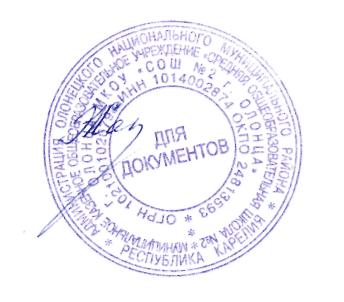         от 28.08. 2013                             от 29.08.2013.                                от 29.08.2013.Директор школы______ Н.Н.Жатикова РАБОЧАЯ  ПРОГРАММАучебного предмета  «История »для   5 классовосновного общего образованияСрок освоения: 2013-2018
Разработала: учитель  2 категории Фадеева Анна Анатольевна2013 годПояснительная записка.Рабочая программа разработана на основе:Федерального закона «Об образовании в Российской Федерации», принятого Государственной Думой 21.12.2012. и одобренного Советом Федерации 26.12.2012.Федерального государственного образовательного стандарта основного общего образования, утвержденного приказом Министерства образования и науки Российской Федерации от 17.12.2010. № 1897.Рекомендаций Примерной программы (Примерные программы по учебным предметам) Примерной основной образовательной программы образовательного учреждения. Основная школа / [сост. Е. С. Савинов]. — М.: Просвещение, 2011.  – стр.171   Программа составлена на основе примерной программы по учебным предметам. История 5 - 9 классы  (Примерная  программа по учебным предметам. История 5-9 классы/ Стандарты второго поколения/  М.: Просвещение,   2010. – стр. 94).        В основу программы заложено два курса: «История России» (180 часов) и «Всеобщая история» (194 часа), которые   изучаются,  синхронно-параллельно.  В рамках курса  «Истории России»  программа разработана применительно к учебной  программе: История России.6-9 классы  / авт.-сост. А.А. Данилов, Л.Г. Косулина – М. «Просвещение», 2011  - 127с., рекомендованной Департаментом общего среднего образования Министерства образования Российской Федерации, реализуется по УМК  А.А. Данилова и Л.Г. Косулиной:-История России. С древнейших времен до конца XVI века. 6 класс-История России. Конец XVI –XIII век.7 класс-История России. XIX век. 8 класс-История России. XX век.9 классОтносительно курса «Всеобщая история» программа ориентирована на линию учебников по Всеобщей истории:-А.А. Вигасин, Г.И. Годер, И.С. Свеницкая. Всеобщая история. История Древнего мира.5 класс/М. «Просвещение»2012-с.302-Е.В. Агибалова, Г.М. Донской. Всеобщая история. История Средних веков. 6 класс-А.Я. Юдовская, П.А. Баранов, Л.М. Ванюшкина. Всеобщая история. История Нового времени.7 -8 класс-О.С. Сороко-Цюпа. Новейшая история.9 классРабочая программа составлена на основе Фундаментального ядра содержания общего образования и Требований к результатам основного общего образования, представленных в федеральном государственном образовательном стандарте общего образования второго поколения.Цели изучения истории  Цели и задачи изучения истории в школе на ступени основного общего образования формулируются в виде совокупности приоритетных для общества ценностных ориентаций и качеств личности, проявляющихся как в учебном процессе, так и в широком социальном контексте. Главная цель изучения истории в современной школе — развитие и воспитание личности школьника, способного к  самоидентификации и определению своих ценностных приоритетов на основе осмысления исторического опыта своей страны и человечества в целом, активно и творчески применяющего исторические знания в учебной и социальной деятельности. Вклад основной школы в достижение этой цели состоит в базовой исторической подготовке и социализации учащихся.Задачи изучения истории:-	формирование у молодого поколения ориентиров для гражданской, этнонациональной, социальной, культурной самоидентификации в окружающем мире;-	овладение учащимися знаниями об основных этапах развития человеческого общества с древности до наших дней в социальной, экономической, политической, духовной и нравственной сферах при особом внимании к месту и роли России во всемирно-историческом процессе;-	воспитание учащихся в духе патриотизма, уважения к своему Отечеству — многонациональному Российскому государству, в соответствии с идеями взаимопонимания, толерантности и мира между людьми и народами, в духе демократических ценностей современного общества;-	развитие способности учащихся анализировать содержащуюся в различных источниках информацию о событиях и явлениях прошлого и настоящего, руководствуясь принципом историзма, в их динамике, взаимосвязи и взаимообусловленности;-	формирование у школьников умений применять исторические знания для осмысления сущности современных общественных явлений, в общении с другими людьми в современном поликультурном, полиэтничном и многоконфессиональном обществе.-	выработка современного понимания истории в контексте гуманитарного знания и общественной жизни, развитие навыков исторического анализа и синтеза, формирование понимания взаимовлияния исторических событий и процессов.Общая характеристика предмета «История».    В данной программе сохранена традиционная для российской школы ориентация на фундаментальный характер образования. Необходимость изучения истории в школе обусловливается ее познавательными и мировоззренческими  направлениями. Главная задача школьного исторического образования  – формирование у учащихся исторического мышления как основы гражданской идентичности ценностно ориентированной  личности.     Место и роль исторического знания в образовании молодого поколения обусловлены его познавательными и мировоззренческими свойствами, вкладом в духовно-нравственное становление личности человека.    Социальные функции исторического знания осознавались и использовались в разных обществах с давних времен до наших дней. В современной России образование вообще и историческое образование в частности служит важнейшим ресурсом    социально-экономического, политического и культурного  развития общества и его граждан. Начало XXI в. характеризуется динамизмом социальных процессов в стране и мире, широкими информационными контактами в постиндустриальном обществе, глобализацией в различных сферах жизни, частым и тесным взаимодействием представителей различных этнических и социальных групп и др. Все это порождает    новые требования к общему образованию молодого поколения. Речь идет о способностях выпускников школы ориентироваться в потоке социальной информации; видеть и творчески решать возникающие проблемы; активно применять в жизни, полученные в школе знания и приобретенные умения; продуктивно взаимодействовать с другими людьми в профессиональной сфере и социуме в широком смысле     Роль учебного предмета «История» в подготовке учащихся 5—9 классов к жизни в современном обществе в значительной мере связана с тем, насколько он помогает им ответить на сущностные вопросы миропознания, миропонимания и мировоззрения: Кто я? Кто мы? Кто они? Что значит жить вместе в одном мире? Как связаны прошлое и современность? Ответы предполагают: во-первых, восприятие подростками младшего и среднего возраста основополагающих ценностей и исторического опыта своей страны, своей этнической, религиозной, культурной общности и, во-вторых,    освоение ими знаний по истории человеческих цивилизаций и характерных особенностей исторического пути других народов мира.    Учебный предмет «История» дает учащимся   широкие возможности самоидентификации в культурной среде, соотнесения себя как личности с социальным опытом    человечества. Разрастающееся информационное и коммуникативное пространство современного мира не отменяет эту функцию истории, но усиливает ее значение.      История, основанная на достоверных фактах и объективных оценках, представляет собирательную картину социального, нравственного, созидательного, коммуникативного опыта людей. Она служит богатейшим источником представлений о человеке, его взаимодействии с природой, об общественном существовании. Выстраивая эти представления в соответствии с общей линией времени, движения и развития, учебный предмет «История» составляет «вертикаль» гуманитарного знания.      Существенным вкладом данного учебного предмета в образование и развитие личности является историзм как принцип познания и мышления, предполагающий осознание принадлежности общественных явлений к тому или иному времени, неповторимости конкретных событий и вместе с тем изменения, движения самого бытия человека и общества. Изучение истории предусматривает соотнесение прошлого и настоящего. При этом возникают ситуации диалога времен, культур, образа мысли, мотивов поведения, нравственно-этических систем и т. д.     Историческое образование на ступени основного общего образования играет важнейшую роль с точки зрения личностного развития и социализации учащихся, приобщения их к национальным и мировым культурным традициям, интеграции в исторически сложившееся многонациональное и многоконфессиональное сообщество. В процессе обучения у учащихся формируются яркие, эмоционально окрашенные образы различных исторических эпох, складывается представление о выдающиеся деятелях и ключевых событиях прошлого. Знания об историческом опыте человечества и историческом пути российского народа важны и для понимания современных общественных процессов, ориентации в динамично развивающемся информационном пространстве. Место курса истории в учебном плане     Предмет «История» изучается на ступени основного общего образования в качестве обязательного предмета в 5–9 классах в общем объеме      374 часа: в 5—8 классах по 2 часа в неделю, в 9 классе – 3 часа в неделю. Личностные, метапредметные и предметные результаты освоения предмета «История» в основной школе..Предполагается, что результатом изучения истории в основной школе является развитие у учащихся широкого круга компетентностей — социально-адаптивной (гражданственной), когнитивной (познавательной), информационно-технологической, коммуникативной.Личностные результаты – готовность и способность обучающихся к саморазвитию и личностному самоопределению, сформированность их мотивации к обучению и целенаправленной познавательной деятельности, системы значимых социальных и межличностных отношений, ценностно-смысловых установок, отражающих личностные и гражданские позиции в деятельности, социальные компетенции. Правосознание, способность  ставить цели и строить жизненные планы. Способность к осознанию российской  идентичности в поликультурном социуме.К важнейшим личностным результатам изучения истории в основной школе относятся следующие убеждения и качества:- осознание своей идентичности как гражданина страны, члена семьи, этнической и религиозной группы, локальной и региональной общности через изучение материала по истории России и краеведения;- освоение гуманистических традиций и ценностей современного общества, уважение прав и свобод человека;- осмысление социально-нравственного опыта предшествующих поколений, способность к определению своей позиции и ответственному поведению в современном обществе через участие в дискуссиях и т.п.;- понимание культурного многообразия мира, уважение к культуре своего и других народов, толерантность, например, путем посещения музеев, составление отчетов об этом.Метапредметные – освоенные обучающимися межпредметные понятия и универсальные учебные действия (регулятивные, познавательные, коммуникативные), способность их использования в учебной, познавательной и социальной практике, самостоятельное планирование и осуществление учебной деятельности и организации учебного сотрудничества с педагогами и сверстниками, построение индивидуальной образовательной траектории.Метапредметные результаты изучения истории в основной школе выражаются в следующих качествах:- способность сознательно организовывать и регулировать свою деятельность — учебную, общественную и др.;- владение умениями работать с учебной и внешкольной информацией (анализировать и обобщать факты, составлять простой и развернутый план, тезисы, конспект, формулировать и обосновывать выводы и т. д.), использовать современные источники информации, в том числе материалы на электронных носителях;- способность решать творческие задачи, представлять результаты своей деятельности в различных формах (сообщение, эссе, презентация, реферат и др.);- готовность к сотрудничеству с соучениками, коллективной работе, освоение основ межкультурного взаимодействия в школе и социальном окружении и др.- формирование проектных умений:-генерировать идеи;-находить не одно, а несколько вариантов решения;-выбирать наиболее рациональное решение;-прогнозировать последствия того или иного решения;-видеть новую проблему;-готовить материал для проведения презентации в наглядной форме, используя для этого специально подготовленный продукт проектирования;-работать с различными источниками информации;-планировать работу, распределять обязанности среди участников проекта;-собирать материал с помощью анкетирования, интервьюирования;-оформлять результаты в виде материального продукта (реклама, брошюра, макет, описание экскурсионного тура, планшета и т. п.);- сделать электронную презентацию.Предметные – освоенные учащимися в ходе изучения учебного предмета умения специфические для данной предметной области виды деятельности по получению нового знания в рамках учебного предмета, его преобразованию и применению в учебных, учебно-проектных и социально-проектных ситуациях, формирование научного типа мышления. Научных представлений о ключевых теориях, типах и видах отношений, владение научной терминологией ключевыми понятиями, методами и приемами.Предметные результаты изучения истории учащимися 5—9 классов включают:- овладение целостными представлениями об историческом пути народов своей страны и человечества как необходимой основой для миропонимания и познания современного общества;-способность применять понятийный аппарат исторического знания и приемы исторического анализа для раскрытия сущности и значения событий и явлений прошлого и современности;-умения изучать и систематизировать информацию из различных исторических и современных источников, раскрывая ее социальную принадлежность и познавательную ценность;-расширение опыта оценочной деятельности на основе осмысления жизни и деяний личностей и народов в истории своей страны и человечества в целом;-готовность применять исторические знания для выявления и сохранения исторических и культурных памятников своей страны и мира.-формирование основ гражданской, этнонациональной, социальной, культурной самоидентификации личности обучающегося, осмысление им опыта российской истории как части мировой истории, усвоение базовых национальных ценностей современного российского общества: гуманистических и демократических ценностей, идей мира и взаимопонимания между народами, людьми разных культур; -овладение базовыми историческими знаниями, а также представлениями о закономерностях развития человеческого общества с древности до наших дней в социальной, экономической, политической, научной и культурной сферах; приобретение опыта историко-культурного, цивилизационного подхода к оценке социальных явлений, современных глобальных процессов; -формирование умений применения исторических знаний для осмысления сущности современных общественных явлений,  жизни в современном поликультурном, полиэтничном и многоконфессиональном мире; -формирование важнейших культурно-исторических ориентиров для гражданской, этнонациональной, социальной, культурной самоидентификации личности, миропонимания и познания современного общества на основе изучения исторического опыта России и человечества;-развитие умений искать, анализировать, сопоставлять и оценивать содержащуюся в различных источниках информацию о событиях и явлениях прошлого и настоящего, способностей определять  и аргументировать  своё  отношение к ней;-воспитание уважения к историческому наследию народов России; восприятие традиций исторического диалога, сложившихся в  поликультурном, полиэтничном и многоконфессиональном Российском государстве.     Данные результаты достигаются путем  проведения проблемного обучения, интегрированных уроков, групповой работы, исследовательской работы, проектной деятельности. Содержание учебного предмета «История»     Курс истории на ступени основного общего образования является частью концентрической системы исторического образования. Изучая историю на ступени основного общего образования,  учащиеся приобретают исторические знания, приведенные в простейшую пространственно-хронологическую систему, учатся оперировать исторической терминологией в соответствии со спецификой определенных эпох, знакомятся с основными способами исторического анализа. Отбор учебного материала на этой ступени отражает необходимость изучения наиболее ярких и значимых событий прошлого, характеризующих специфику различных эпох, культур, исторически сложившихся социальных систем.      Содержание подготовки школьников по истории на ступени основного общего образования определяется с учетом деятельностного и компетентностного подходов, во взаимодействии категорий «знания», «отношения», «деятельность». Предусматривается как овладение ключевыми знаниями, умениями, способами деятельности, так и готовность применять их для решения практических, в том числе новых задач.     Содержание учебного предмета «История» для 5—9 классов изложено в ней в виде двух курсов — «История России» (занимающего приоритетное место по объему учебного времени) и «Всеобщая история».      Курс «История России» сочетает историю государства, населяющих его народов, историю родного края. Данный курс дает представление об основных этапах исторического пути Отечества, при этом внимание уделяется целостной и выразительной характеристике основных исторических эпох — от прослеживания хода наиболее значительных общественных процессов до описания поворотных, драматических событий и их участников. Важная мировоззренческая задача курса «История России» заключается в раскрытии как своеобразия и неповторимости российской истории, так и ее связи с ведущими процессами мировой истории.      При изучении истории России предполагается обращение учащихся к материалу по региональной истории, в котором представлен пласт исторического знания, богатый наглядной и яркой информацией и потому выразительный и интересный для школьников. Следует подчеркнуть, что      в целом речь идет о многоуровневом рассмотрении истории государства и населяющих его народов, истории региона, города, села, семьи. Это способствует решению приоритетных образовательных и воспитательных задач — развитию интереса школьников к прошлому и настоящему родной страны, осознанию своей гражданской и социальной идентичности       в широком спектре, включающем этнонациональные, религиозные и иные составляющие, развитию исторической памяти и воспитанию патриотизма, гражданственности.     В курсе «Всеобщая история» рассматриваются характерные черты основных исторических эпох, существовавших в их рамках цивилизаций, государств и др., прослеживаются линии     взаимодействия и преемственности отдельных общностей, раскрывается значение исторического и культурного наследия прошлого. Данный курс играет важную роль в осознании школьниками исторической обусловленности многообразия окружающего их мира, создает предпосылки для понимания и уважения ими других людей и культур.      Программа по истории на ступени основного общего образования является базовой по отбору и изложению исторического материала и в связи с этим характеризуется следующими особенностями.1. Значительное внимание уделено системности и сбалансированности содержания материала. Это выражается в обращении ко всем аспектам истории: экономике, социальной    и политической истории, международным отношениям, истории культуры, повседневной жизни и др. Устанавливаются рамочные пропорции в соотношении отечественной и всеобщей истории. Большее время отводится на изучение истории России. Наряду с прочими основаниями при этом  учитывается то обстоятельство, что именно по курсу отечественной истории проводятся выпускные школьные экзамены и вступительные экзамены в высшие учебные заведения. В соответствии с задачами изучения предмета на ступени   основного общего образования в курсе отечественной истории расширен материал социокультурного характера, имеющий мировоззренческое значение, пробуждающий интерес к прошлому страны и ее народов.2. В программе по истории на ступени основного общего образования не предписывается следование какой-либо единственной исторической доктрине. Предполагается, что в школьных курсах может эффективно использоваться познавательный потенциал принятых в современной исторической науке антропологического, цивилизационного, культурологического подходов. В программе не используются принадлежащие к отдельным концепциям или идеологически окрашенные оценки, эпитеты. Минимален и перечень упоминаемых исторических личностей. В то же время предполагается, что в соответствии с содержательной линией «человек  в истории» ход и следствия событий прошлого раскрываются в учебниках и на уроках через деяния и судьбы людей.3. Отбор содержания курсов «История России» и «Всеобщая история» осуществляется в соответствии с комплексом исторических и дидактических требований. Для основной школы речь идет о совокупности ключевых фактов и понятий отечественной и всеобщей истории, а также элементов методологических и оценочных знаний. При этом учитываются возрастные возможности и собственный социальный опыт учащихся 5—9 классов. Значительное место отводится материалу, служащему выработке у подростков младшего и среднего возраста эмоционально-ценностного отношения к событиям и людям, формированию гражданской позиции.     Курсы «История России» и «Всеобщая история» изучаются синхронно-параллельно: в ряде случаев изучение сюжетов отечественной и всеобщей истории объединено (темы по истории международных отношений и внешней политики России, истории мировых войн, отдельные вопросы истории культуры и др.).     Реализация программы исторического образования на ступени основного общего образования предполагает широкое использование межпредметных связей. Интегративное взаимодействие курсов истории и обществоведения позволяет учащимся сформировать целостное представление о динамике развития и исторической обусловленности современных форм общественной жизни, критически воспринимать получаемую социальную информацию, осмысленно изучать многообразие моделей поведения, существующих в современном многокультурном, многонациональном, многоконфессиональном обществе. Использование потенциала межпредметных связей курсов истории и географии расширяет знания учащихся о закономерностях пространственной организации мира, закрепляет умение оперировать статистическим и картографическим материалом. Формирование системы интегративных связей истории и предметов образовательных области «Филология» значительно повышает коммуникативный потенциал процесса обучения, позволяет учащимся на более высоком уровне освоить стилистические и образно-выразительные особенности родного и иностранных языков. Знание учащимися исторического контекста процесса духовного творчества расширяет их возможности при изучении курса литературы, а также предметов образовательной области «Искусство»      Основу школьных курсов истории составляют следующие содержательные линии:1. Историческое время — хронология и периодизация событий и процессов.2. Историческое пространство — историческая карта России и мира, ее динамика; отражение на исторической карте взаимодействия человека, общества и природы, основных   географических, экологических, этнических, социальных, геополитических характеристик развития человечества.3. Историческое движение:• эволюция трудовой и хозяйственной деятельности людей, развитие материального производства, техники; изменение характера экономических отношений;• формирование и развитие человеческих общностей — социальных, этнонациональных, религиозных и др.; динамика социальных движений в истории (мотивы, движущие силы, формы);• образование и развитие государств, их исторические формы и типы; эволюция и механизмы смены власти; взаимоотношения власти и общества; тенденции и пути преобразования общества; основные вехи политической истории;• история познания человеком окружающего мира и себя в мире; становление религиозных и светских учений и мировоззренческих систем; развитие научного знания и образования; развитие духовной и художественной культуры; многообразие и динамика этических и эстетических систем и ценностей; вклад народов и цивилизаций в мировую культуру;• развитие отношений между народами, государствами, цивилизациями (соседство, завоевания, преемственность); проблема войны и мира в истории.    Сквозная линия, пронизывающая и связывающая все названное выше — человек в истории. Она предполагает характеристику:•	 условий жизни и быта людей в различные исторические эпохи;•	 их потребностей, интересов, мотивов действий; •	 восприятия мира, ценностей.История РоссииДревняя и средневековая Русь (42 часа)Что изучает история Отечества. История России — часть всемирной истории. Факторы самобытности российской истории. История региона — часть истории России. Источники по российской истории.Древнейшие народы на территории России. Появление и расселение человека на территории России. Условия жизни, занятия, социальная организация земледельческих и кочевых племён. Верования древних людей. Древние государства Поволжья, Кавказа и Северного Причерноморья. Межэтнические контакты и взаимодействия.Древняя Русь в VIII — первой половине XII в. Восточные славяне: расселение, занятия, быт, верования, общественное устройство. Взаимоотношения с соседними народами и государствами.Образование Древнерусского государства: предпосылки, причины, значение. Новгород и Киев — центры древнерусской государственности. Формирование княжеской власти (князь и дружина, полюдье). Первые русские князья, их внутренняя и внешняя политика. Крещение Руси: причины и значение. Владимир Святославич. Христианство и язычество.Социально-экономический и политический строй Древней Руси. Земельные отношения. Свободное и зависимое население. Древнерусские города, развитие ремёсел и торговли. Русская Правда. Политика Ярослава Мудрого и Владимира Мономаха. Древняя Русь и её соседи.Древнерусская культура. Былинный эпос. Возникновение письменности. Летописание. Литература (слово, житие, поучение, хождение). Деревянное и каменное зодчество. Монументальная живопись (мозаики, фрески). Иконы. Декоративно-прикладное искусство. Быт и образ жизни разных слоёв населения.Русь Удельная в 30-е гг. XII—XIII в. Политическая раздробленность: причины и последствия. Крупнейшие самостоятельные центры Руси, особенности их географического, социально-политического и культурного развития. Идея единства русских земель в памятниках культуры.Русь в системе международных связей и отношений: между Востоком и Западом. Монгольские завоевания в Азии и на европейских рубежах. Сражение на Калке. Нашествие монголов на Северо-Западную Русь. Героическая оборона русских городов. Походы монгольских войск на Юго-Западную Русь и страны Центральной Европы. Значение противостояния Руси монгольскому завоеванию. Русь и Запад; отношения Новгорода с западными соседями. Борьба Руси против экспансии с Запада. Александр Ярославич. Невская битва. Ледовое побоище.Русь и Золотая Орда. Зависимость русских земель от Орды и её последствия. Борьба населения русских земель против ордынского владычества.Русь и Литва. Русские земли в составе Великого княжества Литовского.Культура Руси в 30-е гг. XII—XIII в. Летописание. Каменное строительство (храмы, города-крепости) в русских землях. Развитие местных художественных школ и складывание общерусского художественного стиля.Московская Русь в XIV—XV вв. Причины и основные этапы объединения русских земель. Москва и Тверь: борьба за великое княжение. Возвышение Москвы. Московские князья и их политика. Княжеская власть и церковь. Дмитрий Донской и Сергий Радонежский. Куликовская битва, её значение.Русь при преемниках Дмитрия Донского. Отношения между Москвой и Ордой, Москвой и Литвой. Феодальная война второй четверти XV в., её итоги. Образование русской, украинской и белорусской народностей.Завершение объединения русских земель. Прекращение зависимости Руси от Золотой Орды. Иван III. Образование единого Русского государства и его значение. Становление самодержавия. Судебник .Экономическое и социальное развитие Руси в XIV—XV вв. Система землевладения. Структура русского средневекового общества. Положение крестьян, ограничение их свободы. Предпосылки и начало складывания феодально-крепостнической системы.Религия и церковь в средневековой Руси. Роль православной церкви в собирании русских земель, укреплении великокняжеской власти, развитии культуры. Возникновение ересей. Иосифляне и нестяжатели. «Москва — Третий Рим».Культура и быт Руси в XIV—XV вв. Начало формирования великорусской культуры. Летописание. Важнейшие памятники литературы (памятники куликовского цикла, сказания, жития, хождения). Развитие зодчества (Московский Кремль, монастырские комплексы-крепости). Расцвет иконописи (Ф. Грек, А. Рублёв).Московское государство в XVI в. Социально-экономическое и политическое развитие. Иван IV. Избранная рада. Реформы 1550-х гг. и их значение. Стоглавый собор. Опричнина: причины, сущность, последствия.Внешняя политика и международные связи Московского царства в XVI в. Расширение территории государства, его многонациональный характер. Присоединение Казанского и Астраханского ханств, покорение Западной Сибири. Ливонская война, её итоги и последствия.Россия в конце XVI в. Учреждение патриаршества. Дальнейшее закрепощение крестьян.Культура и быт Московской Руси в XVI в. Устное народное творчество. Просвещение. Книгопечатание (И. Фёдоров). Публицистика. Исторические повести. Зодчество (шатровые храмы). Живопись (Дионисий). Быт, нравы, обычаи. «Домострой».Россия на рубеже XVI—XVII вв. Царствование Б. Годунова. Смута: причины, участники, последствия. Самозванцы. Восстание под предводительством И. Болотникова. Освободительная борьба против интервентов. Патриотический подъём народа. Окончание Смуты и возрождение российской государственности. Ополчение К. Минина и Д. Пожарского. Освобождение Москвы. Начало царствования династии Романовых.Россия в Новое время(59 часов)Хронология и сущность нового этапа российской истории.Россия в XVII в. Правление первых Романовых. Начало становления абсолютизма. Соборное уложение . Оформление сословного строя. Права и обязанности основных сословий. Окончательное закрепощение крестьян.Экономические последствия Смуты. Новые явления в экономике страны: рост товарно-денежных отношений, развитие мелкотоварного производства, возникновение мануфактур. Развитие торговли, начало формирования всероссийского рынка.Народы России в XVII в. Освоение Сибири и Дальнего Востока. Русские первопроходцы.Народные движения в XVII в.: причины, формы, участники. Городские восстания. Восстание под предводительством С. Разина.Власть и церковь. Реформы патриарха Никона. Церковный раскол. Протопоп Аввакум.Внешняя политика России в XVII в. Взаимоотношения с соседними государствами и народами. Россия и Речь Посполитая. Смоленская война. Присоединение к России Левобережной Украины и Киева. Отношения России с Крымским ханством и Османской империей.Культура и быт России в XVII в. Традиции и новые веяния, усиление светского характера культуры. Образование. Литература: новые жанры (сатирические повести, автобиографические повести), новые герои. Церковное и гражданское зодчество: основные стили и памятники. Живопись (С. Ушаков). Быт и обычаи различных сословий (царский двор, бояре, дворяне, посадские, крестьяне, старообрядцы).Россия на рубеже XVII—XVIII вв. Необходимость и предпосылки преобразований. Начало царствования Петра I. Азовские походы. Великое посольство.Россия в первой четверти XVIII в. Преобразования Петра I. Реорганизация армии. Реформы государственного управления (учреждение Сената, коллегий, губернская реформа и др.). Указ о единонаследии. Табель о рангах. Утверждение абсолютизма. Церковная реформа; упразднение патриаршества. Аристократическая оппозиция реформам Петра I; дело царевича Алексея.Политика протекционизма и меркантилизма. Денежная и налоговая реформы. Подушная подать.Социальные движения в первой четверти XVIII в. Восстания в Астрахани, Башкирии, на Дону. Религиозные выступления.Внешняя политика России в первой четверти XVIII в. Северная война: причины, основные события, итоги. Прутский и Каспийский походы. Провозглашение России империей.Нововведения в культуре. Просвещение и научные знания. Расширение сети школ и специальных учебных заведений. Открытие Академии наук. Развитие техники; А. Нартов. Литература и искусство. Архитектура и изобразительное искусство (Д. Трезини, В. В. Растрелли, И. Н. Никитин). Изменения в дворянском быту.Итоги и цена петровских преобразований.Дворцовые перевороты: причины, сущность, последствия. Внутренняя и внешняя политика преемников Петра I. Расширение привилегий дворянства. Участие России в Семилетней войне (П. А. Румянцев).Российская империя в 1762—1801 гг. Правление Екатерины II. Политика просвещённого абсолютизма: основные направления, мероприятия, значение. Развитие промышленности и торговли. Предпринимательство. Рост помещичьего землевладения. Усиление крепостничества. Восстание под предводительством Е. Пугачёва и его значение. Основные сословия российского общества, их положение. Золотой век российского дворянства. Жалованные грамоты дворянству и городам. Развитие общественной мысли.Российская империя в конце XVIII в. Внутренняя и внешняя политика Павла I.Россия в европейской и мировой политике во второй половине XVIII в. Русско-турецкие войны и их итоги. Присоединение Крыма и Северного Причерноморья; Г. А. Потёмкин. Георгиевский трактат. Участие России в разделах Речи Посполитой. Действия вооружённых сил России в Италии и Швейцарии. Русское военное искусство (А. В. Суворов, Ф. Ф. Ушаков).Культура и быт России во второй половине XVIII в. Просвещение. Становление отечественной науки; М. В. Ломоносов.Исследовательские экспедиции (В. Беринг, С. П. Крашенинников). Историческая наука (В. Н. Татищев, М. М. Щербатов). Русские изобретатели (И. И. Ползунов, И. П. Кулибин). Литература: основные направления, жанры, писатели (В. К. Тредиаковский, Н. М. Карамзин, Г. Р. Державин, Д. И. Фонвизин). Развитие архитектуры, живописи, скульптуры, музыки (стили и течения, художники и их произведения). Театр (Ф. Г. Волков). Культура и быт народов Российской империи.Российская империя в первой четверти XIX в. Территория. Население. Социально-экономическое развитие. Император Александр I и его окружение. Создание министерств. Указ о вольных хлебопашцах. Меры по развитию системы образования. Проект М. М. Сперанского. Учреждение Государственного совета. Причины свёртывания либеральных реформ.Россия в международных отношениях начала XIX в. Основные цели и направления внешней политики. Участие России в антифранцузских коалициях. Тильзитский мир . и его последствия. Присоединение к России Финляндии.Отечественная война . Планы сторон, основные этапы и сражения войны. Патриотический подъём народа. Герои войны (М. И. Кутузов, П. И. Багратион, Н. Н. Раевский, Д. В. Давыдов и др.). Причины победы России в Отечественной войне . Влияние Отечественной войны . на общественную мысль и национальное самосознание. Народная память о войне .Заграничный поход русской армии 1813—1814 гг. Венский конгресс. Священный союз. Роль России в европейской политике в 1813—1825 гг. Россия и Америка.Изменение внутриполитического курса Александра I в 1816—1825 гг. Основные итоги внутренней политики Александра I.Движение декабристов: предпосылки возникновения, идейные основы и цели, первые организации, их участники. Южное общество; «Русская правда» П. И. Пестеля. Северное общество; Конституция Н. М. Муравьёва. Выступления декабристов в Санкт-Петербурге (14 декабря .) и на юге, их итоги. Значение движения декабристов.Российская империя в 1825—1855 гг. Правление Николая I. Преобразование и укрепление роли государственного аппарата. Кодификация законов.Социально-экономическое развитие России во второй четверти XIX в. Крестьянский вопрос. Реформа управления государственными крестьянами П. Д. Киселёва. Начало промышленного переворота, его экономические и социальные последствия. Финансовая реформа Е. Ф. Канкрина.Общественное движение в 1830—1850-е гг. Охранительное направление. Теория официальной народности (С. С. Уваров). Оппозиционная общественная мысль. Славянофилы (И. С. и К. С. Аксаковы, И. В. и П. В. Киреевские, А. С. Хомяков, Ю. Ф. Самарин и др.) и западники (К. Д. Кавелин, С. М. Соловьёв, Т. Н. Грановский и др.). Революционно-социалистические течения (А. И. Герцен, Н. П. Огарёв, В. Г. Белинский). Общество петрашевцев.Внешняя политика России во второй четверти XIX в.: европейская политика, восточный вопрос. Крымская война 1853—1856 гг.: причины, участники, основные сражения. Героизм защитников Севастополя (В. А. Корнилов, П. С. Нахимов, В. И. Истомин). Итоги и последствия войны.Народы России и национальная политика самодержавия в первой половине XIX в. Кавказская война. Имамат; движение Шамиля.Культура России в первой половине XIX в. Развитие науки и техники (Н. И. Лобачевский, Н. И. Пирогов, Н. Н. Зинин, Б. С. Якоби и др.). Географические экспедиции, их участники. Образование: расширение сети школ и университетов. Национальные корни отечественной культуры и западные влияния. Основные стили в художественной культуре (романтизм, классицизм, реализм). Золотой век русской литературы: писатели и их произведения (В. А. Жуковский, А. С. Пушкин, М. Ю. Лермонтов, Н. В. Гоголь и др.). Становление национальной музыкальной школы (М. И. Глинка, А. С. Даргомыжский). Театр. Живопись: стили (классицизм, романтизм, реализм), жанры, художники (К. П. Брюллов, О. А. Кипренский, В. А. Тропинин и др.). Архитектура: стили (русский ампир, классицизм), зодчие и их произведения. Вклад российской культуры первой половины XIX в. в мировую культуру.Российская империя во второй половине XIX в. Великие реформы 1860—1870-х гг. Необходимость и предпосылки реформ. Император Александр II и его окружение. Либералы, радикалы, консерваторы: планы и проекты переустройства России. Подготовка крестьянской реформы. Основные положения Крестьянской реформы . Значение отмены крепостного права. Земская, судебная, военная, городская реформы. Итоги и следствия реформ 1860—1870-х гг.Национальные движения и национальная политика в 1860—1870-е гг.Социально-экономическое развитие пореформенной России. Сельское хозяйство после отмены крепостного права. Развитие торговли и промышленности. Железнодорожное строительство. Завершение промышленного переворота, его последствия. Изменения в социальной структуре общества. Положение основных слоёв населения России.Общественное движение в России в последней трети XIX в. Консервативные, либеральные, радикальные течения общественной мысли. Народническое движение: идеология (М. А. Бакунин, П. Л. Лавров, П. Н. Ткачёв), организации, тактика. Кризис революционного народничества. Зарождение российской социал-демократии. Начало рабочего движения.Внутренняя политика самодержавия в 1881—1890-е гг. Начало царствования Александра III. Изменения в сферах государственного управления, образования и печати. Возрастание роли государства в экономической жизни страны. Курс на модернизацию промышленности. Экономические и финансовые реформы (Н. X. Бунге, С. Ю. Витте). Разработка рабочего законодательства. Национальная политика.Внешняя политика России во второй половине XIX в. Европейская политика. Русско-турецкая война 1877—1878 гг.; роль России в освобождении балканских народов. Присоединение Средней Азии. Политика России на Дальнем Востоке. Россия в международных отношениях конца XIX в.Культура России во второй половине XIX в. Достижения российских учёных, их вклад в мировую науку и технику (А. Г. Столетов, Д. И. Менделеев, И. М. Сеченов и др.). Развитие образования. Расширение издательского дела. Демократизация культуры. Литература и искусство: классицизм и реализм. Общественное звучание литературы (Н. А. Некрасов, И. С. Тургенев, Л. Н. Толстой, Ф. М. Достоевский). Расцвет театрального искусства, возрастание его роли в общественной жизни. Живопись: академизм, реализм, передвижники. Архитектура. Развитие и достижения музыкального искусства (П. И. Чайковский, Могучая кучка). Место российской культуры в мировой культуре XIX в.Изменения в условиях жизни населения городов. Развитие связи и городского транспорта. Досуг горожан. Жизнь деревни.Россия в Новейшее время (XX — начало XXI в.)  (63 часа)Периодизация и основные этапы отечественной истории XX — начала XXI в.Российская империя в начале XX в. Задачи и особенности модернизации страны. Динамика промышленного развития. Роль государства в экономике России. Монополистический капитализм. Иностранный капитал в России. Аграрный вопрос. Российское общество в начале XX в.: социальная структура, положение основных групп населения.Политическое развитие России в начале XX в. Император Николай II, его политические воззрения. Консервативно-охранительная политика. Необходимость преобразований. Реформаторские проекты начала XX в. и опыт их реализации (С. Ю. Витте, П. А. Столыпин). Самодержавие и общество.Русско-японская война 1904—1905 гг.: планы сторон, основные сражения. Портсмутский мир. Воздействие войны на общественную и политическую жизнь страны.Общественное движение в России в начале XX в. Либералы и консерваторы. Возникновение социалистических организаций и партий: их цели, тактика, лидеры (Г. В. Плеханов, В. М. Чернов, В. И. Ленин, Ю. О. Мартов).Первая российская революция (1905—1907 гг.): причины, характер, участники, основные события. Реформа политической системы. Становление российского парламентаризма. Формирование либеральных и консервативных политических партий, их программные установки и лидеры (П. Н. Милюков, А. И. Гучков, В. И. Пуришкевич). Думская деятельность в 1906—1907 гг. Итоги и значение революции.Правительственная программа П. А. Столыпина. Аграрная реформа: цели, основные мероприятия, итоги и значение.Политическая и общественная жизнь в России в 1912—1914 гг.Культура России в начале XX в. Открытия российских учёных в науке и технике. Русская философия: поиски общественного идеала. Развитие литературы: от реализма к модернизму. Поэзия Серебряного века. Изобразительное искусство: традиции реализма, «Мир искусства», авангардизм. Архитектура. Скульптура. Драматический театр: традиции и новаторство. Музыка и исполнительское искусство (С. В. Рахманинов, Ф. И. Шаляпин). Русский балет. «Русские сезоны» С. П. Дягилева. Первые шаги российского кинематографа. Российская культура начала XX в. — составная часть мировой культуры.Россия в Первой мировой войне. Международные противоречия на рубеже XIX—XX вв. Формирование двух военно-политических блоков в Европе. Причины войны, цели и планы сторон. Начало войны. Восточный фронт: основные события, их влияние на общий ход войны. Человек на фронте и в тылу. Отношение к войне в обществе. Нарастание оппозиционных настроений.Россия в 1917—1921 гг. Революционные события .: от Февраля к Октябрю. Причины революции. Падение самодержавия. Временное правительство и советы. Основные политические партии, их лидеры. Альтернативы развития страны после Февраля. Кризисы власти. Выступление генерала Корнилова. Политическая тактика большевиков, их приход к власти в октябре .Становление советской власти. Первые декреты. Создание советской государственности. В. И. Ленин. Созыв и роспуск Учредительного собрания. Брестский мир: условия, экономические и политические последствия. Экономическая политика советской власти: «красногвардейская атака на капитал», политика военного коммунизма.Гражданская война в России: предпосылки, участники, основные этапы вооружённой борьбы. Белые и красные: мобилизация сил, военные лидеры, боевые действия в 1918—1920 гг. Белый и красный террор. Положение населения в годы войны. «Зелёные». Интервенция. Окончание и итоги Гражданской войны. Причины победы большевиков.Экономический и политический кризис в конце 1920 — начале . Массовые выступления против политики власти (крестьянские восстания, мятеж в Кронштадте). Переход к новой экономической политике.СССР в 1922—1941 гг. Образование СССР: предпосылки объединения республик, альтернативные проекты и практические решения. Национальная политика советской власти.Политическая жизнь в 1920-е гг. Обострение внутрипартийных разногласий и борьбы за лидерство в партии и государстве.Достижения и противоречия нэпа, причины его свёртывания.Советская модель модернизации. Индустриализация: цели, методы, экономические и социальные итоги и следствия. Первые пятилетки: задачи и результаты. Коллективизация сельского хозяйства: формы, методы, экономические и социальные последствия.Особенности советской политической системы: однопартийность, сращивание партийного и государственного аппарата, контроль над обществом. Культ вождя. И. В. Сталин. Массовые репрессии, их последствия.Изменение социальной структуры советского общества. Положение основных социальных групп. Повседневная жизнь и быт населения городов и деревень.Культура и духовная жизнь в 1920—1930-е гг. «Культурная революция»: задачи и направления. Ликвидация неграмотности, создание системы народного образования. Развитие советской науки. Утверждение метода социалистического реализма в литературе и искусстве. Власть и интеллигенция. Идеологический контроль над духовной жизнью общества. Политика власти в отношении религии и церкви. Русская культура в эмиграции.Конституция СССР . Страна в конце 1930-х — начале 1940-х гг.Основные направления внешней политики Советского государства в 1920—1930-е гг. Укрепление позиций страны на международной арене. Участие СССР в деятельности Лиги Наций. Попытки создания системы коллективной безопасности. Дальневосточная политика. События у озера Хасан и реки Халхин-Гол. Советско-германские договоры ., их характер и последствия. Внешнеполитическая деятельность СССР в конце 1939 — начале . Война с Финляндией и её итоги.Великая Отечественная война 1941—1945 гг. Начало, этапы и крупнейшие сражения Великой Отечественной войны 1941—1945 гг. Советский тыл в годы войны. Оккупационный режим на занятых германскими войсками территориях. Партизанское движение. Человек на войне (полководцы и солдаты, труженики тыла). Наука и культура в годы войны. Роль СССР в создании и деятельности антигитлеровской коалиции. Изгнание захватчиков с советской земли, освобождение народов Европы. Решающий вклад СССР в разгром гитлеровской Германии. Завершение Великой Отечественной войны. Действия советских войск в Маньчжурии, военный разгром Японии.Итоги Великой Отечественной войны. Причины победы советского народа. Советские полководцы (Г. К. Жуков, К. К. Рокоссовский, А. М. Василевский, И. С. Конев, И. Д. Черняховский и др.). Великая Отечественная война 1941—1945 гг. в памяти народа, произведениях искусства.СССР с середины 1940-х до середины 1950-х гг. Послевоенное общество. Возрождение и развитие промышленности. Положение в сельском хозяйстве. Жизнь и быт людей в послевоенное время. Голод 1946—1947 гг. Противоречия социально-политического развития. Усиление роли государства во всех сферах жизни общества. Идеология и культура в послевоенный период; идеологические кампании 1940-х гг.Внешняя политика СССР в послевоенные годы. Укрепление статуса СССР как великой мировой державы. Формирование двух военно-политических блоков. Начало «холодной войны». Политика укрепления социалистического лагеря.Советское общество в середине 1950-х — первой половине 1960-х гг. Смерть Сталина и борьба за власть. XX съезд КПСС и его значение. Начало реабилитации жертв политических репрессий. Основные направления реформирования советской экономики и его результаты. Социальная политика; жилищное строительство.Выработка новых подходов во внешней политике (концепция мирного сосуществования государств с различным общественным строем). Карибский кризис, его преодоление. СССР и страны социалистического лагеря. Взаимоотношения со странами «третьего мира».Советская культура в конце 1950-х — 1960-е гг. Научно-техническая революция в СССР, открытия в науке и технике (М. В. Келдыш, И. В. Курчатов, А. Д. Сахаров и др.). Успехи советской космонавтики (С. П. Королёв, Ю. А. Гагарин). Новые тенденции в художественной жизни страны. «Оттепель» в литературе, молодые поэты 1960-х гг. Театр, его общественное звучание. Власть и творческая интеллигенция.Противоречия внутриполитического курса Н. С. Хрущёва. Причины отставки Н. С. Хрущёва.СССР в середине 1960-х — середине 1980-х гг. Альтернативы развития страны в середине 1960-х гг. Л. И. Брежнев. Экономическая реформа .: задачи и результаты. Достижения и проблемы в развитии науки и техники. Нарастание негативных тенденций в экономике. Усиление позиций партийно-государственной номенклатуры.Концепция развитого социализма. Конституция СССР .Советская культура в середине 1960-х — середине 1980-х гг. Развитие среднего и высшего образования. Усиление идеологического контроля в различных сферах культуры. Инакомыслие, диссиденты. Достижения и противоречия художественной культуры. Повседневная жизнь людей.СССР в системе международных отношений в середине 1960-х — середине 1980-х гг. Установление военно-стратегического паритета между СССР и США. Переход к политике разрядки международной напряжённости в отношениях Восток—Запад. Совещание по безопасности и сотрудничеству в Европе. Отношения СССР с социалистическими странами. Участие СССР в войне в Афганистане. Завершение периода разрядки.СССР в годы перестройки (1985—1991 гг.). Предпосылки изменения государственного курса в середине 1980-х гг. М. С. Горбачёв. Реформа политической системы. Возрождение российской многопартийности. Демократизация и гласность. Национальная политика и межнациональные отношения.Экономические реформы, их результаты. Перемены и повседневная жизнь людей в городе и селе. Изменения в культуре и общественном сознании. Возрастание роли средств массовой информации. Власть и церковь в годы перестройки.Внешняя политика в годы перестройки: новое политическое мышление, его воздействие на международный климат. Снижение угрозы мировой ядерной войны. Вывод советских войск из Афганистана. Смена политических режимов в странах Восточной Европы, роспуск СЭВ и ОВД. Итоги и последствия осуществления курса нового политического мышления.Нарастание экономического кризиса и обострение межнациональных противоречий в СССР. Образование новых политических партий и движений. Августовские события . Роспуск КПСС. Распад СССР. Образование СНГ. Причины и последствия кризиса советской системы и распада СССР.Российская Федерация в 90-е гг. XX — начале XXI в. Вступление России в новый этап истории. Формирование суверенной российской государственности. Изменения в системе власти. Б. Н. Ельцин. Политический кризис осени . Принятие Конституции России (.).Экономические реформы 1990-х гг.: основные этапы и результаты. Трудности и противоречия перехода к рыночной экономике.Основные направления национальной политики: успехи и просчёты. Нарастание противоречий между центром и регионами. Военно-политический кризис в Чеченской Республике.Геополитическое положение и внешняя политика России в 1990-е гг. Россия и Запад. Балканский кризис . Отношения со странами СНГ и Балтии. Восточное направление внешней политики. Русское зарубежье.Российская Федерация в 2000—2008 гг. Отставка Б. Н. Ельцина; президентские выборы . Деятельность Президента России В. В. Путина: курс на продолжение реформ, стабилизацию положения в стране, сохранение целостности России, укрепление государственности, обеспечение гражданского согласия и единства общества. Новые государственные символы России.Развитие экономики и социальной сферы. Переход к политике государственного регулирования рыночного хозяйства. Приоритетные национальные проекты и федеральные программы. Политические лидеры и общественные деятели современной России.Культура и духовная жизнь общества в начале XXI в. Распространение информационных технологий в различных сферах жизни общества. Многообразие стилей художественной культуры. Российская культура в международном контексте. Власть, общество, церковь. Воссоединение Русской православной церкви с Русской зарубежной церковью.Президентские выборы . Президент России Д. А. Медведев. Общественно-политическое развитие страны на современном этапе. Государственная политика в условиях экономического кризиса.Разработка новой внешнеполитической стратегии в начале XXI в. Укрепление международного престижа России. Решение задач борьбы с терроризмом. Российская Федерация в системе современных международных отношений.Всеобщая историяИстория Древнего мира (68 часов)Что изучает история. Историческая хронология (счёт лет «до н. э.» и «н. э.»). Историческая карта. Источники исторических знаний. Вспомогательные исторические науки.Первобытность. Расселение древнейшего человека. Человек разумный. Условия жизни и занятия первобытных людей. Представления об окружающем мире, верования первобытных людей. Древнейшие земледельцы и скотоводы: трудовая деятельность, изобретения. От родовой общины к соседской. Появление ремёсел и торговли. Возникновение древнейших цивилизаций.Древний мир: понятие и хронология. Карта Древнего мира.Древний ВостокДревние цивилизации Месопотамии. Условия жизни и занятия населения. Города-государства. Мифы и сказания. Письменность. Древний Вавилон. Законы Хаммурапи. Нововавилонское царство: завоевания, легендарные памятники города Вавилона.Древний Египет. Условия жизни и занятия населения. Управление государством (фараон, чиновники). Религиозные верования египтян. Жрецы. Фараон-реформатор Эхнатон. Военные походы. Рабы. Познания древних египтян. Письменность. Храмы и пирамиды.Восточное Средиземноморье в древности. Финикия: природные условия, занятия жителей. Развитие ремёсел и торговли. Финикийский алфавит. Палестина: расселение евреев, Израильское царство. Занятия населения. Религиозные верования. Ветхозаветные сказания.Ассирия: завоевания ассирийцев, культурные сокровища Ниневии, гибель империи. Персидская держава: военные походы, управление империей.Древняя Индия. Природные условия, занятия населения. Древние города-государства. Общественное устройство, варны. Религиозные верования, легенды и сказания. Возникновение буддизма. Культурное наследие Древней Индии.Древний Китай. Условия жизни и хозяйственная деятельность населения. Создание объединённого государства. Империи Цинь и Хань. Жизнь в империи: правители и подданные, положение различных групп населения. Развитие ремёсел и торговли. Великий шёлковый путь. Религиозно-философские учения (конфуцианство). Научные знания и изобретения. Храмы. Великая Китайская стена.Античный мир: понятие. Карта античного мира.Древняя ГрецияНаселение Древней Греции: условия жизни и занятия. Древнейшие государства на Крите. Государства ахейской Греции (Микены, Тиринф и др.). Троянская война. «Илиада» и «Одиссея». Верования древних греков. Сказания о богах и героях.Греческие города-государства: политический строй, аристократия и демос. Развитие земледелия и ремесла. Великая греческая колонизация. Афины: утверждение демократии. Законы Солона, реформы Клисфена. Спарта: основные группы населения, политическое устройство. Спартанское воспитание. Организация военного дела.Классическая Греция. Греко-персидские войны: причины, участники, крупнейшие сражения, герои. Причины победы греков. Афинская демократия при Перикле. Хозяйственная жизнь в древнегреческом обществе. Рабство. Пелопоннесская война. Возвышение Македонии.Культура Древней Греции. Развитие наук. Греческая философия. Школа и образование. Литература. Архитектура и скульптура. Быт и досуг древних греков. Театр. Спортивные состязания; Олимпийские игры.Период эллинизма. Македонские завоевания. Держава Александра Македонского и её распад. Эллинистические государства Востока. Культура эллинистического мира.Древний РимНаселение Древней Италии: условия жизни и занятия. Этруски. Легенды об основании Рима. Рим эпохи царей. Римская республика. Патриции и плебеи. Управление и законы. Верования древних римлян.Завоевание Римом Италии. Войны с Карфагеном; Ганнибал. Римская армия. Установление господства Рима в Средиземноморье. Реформы Гракхов. Рабство в Древнем Риме.От республики к империи. Гражданские войны в Риме. Гай Юлий Цезарь. Установление императорской власти; Октавиан Август. Римская империя: территория, управление. Возникновение и распространение христианства. Разделение Римской империи на Западную и Восточную части. Рим и варвары. Падение Западной Римской империи.Культура Древнего Рима. Римская литература, золотой век поэзии. Ораторское искусство; Цицерон. Развитие наук. Архитектура и скульптура. Пантеон. Быт и досуг римлян.Историческое и культурное наследие древних цивилизаций.История Средних веков (30 часов.)Средние века: понятие и хронологические рамки.Раннее СредневековьеНачало Средневековья. Великое переселение народов. Образование варварских королевств.Народы Европы в раннее Средневековье. Франки: расселение, занятия, общественное устройство. Законы франков; «Салическая правда». Держава Каролингов: этапы формирования, короли и подданные. Карл Великий. Распад Каролингской империи. Образование государств во Франции, Германии, Италии. Священная Римская империя. Британия и Ирландия в раннее Средневековье. Норманны: общественный строй, завоевания. Ранние славянские государства. Складывание феодальных отношений в странах Европы. Христианизация Европы. Светские правители и папы. Культура раннего Средневековья.Византийская империя в IV—XI вв.: территория, хозяйство, управление. Византийские императоры; Юстиниан. Кодификация законов. Власть императора и церковь. Внешняя политика Византии: отношения с соседями, вторжения славян и арабов. Культура Византии.Арабы в VI—ХI вв.: расселение, занятия. Возникновение и распространение ислама. Завоевания арабов. Арабский халифат, его расцвет и распад. Арабская культура.Зрелое СредневековьеСредневековое европейское общество. Аграрное производство. Феодальное землевладение. Феодальная иерархия. Знать и рыцарство: социальный статус, образ жизни.Крестьянство: феодальная зависимость, повинности, условия жизни. Крестьянская община.Города — центры ремесла, торговли, культуры. Городские сословия. Цехи и гильдии. Городское управление. Борьба городов и сеньоров. Средневековые города-республики. Облик средневековых городов. Быт горожан.Церковь и духовенство. Разделение христианства на католицизм и православие. Отношения светской власти и церкви. Крестовые походы: цели, участники, результаты. Духовно-рыцарские ордены. Ереси: причины возникновения и распространения. Преследование еретиков.Государства Европы в XII—ХV вв. Усиление королевской власти в странах Западной Европы. Сословно-представительная монархия. Образование централизованных государств в Англии, Франции. Столетняя война; Ж. д’Арк. Германские государства в XII—XV вв. Реконкиста и образование централизованных государств на Пиренейском полуострове. Итальянские республики в XII—XV вв. Экономическое и социальное развитие европейских стран. Обострение социальных противоречий в XIV в. (Жакерия, восстание Уота Тайлера). Гуситское движение в Чехии.Византийская империя и славянские государства в XII—XV вв. Экспансия турок-османов и падение Византии.Культура средневековой Европы. Представления средневекового человека о мире. Место религии в жизни человека и общества. Образование: школы и университеты. Сословный характер культуры. Средневековый эпос. Рыцарская литература. Городской и крестьянский фольклор. Романский и готический стили в художественной культуре. Развитие знаний о природе и человеке. Гуманизм. Раннее Возрождение: художники и их творения.Страны Востока в Средние века. Османская империя: завоевания турок-османов, управление империей, положение покорённых народов. Монгольская держава: общественный строй монгольских племён, завоевания Чингисхана и его потомков, управление подчинёнными территориями. Китай: империи, правители и подданные, борьба против завоевателей. Япония в Средние века. Индия: раздробленность индийских княжеств, вторжение мусульман, Делийский султанат. Культура народов Востока. Литература. Архитектура. Традиционные искусства и ремёсла.Государства доколумбовой Америки. Общественный строй. Религиозные верования населения. Культура.Историческое и культурное наследие Средневековья.Новая история (61 час)Новое время: понятие и хронологические рамки. Европа в конце ХV — начале XVII в.Великие географические открытия: предпосылки, участники, результаты. Политические, экономические и культурные последствия географических открытий. Старый и Новый Свет. Экономическое и социальное развитие европейских стран в XVI — начале XVII в. Возникновение мануфактур. Развитие товарного производства. Расширение внутреннего и мирового рынка.Абсолютные монархии. Англия, Франция, монархия Габсбургов в XVI — начале XVII в.: внутреннее развитие и внешняя политика. Образование национальных государств в Европе.Начало Реформации; М. Лютер. Развитие Реформации и Крестьянская война в Германии. Распространение протестантизма в Европе. Борьба католической церкви против реформационного движения. Религиозные войны.Нидерландская революция: цели, участники, формы борьбы. Итоги и значение революции.Международные отношения в раннее Новое время. Военные конфликты между европейскими державами. Османская экспансия. Тридцатилетняя война; Вестфальский мир.Страны Европы и Северной Америки в середине XVII—ХVIII в.Английская революция XVII в.: причины, участники, этапы. О. Кромвель. Итоги и значение революции. Экономическое и социальное развитие Европы в XVII—ХVIII вв.: начало промышленного переворота, развитие мануфактурного производства, положение сословий. Абсолютизм: «старый порядок» и новые веяния. Век Просвещения: развитие естественных наук, французские просветители XVIII в. Война североамериканских колоний за независимость. Образование Соединённых Штатов Америки; «отцы-основатели».Французская революция XVIII в.: причины, участники. Начало и основные этапы революции. Политические течения и деятели революции. Программные и государственные документы. Революционные войны. Итоги и значение революции.Европейская культура XVI—XVIII вв. Развитие науки: переворот в естествознании, возникновение новой картины мира; выдающиеся учёные и изобретатели. Высокое Возрождение: художники и их произведения. Мир человека в литературе раннего Нового времени. Стили художественной культуры XVII—XVIII вв. (барокко, классицизм). Становление театра. Международные отношения середины XVII—XVIII в. Европейские конфликты и дипломатия. Семилетняя война. Разделы Речи Посполитой. Колониальные захваты европейских держав.Страны Востока в XVI—XVIII вв.Османская империя: от могущества к упадку. Индия: держава Великих Моголов, начало проникновения англичан, британские завоевания. Империя Цин в Китае. Образование централизованного государства и установление сёгуната Токугава в Японии.Страны Европы и Северной Америки в первой половине ХIХ в.Империя Наполеона во Франции: внутренняя и внешняя политика. Наполеоновские войны. Падение империи. Венский конгресс; Ш. М. Талейран. Священный союз.Развитие индустриального общества. Промышленный переворот, его особенности в странах Европы и США. Изменения в социальной структуре общества. Распространение социалистических идей; социалисты-утописты. Выступления рабочих. Политическое развитие европейских стран в 1815—1849 гг.: социальные и национальные движения, реформы и революции. Оформление консервативных, либеральных, радикальных политических течений и партий; возникновение марксизма.Страны Европы и Северной Америки во второй половине ХIХ в.Великобритания в Викторианскую эпоху: «мастерская мира», рабочее движение, внутренняя и внешняя политика, расширение колониальной империи. Франция — от Второй империи к Третьей республике: внутренняя и внешняя политика, франко-германская война, колониальные войны. Образование единого государства в Италии; К. Кавур, Дж. Гарибальди. Объединение германских государств, провозглашение Германской империи; О. Бисмарк. Габсбургская монархия: австро-венгерский дуализм.Соединённые Штаты Америки во второй половине ХIХ в.: экономика, социальные отношения, политическая жизнь. Север и Юг. Гражданская война (1861—1865). А. Линкольн.Экономическое и социально-политическое развитие стран Европы и США в конце ХIХ в.Завершение промышленного переворота. Индустриализация. Монополистический капитализм. Технический прогресс в промышленности и сельском хозяйстве. Развитие транспорта и средств связи. Миграция из Старого в Новый Свет. Положение основных социальных групп. Расширение спектра общественных движений. Рабочее движение и профсоюзы. Образование социалистических партий; идеологи и руководители социалистического движения.Страны Азии в ХIХ в.Османская империя: традиционные устои и попытки проведения реформ. Индия: распад державы Великих Моголов, установление британского колониального господства, освободительные восстания. Китай: империя Цин, «закрытие» страны, «опиумные войны», движение тайпинов. Япония: внутренняя и внешняя политика сёгуната Токугава, преобразования эпохи Мэйдзи.Война за независимость в Латинской АмерикеКолониальное общество. Освободительная борьба: задачи, участники, формы выступлений. П. Д. Туссен-Лувертюр, С. Боливар. Провозглашение независимых государств.Народы Африки в Новое времяКолониальные империи. Колониальные порядки и традиционные общественные отношения. Выступления против колонизаторов.Развитие культуры в XIX в.Научные открытия и технические изобретения. Распространение образования. Секуляризация и демократизация культуры. Изменения в условиях жизни людей. Стили художественной культуры: классицизм, романтизм, реализм, импрессионизм. Театр. Рождение кинематографа. Деятели культуры: жизнь и творчество.Международные отношения в XIX в.Внешнеполитические интересы великих держав и политика союзов в Европе. Восточный вопрос. Колониальные захваты и колониальные империи. Старые и новые лидеры индустриального мира. Активизация борьбы за передел мира. Формирование военно-политических блоков великих держав.Историческое и культурное наследие Нового времени.Новейшая история. ХХ — начало XXI в. (34 часа)Мир к началу XX в. Новейшая история: понятие, периодизация.Мир в 1900—1914 гг.Страны Европы и США в 1900—1914 гг.: технический прогресс, экономическое развитие. Урбанизация, миграция. Положение основных групп населения. Социальные движения. Социальные и политические реформы; Д. Ллойд Джордж.Страны Азии и Латинской Америки в 1900—1917 гг.: традиционные общественные отношения и проблемы модернизации. Подъём освободительных движений в колониальных и зависимых странах. Революции первых десятилетий ХХ в. в странах Азии (Турция, Иран, Китай). Мексиканская революция 1910—1917 гг. Руководители освободительной борьбы (Сунь Ятсен, Э. Сапата, Ф. Вилья).Первая мировая война (1914—1918 гг.)Причины, участники, театры военных действий и ключевые события Первой мировой войны. Западный и Восточный фронт. Человек на фронте и в тылу. Итоги и последствия войны.Мир в 1918—1939 гг.От войны к миру. Крушение империй и образование новых государств в Европе. Парижская мирная конференция. Создание Лиги Наций. Урегулирование на Дальнем Востоке и на Тихом океане. Версальско-Вашингтонская система.Революционные события 1918 — начала 1920-х гг. в Европе. Революция в Германии: причины, участники, итоги. Раскол социал-демократического движения. Установление авторитарных режимов в ряде европейских стран в начале 1920-х гг. Приход фашистов к власти в Италии; Б. Муссолини.Страны Европы и США в 1924—1939 гг. Экономическое развитие: от процветания к кризису 1929—1933 гг. Опыт социальных компромиссов: первые лейбористские правительства в Великобритании. Великая депрессия. «Новый курс» Ф. Д. Рузвельта.Утверждение авторитарных и тоталитарных режимов в 1930-е гг. в странах Центральной и Восточной Европы. Приход нацистов к власти в Германии; А. Гитлер. Внутренняя и внешняя политика гитлеровского режима.Создание и победа Народного фронта во Франции. Революция и приход к власти правительства Народного фронта в Испании. Гражданская война 1936—1939 гг. в Испании.Страны Азии в 1920—1930-е гг. Опыт модернизации в Турции; М. Кемаль Ататюрк. Революция 1920-х гг. в Китае. Движение народов Индии против колониального гнёта; М. К. Ганди.Развитие культуры в первой трети XX в. Социальные потрясения начала XX в. и духовная культура. Отход от традиций классического искусства. Модернизм. Авангардизм. Течения в литературе и искусстве 1920—1930-х гг. Тоталитаризм и культура. Деятели культуры: творчество и судьбы.Международные отношения в 1920—1930-е гг. Лига Наций и её деятельность в 1920-е гг. Обострение международных отношений в 1930-е гг. Ось «Берлин—Рим—Токио». Агрессия на Дальнем Востоке, в Европе. Политика невмешательства и умиротворения. Дипломатические переговоры ., их результаты.Вторая мировая война (1939—1945 гг.)Причины и начало войны. Этапы, театры боевых действий, основные участники войны. Установление «нового порядка» на оккупированных территориях; геноцид, Холокост. Движение Сопротивления, его руководители и герои. Создание и деятельность антигитлеровской коалиции. Главные события войны в Европе, на Тихом океане, в Северной Африке. Конференции руководителей СССР, США и Великобритании. Капитуляция Германии. Завершение войны на Дальнем Востоке. Итоги и уроки войны.Мир во второй половине XX — начале XXI в.Изменения на политической карте мира после Второй мировой войны. Отношения между державами-победительницами. Формирование биполяр-ного мира. Начало «холодной войны».Новые явления в экономике и социальной жизни послевоенного мира. Научно-техническая революция второй половины XX в. Переход от индустриального общества к постиндустриальному, информационному обществу. Эволюция социальной структуры общества.Соединённые Штаты Америки во второй половине ХХ — начале XXI в. Путь к лидерству. Политическое развитие: демократы и республиканцы у власти, президенты США. Социальные движения, борьба против расовой дискриминации. Внешняя политика.Страны Западной Европы во второй половине XX — начале XXI в. Экономическое развитие, «государство благосостояния». Внутренняя и внешняя политика консерваторов и социалистов. Политические лидеры. Социальные выступления. Эволюция католической церкви. Установление демократических режимов в 1970-е гг. в Португалии, Испании, Греции. Европейская интеграция: цели, этапы, результаты.Страны Восточной Европы во второй половине ХХ — начале XXI в. Революции середины 1940-х гг. Социалистический эксперимент: достижения и противоречия. События конца 1980-х — начала 1990-х гг., падение коммунистических режимов. Политические и экономические преобразования 1990-х гг. Социальные отношения. Внешнеполитические позиции восточноевропейских государств. Проблемы интеграции в единой Европе.Страны Азии и Африки во второй половине XX — начале XXI в. Япония: от поражения к лидерству; научно-технический прогресс и традиции; внешняя политика. Освобождение стран Азии и Африки и крушение колониальной системы во второй половине ХХ в.: этапы, основные движущие силы и лидеры освободительной борьбы. Проблемы модернизации и выбор путей развития (Китай, Индия, «новые индустриальные страны», страны Юго-Западной Азии и Северной Африки). Место государств Азии и Африки в современном мире.Страны Латинской Америки во второй половине ХХ — начале XXI в. Экономические отношения (неравномерность развития стран региона, проблемы модернизации). Политические режимы: демократия и диктатура. Реформизм и революции как пути преодоления социально-экономических противоречий. Роль лидеров и народных масс в Новейшей истории региона.Культура зарубежных стран во второй половине XX — начале XXI в. Новый виток научно-технического прогресса. Информационная революция. Развитие средств коммуникации и массовой информации. Изменения в образе жизни людей. Многообразие стилей и течений в художественной культуре второй половины XX — начала XXI в. Массовая культура. Расширение контактов и взаимовлияний в мировой культуре.Международные отношения во второй половине ХХ — начале XXI в. Расстановка сил в Европе и мире в первые послевоенные годы. «Холодная война», гонка вооружений, региональные конфликты. Движение за мир и разоружение. Хельсинкский процесс. Новое политическое мышление в международных отношениях. Изменение ситуации в Европе и мире в конце 1980-х — начале 1990-х гг. Распад биполярной системы. ООН, её роль в современном мире.Основное содержание и противоречия современной эпохи. Глобальные проблемы человечества. Мировое сообщество в начале XXI в.Тематическое планирование 5 класс (70 часов) Тематическое планирование 6 класс «История Средних веков»Тематическое планирование 6 класс «История России»Описание учебно-методического  и материально-технического обеспечения образовательного процесса.Реализация учебного курса -история требует наличия учебного кабинета.Оборудование учебного кабинета: посадочные места учащихся – 15рабочее место преподавателя-1рабочая доска-1Технические средства обучения - СПАК - специализированный программно-аппаратный комплекс педагога 1.Персональный  компьютер с установленным программным обеспечением.2. Интерактивное оборудование:Мультимедийный проектор3. Копировально-множительная техника:Печатное, копировальное, сканирующие устройства.Информационно – методическое оборудование.Список литературы 1. основной 1.1 для учащихся:1.История древнего мира: Учеб. для 5 кл. общеобразоват. учреждений/ А.А. Вигасин, Г.И. Годер, И.С. Свеницкая.-5-е изд.- М.: Просвещение, 2008.2. Е.В Агибалова  . История Средних веков: Учеб. для 6 кл. общеобразоват учреждений/ Е.В. Агибалова, Г.М. Донской; Под ред. А.А.Сванидзе.-12-е изд.- М.: Просвещение, 2008.3.Данилов А.А. История России: С древнейших времен до конца XVI века: Учеб. для 6 кл. общеобразоват. учреждений/ А.А. Данилов, Л.Г. Косулина.-3-е изд.-М.: Просвещение, 2008.4.Юдовская А.Я. Новая история, 1500-1800: Учеб для 7 кл. общеобразоват учреждений/ А.Я.Юдовская, П.А.Баранов, Л.М.Ванюшкина.-7-е изд.- М.: Просвещение, 2008.5.Данилов А.А. История России: С конца 16 по конец 18 века: Учеб. для 7 кл. общеобразоват. учреждений/6.юдовская А.Я. Новая история, 1800-1913: Учеб. для 8 кл. общеобразоват. учреждений/А.я. Юдовская, П.А.Баранов, Л.М.Ванюшкина.-7-е изд.-М.: Просвещение, 2008.7история России 8кл8.Сороко-Цюпа О.С. Новейшая история зарубежных стран, XX-начало XXI века: Учеб для 9 кл. общеобразоват. учреждений/ О.С.Сороко-Цюпа, А.О.Сорко-Цюпа.-5-е изд.-М.: Просвещение, 2008.9.Данилов А.А. История России, XX век: Учеб. для 9 кл. общеобразоват. учреждений/ А.А.Данилов, Л.Г.Косулина.-М.: Просвещение, 2008. 1.2 для учителя: 1.История древнего мира: Учеб. для 5 кл. общеобразоват. учреждений/ А.А. Вигасин, Г.И. Годер, И.С. Свеницкая.-5-е изд.- М.: Просвещение, 2008.2.Вигасин А.А., Самозванцева Н.В. История древнего мира: Первобытность. Древний Восток: Учебник для 5 класса общеобразовательной школы.- М.: Русское слово, 1996.1.ДаниловА.А. История России, XXвек: Учеб. для 9 кл. общеобразоват. учреждений / А.А.Данилов, Л.Г. Косулина.- 8-е изд.- М.: Просвещение, 2008.2.Долуцкий И. Отечественная история: XX век. М.: Мнемозина, 1998.3. Рябцев Ю.С. Очерки по истории русской культуры. Начало 20 в. М.: Владос.1999. 4. Елманова Н.С., Савичева Е.М. Энциклопедический словарь юного историка. М., 1994.5 .Искусство стран Востока. М., 1986. 6.Кун Н.А. Легенды и мифы Древней Греции. Ташкент,1986.7.Лернер И.Я. Развитие мышления учащихся в процессе обучения истории. М., 1982. 8Михайловский Ф.А. История Древнего мира. Книга для учителя. М., 2000. 2 дополнительный:1.История Древнего мира 5 класс: поурочные планы по учебнику А.А. Вигасина, Г.И.Годера, И.С.Свеницкой/ авт.-сост. Л.Л.Кочергина.-Волгоград, Учитель, 2007.2.Арасланова  О.В., Соловьев К.А. Универсальные поурочные разработки по истории Древнего мира. 5 класс.-3-е изд., перераб. и доп.- М.: ВАКО, 2007.3.Соловьев К.А., Серов Б.Н. Поурочные разработки по истории России: конец XVI-XVIII век. 7 класс.- М.: ВАКО. 2006.4.История России в произведениях русских поэтов. 6-11 классы: дополнительные материалы к урокам/ авт. сост. Н.А.Стыденко.- Волгоград: Учитель,2008.5.Дидактические материалы по истории Средних веков:6-й кл.: К учебнику В.А.Ведюшкина «История Средних веков. 6 класс»; Под ред. А.О.Чубарьяна/ М.В.Короткова.-М.: Издательство «Экзамен», 2004.6 Тематическое и поурочное планирование по истории России с древнейших времен до конца XVI века: 6-й кл.: к учебнику А.А.Данилова, Л.Г.Косулиной «История России: С древнейших времен до конца XVI века. 6 класс»/ С.В.Агафонов.-М.: Экзамен, 2005.7. Всеобщая история. Средние века. 6 класс: тесты, контрольные вопросы и задания/ авт.-сост. С.Н.Степанько.-Волгоград: Учитель,2009.8.История России. XIX век. 8 классс: Планы уроков  (опорные конспекты, тесты, схемы, лекции)/ Авт.-сост. Н.С. Кочетов.- Волгоград: Учитель, 2003.9.История России, 1945-2008гг.: кн. для учителя/ (А.В.Филиппов, А.И.Уткин,, С.В.Алексеев и др.); под ред. А.В.Филиппова.-2-е изд., дораб. и доп.- М.: Просвещение, 2008.Интернет – ресурсы:http://fcior.edu.ru/ Федеральный центр информационно-образовательных ресурсов.http://school-collection.edu.ru/  Единая коллекция цифровых образовательных ресурсов.http://museum.ru/  Портал «Музеи России».                          Сайты учителей истории и обществознания:1.http://uchitell.ucoz.ru/ - сайт Сладкевича Олега Ивановича  предназначен для учителей истории и права. 2.http://ivanna-olga.narod.ru/ - сайт учителя истории Ивановой Ольги Ивановны.  3.http://ant-m.ucoz.ru/ -  "Виртуальный кабинет истории и обществознания".  4.http://pari1977.narod.ru/index.htm -  сайт учителя истории Больщиковой Натальи Федоровны. 5.http://www.lyamtseva.ru/ - персональный сайт Лямцевой Надежды Михайловны. 6.http://ideolog8.narod.ru/ - персональный сайт  учителя истории Бочарова А.Ю.  7.http://notik.ucoz.ru/ - персональный сайт учителя истории Зайцевой Н. В. 8.http://tgi65.ucoz.ru/ - персональный сайт учителя истории Танченко Г.И. 9.http://history.ucoz.ua/ - школьная лаборатория по истории. Электронно – образовательные ресурсы:История 5кл.ЗАО "Просвещение-МЕДИА"	Атлас Древнего мираЗАО "Просвещение-МЕДИА"		История искусства.Д.1ООО"Кирилл и Мефодий",ООО"Дрофа"История искусства.Д.2ООО"Кирилл и Мефодий",ООО"Дрофа"	Мировая художественная культура.10-11 кл.ЗАО "ИНФОСТУДИЯ ЭКОН"	Всеобщая история. История нового времени.7 кл.ООО "КОРДИС МЕДИА"Всеобщая история. История нового времени.8 кл.ООО "КОРДИС МЕДИА"Всеобщая история. История Древнего мира.5кл.	ООО "КОРДИС МЕДИА"Всеобщая история. История средних веков.6кл.	ООО "КОРДИС МЕДИА"	Россия на рубеже  третьего тысячелетия	ЗАО "1С"	Художественная энциклопедия зарубежного классического искусства	ЗАО "Новый диск	Эрмитаж. Искусство Западной Европы	ЗАО "Интерсофт"	Государственная символика России	Центр наглядных средств обучения  Минобразования России	Мировая художественная культура.10-11 кл.	ЗАО "Инфостудия Экон"	Отечественная история (до начала ХХ века)	ИНТИстория религий	ООО "Кирилл и Мефодий"История России (17-19 вв.)	Республиканский мультимедиа центрИстория Древнего мира и средних веков	ООО "Нью Медиа Дженерейнш"История ч.1.ЕГЭЗАО "1С"История ч.2.ЕГЭЗАО "1С"ФилософияГОУ ВПО "Российкий университет дружбы народов"Отечественная история, литература,искусство.	Республиканский мультимедиа центр
Уколова В.И., Маринович Л.П.История Древнего мира.5 кл.	ЗАО"Просвещеие-МЕДИА"
Ведюшкин В.А.История средних веков.6 кл.ЗАО "Просвещеие-МЕДИА"
Данилов А.А., Косулина Л.Г.История государства и народов России.6 кл. .	ЗАО "1С"
Данилов А.А., Косулина Л.Г.История государства и народов России.7 кл. .	ЗАО "1С"
Данилов А.А., Косулина Л.Г.История государства и народов России.8 кл. .	ЗАО "1С"
Данилов А.А., Косулина Л.Г.История государства и народов России.9 кл. .	ЗАО "1С"	Большая энциклопедия	ООО "Мультимедиа"Хрестоматия школьника	ООО"Кирилл и Мефодий"	Шубин. Новая история зарубежных стран. 9 кл.	ЗАО "1С"Пономарёва и др. История средних веков 6 кл.	ЗАО "1С"Ведюшкин В.А. История средних веков 6 кл.	ЗАО «Просвещение»-МЕДИА»Уколова и др. История древнего мира . 5 кл	ЗАО «Просвещение»-МЕДИА»Политическая карта мира.	ООО "Дрофа"История Нового времени ч.1. 7 кл.	ООО "Дрофа"История Нового времени ч.2. 8кл.	ООО "Дрофа"	История средних веков. 6 кл.	ООО "Дрофа"Зарубежная Европа. Социально-экономическая карта.	ООО "Дрофа"История древнего мира. 5 кл.	ООО "Дрофа"Политико-административная карта России.	ООО "Дрофа"История России с древнейших  времён до 16 века. 6 кл.	ООО "Дрофа"История России. 17-18 в. 7 кл.	ООО "Дрофа"	История России.Ч.1	ООО "Новый Диск"История России.Ч.2	ООО "Новый Диск"История России.Ч.3/4	ООО "Новый Диск"	История Нового Времени.7 класс.	ЗАО "1С"История Нового Времени.8 класс.	ЗАО "1С"Материально-технические условия реализации основной общеобразовательной программы основного общего образования.Планируемые результаты изучения учебного предмета история     Программа предусматривает формирование у учащихся обще учебных умений и навыков, универсальных способов деятельности и ключевых компетенций. В рамках познавательной деятельности изучение истории способствует закреплению умения разделять процессы на этапы, звенья, выделять характерные причинно-следственные связи, определять структуру объекта познания, значимые функциональные связи и отношения между частями целого, сравнивать, сопоставлять, классифицировать, ранжировать объекты по одному или нескольким предложенным основаниям, критериям.       Принципиальное значение в рамках курса истории приобретает умение различать факты, мнения, доказательства, гипотезы, аксиомы. При выполнении творческих работ формируется умение определять адекватные способы решения учебной задачи на основе заданных алгоритмов, комбинировать известные алгоритмы деятельности в ситуациях, не предполагающих стандартное применение одного из них, мотивированно отказываться от образца деятельности, искать оригинальные решения.      Важную роль историческое образование играет в формировании и развитии общеучебных умений и навыков в рамках информационно-коммуникативной деятельности, в том числе умения передавать содержание текста в сжатом или развернутом виде в соответствии с целью учебного задания, проводить информационно-смысловый анализ текста, использовать различные виды чтения (ознакомительное, просмотровое, поисковое и др.), создавать письменные высказывания адекватно передающие прослушанную и прочитанную информацию с заданной степенью свернутости (кратко, выборочно, полно), составлять план, тезисы конспекта. На уроках истории учащиеся могут более уверенно овладеть монологической и диалогической речью, умениями вступать в речевое общение, участвовать в диалоге (понимать точку зрения собеседника, признавать право на иное мнение), приводить примеры, подбирать аргументы, перефразировать мысль (объяснять «иными словами»), формулировать выводы. Для решения познавательных и коммуникативных задач учащимися могут использовать различные источники информации, включая энциклопедии, словари, Интернет-ресурсы и другие базы данных, в соответствии с коммуникативной задачей, сферой и ситуацией     С точки зрения развития умений и навыков рефлексивной деятельностью важно уделить особое внимание способности учащихся самостоятельно организовывать свою учебную деятельность (постановка цели, планирование, определение оптимального соотношения цели и средств и др.), оценивать ее результаты, определять причины возникших трудностей и пути их устранения, осознавать сферы своих интересов и соотносить их со своими учебными достижениями, чертами своей личности Предполагается, что в результате изучения истории в основной школе учащиеся должны овладеть следующими знаниями, представлениями, умениями:     1.Знание хронологии, работа с хронологией:- указывать хронологические рамки и периоды ключевых процессов, а также даты важнейших событий отечественной и всеобщей истории;-соотносить год с веком, устанавливать последовательность и длительность исторических событий.2. Знание исторических фактов, работа с фактами:- характеризовать место, обстоятельства, участников, результаты важнейших исторических событий;-группировать(классифицировать) факты по различным признакам.3.Работа с историческими источниками:-читать историческую карту с опорой на легенду;-проводить поиск необходимой информации в одном или нескольких источниках (материальных, текстовых, изобразительных и др.);-сравнивать данные разных источников, выявлять их сходство и различия.4. Описание (реконструкция):-рассказывать (устно или письменно) об исторических событиях, их участниках;-характеризовать условия и образ жизни, занятия людей в различные исторические эпохи;-на основе текста и иллюстраций учебника, дополнительной литературы, макетов и т.п. составлять описание исторических объектов, памятников.5. Анализ, объяснение:-различать факт (событие) и его описание (факт источника, факт историка);-соотносить единичные исторические факты и общие явления;-называть характерные, существенные признаки исторических событий и явлений;-раскрывать смысл, значение важнейших исторических понятий;-сравнивать исторические события и явления, определять в них общее и различия;-излагать суждения о причинах и следствиях исторических событий.6. Работа с версиями, оценками:-приводить оценки исторических  событий и личностей, изложенные в учебной литературе;-определять и объяснять (аргументировать) свое отношение к наиболее значительным событиям и личностям в истории и их оценку.7. Применение знаний в общении, социальной среде:-применять исторические знания для раскрытия причин и оценки сущности современных событий;-использовать знания об истории и культуре своего и других народов в общении с людьми в школе и внешкольной жизни как основу диалога в поликультурной среде;-способствовать сохранению памятников истории и культуры (участвовать в создании школьных музеев, учебных и общественных мероприятиях по поиску и охране памятников истории и культуры).История Древнего мира.Выпускник научится:- определять место исторических событий во времени, объяснять смысл основных хронологических понятий, терминов (тысячелетие, век, до н. э., н. э.);-использовать историческую карту как источник информации о расселении человеческих общностей в эпохи первобытности и Древнего мира, расположении древних цивилизаций и государств, местах важнейших событий;- проводить поиск информации в отрывках исторических текстов, материальных памятниках Древнего мира;-описывать условия существования, основные занятия, образ жизни людей в древности, памятники древней культуры; рассказывать о событиях древней истории;-раскрывать характерные, существенные черты: а) форм государственного устройства древних обществ (с использованием понятий «деспотия», «полис», «республика», «закон», «империя», «метрополия», «колония» и др.); б) положения основных групп населения в древневосточных и античных обществах (правители и подданные, свободные и рабы); в) религиозных верований людей в древности;- объяснять, в чём заключались назначение и художественные достоинства памятников древней культуры: архитектурных сооружений, предметов быта, произведений искусства;-давать оценку наиболее значительным событиям и личностям древней истории.Выпускник получит возможность научиться:- давать характеристику общественного строя древних государств;- сопоставлять свидетельства различных исторических источников, выявляя в них общее и различия;-видеть проявления влияния античного искусства в окружающей среде;-высказывать суждения о значении и месте исторического и культурного наследия древних обществ в мировой истории.История Средних вековВыпускник научится:-локализовать во времени общие рамки и события Средневековья, этапы становления и развития Русского государства; соотносить хронологию истории Руси и всеобщей истории;- использовать историческую карту как источник информации о территории, об экономических и культурных центрах Руси и других государств в Средние века, о направлениях крупнейших передвижений людей — походов, завоеваний, колонизаций и др.;-проводить поиск информации в исторических текстах, материальных исторических памятниках Средневековья;-составлять описание образа жизни различных групп населения в средневековых обществах на Руси и в других странах, памятников материальной и художественной культуры; рассказывать о значительных событиях средневековой истории;-раскрывать характерные, существенные черты: а) экономических и социальных отношений и политического строя на Руси и в других государствах; б) ценностей, господствовавших в средневековых обществах, религиозных воззрений, представлений средневекового человека о мире;- объяснять причины и следствия ключевых событий отечественной и всеобщей истории Средних веков;- сопоставлять развитие Руси и других стран в период Средневековья, показывать общие черты и особенности (в связи с понятиями «политическая раздробленность», «централизованное государство» и др.);- давать оценку событиям и личностям отечественной и всеобщей истории Средних веков.Выпускник получит возможность научиться:-давать сопоставительную характеристику политического устройства государств Средневековья (Русь, Запад, Восток);- сравнивать свидетельства различных исторических источников, выявляя в них общее и различия;-составлять на основе информации учебника и дополнительной литературы описания памятников средневековой культуры Руси и других стран, объяснять, в чём заключаются их художественные достоинства и значение.История Нового времениВыпускник научится:-локализовать во времени хронологические рамки и рубежные события Нового времени как исторической эпохи, основные этапы отечественной и всеобщей истории Нового времени; соотносить хронологию истории России и всеобщей истории в Новое время;- использовать историческую карту как источник информации о границах России и других государств в Новое время, об основных процессах социально-экономического развития, о местах важнейших событий, направлениях значительных передвижений — походов, завоеваний, колонизации и др.;- анализировать информацию различных источников по отечественной и всеобщей истории Нового времени; -составлять описание положения и образа жизни основных социальных групп в России и других странах в Новое время, памятников материальной и художественной культуры; рассказывать о значительных событиях и личностях отечественной и всеобщей истории Нового времени;-систематизировать исторический материал, содержащийся в учебной и дополнительной литературе по отечественной и всеобщей истории Нового времени;-раскрывать характерные, существенные черты: а) экономического и социального развития России и других стран в Новое время; б) эволюции политического строя (включая понятия «монархия», «самодержавие», «абсолютизм» и др.); в) развития общественного движения («консерватизм», «либерализм», «социализм»); г) представлений о мире и общественных ценностях; д) художественной культуры Нового времени;-объяснять причины и следствия ключевых событий и процессов отечественной и всеобщей истории Нового времени (социальных движений, реформ и революций, взаимодействий между народами и др.);-сопоставлять развитие России и других стран в Новое время, сравнивать исторические ситуации и события;-давать оценку событиям и личностям отечественной и всеобщей истории Нового времени.Выпускник получит возможность научиться:- используя историческую карту, характеризовать социально-экономическое и политическое развитие России, других государств в Новое время;- использовать элементы источниковедческого анализа при работе с историческими материалами (определение принадлежности и достоверности источника, позиций автора и др.);-сравнивать развитие России и других стран в Новое время, объяснять, в чём заключались общие черты и особенности; -применять знания по истории России и своего края в Новое время при составлении описаний исторических и культурных памятников своего города, края и т. д.Новейшая историяВыпускник научится:-локализовать во времени хронологические рамки и рубежные события новейшей эпохи, характеризовать основные этапы отечественной и всеобщей истории ХХ — начала XXI в.; соотносить хронологию истории России и всеобщей истории в Новейшее время;-использовать историческую карту как источник информации о территории России (СССР) и других государств в ХХ — начале XXI в., значительных социально-экономических процессах и изменениях на политической карте мира в новейшую эпоху, местах крупнейших событий и др.;-анализировать информацию из исторических источников - текстов, материальных и художественных памятников новейшей эпохи;-представлять в различных формах описания, рассказа: а) условия и образ жизни людей различного социального положения в России и других странах в ХХ — начале XXI в.; б) ключевые события эпохи и их участников; в) памятники материальной и художественной культуры новейшей эпохи;-систематизировать исторический материал, содержащийся в учебной и дополнительной литературе;- раскрывать характерные, существенные черты экономического и социального развития России и других стран, политических режимов, международных отношений, развития культуры в ХХ — начале XXI в.;-объяснять причины и следствия наиболее значительных событий новейшей эпохи в России и других странах (реформы и революции, войны, образование новых государств и др.);- сопоставлять социально-экономическое и политическое развитие отдельных стран в новейшую эпоху (опыт модернизации, реформы и революции и др.), сравнивать исторические ситуации и события;-давать оценку событиям и личностям отечественной и всеобщей истории ХХ — начала XXI в.Выпускник получит возможность научиться:-используя историческую карту, характеризовать социально-экономическое и политическое развитие России, других государств в ХХ — начале XXI в.;-применять элементы источниковедческого анализа при работе с историческими материалами (определение принадлежности и достоверности источника, позиций автора и др.);-осуществлять поиск исторической информации в учебной и дополнительной литературе, электронных материалах, систематизировать и представлять её в виде рефератов, презентаций и др.;- проводить работу по поиску и оформлению материалов истории своей семьи, города, края в ХХ — начале XXI в.     По блоку «Выпускник научится» достижение планируемых результатов выносится на итоговую оценку. Успешное выполнение обучающимися заданий базового уровня служит единственным основанием для положительного решения вопроса о возможности перехода на следующую ступень обучения. Оценка достижения планируемых результатов этого блока на уровне, характеризующем исполнительскую компетентность учащихся, ведётся с помощью заданий базового уровня, на уровне действий, составляющих зону ближайшего развития большинства обучающихся, — с помощью заданий повышенного уровня.    По блоку «Выпускник получит возможность научиться» данный уровень достижений могут продемонстрировать только отдельные мотивированные и способные обучающиеся. В повседневной практике преподавания эта группа целей не отрабатывается со всеми без исключения обучающимися как в силу повышенной сложности учебных действий, так и в силу повышенной сложности учебного материала и/или его пропедевтического характера на данной ступени обучения. Частично задания, ориентированные на оценкудостижения планируемых результатов из блока «Выпускник получит возможность научиться», могут включаться в материалы итогового контроля. Цели такого включения: предоставить возможность обучающимся продемонстрировать овладение более высокими (по сравнению с базовым) уровнями достижений, выявить динамику роста численности группы наиболее подготовленных обучающихся. Невыполнение обучающимися заданий, с помощью которых ведется оценка достижения планируемых результатов данного блока, не является препятствием для перехода на следующую ступень обучения.№п\пТема урока в том числе НРККол-вочасовТип урокаПланируемые результатыПланируемые результатыПланируемые результатыОборудованиеЭОРУчебные действия в том числе проектная деятельность.Домашнее заданиеСистема контроля№п\пТема урока в том числе НРККол-вочасовТип урокапредметныеметапредметныеличностныеОборудованиеЭОРУчебные действия в том числе проектная деятельность.Домашнее заданиеСистема контроля№п\пТема урока в том числе НРККол-вочасовТип урокапредметныеметапредметныеличностныеОборудованиеЭОРУчебные действия в том числе проектная деятельность.Домашнее заданиеСистема контроля1.Введение. 1Урок изучения нового материалаЗнать и уметь объяснять понятия «история», «исторический источник»; знать виды источников и приводить примерывыполнение работы по предъявленному алгоритму- участие в диалоге,отражение в пись-менной формесвоих решенийОсвоение правил поведения на урокеУчебник по истории древнего мира (иллюстрации в учебнике).Фронтальный опрос(обсуждение места исторических знаний;вид источникапример или пример -вид источника)Стр.6СамоконтрольРаздел 1   Жизнь первобытных людейРаздел 1   Жизнь первобытных людейРаздел 1   Жизнь первобытных людейРаздел 1   Жизнь первобытных людейРаздел 1   Жизнь первобытных людейРаздел 1   Жизнь первобытных людейРаздел 1   Жизнь первобытных людейРаздел 1   Жизнь первобытных людейРаздел 1   Жизнь первобытных людейРаздел 1   Жизнь первобытных людейРаздел 1   Жизнь первобытных людей2.Древнейшие людиНРК. Начало заселения территории края1Комбинированный Знать и уметь объяснять понятия «австралопитек», «человек умелый», «человек прямоходящий», «питекантроп», «синантроп»; уметь описывать первые орудия труда; видеть сходства и различия первобытного и современного человека Грамотно строить устный ответ на основе полученных знаний; выделять черты сходства и отличия двух объектов;      кратко излагать суть прочитанного текста.Умение слушать учителя и одноклассников; высказываться в свое время и по темеПрезентация «Австралопитеки и первые представители рода Homo»http://www.kokch.kts.ru/cdo\Работа в группах проект «Древнейшие люди»П.1Взаимоконтроль вгруппах3.Родовые общины охотников и собирателей НРК. Поселения эпохи раннего металла и железного века на территории Карелии1Урок систематизации знанийЗнать и уметь объяснять понятия «человек разумный», «ледниковый период», «родовая община»Умение находить в тексте нужную информацию; выявлять признаки указанного объекта или   явления;умение строить устный ответответственное отношение к учению- осуществлять самоконтроль, проверяя ответ на соответствие условию Электронное приложение к учебнику «История древнего мира 5 класс»/ А.А. Вигасина, Г.И. Годера, Свенцицкой.Составление плана ответаП2Самоконтроль4.Возникновение искусства и религиозных верований НРК.Петроглифы. 1Урок изучения нового материалаЗнать и уметь объяснять понятия «наскальная живопись», «религиозные верования», «магия», «тотем», «фетиш», «загробный мир»; умение находить связь между явлениями прошлого и современностью.Умение давать характеристики объектам или явлениям; выявлять причинно-следственные связи; умение строить устный ответ.- уважительное отношение  к иному мнению при ведении диалога;- осуществлять самоконтроль, проверяя ответ на соответствие условию-навыки сотрудничества в разных ситуацияхФильм «Первобытные мастера»Учебник (иллюстрации)Письменное индивидуальное задание на соотнесение разновидности древних религиозных верований и его проявления проект «Петроглифы Карелии»П.3Самоконтроль5. Возникновение земледелия и скотоводстваНРК.Занятия древних карел1КомбинированныйЗнать и уметь объяснять понятия «земледелие», «скотоводство», «ремесло», «неолитическая революция»Выявлять причинно-следственные связи; умение строить устный ответ.Овладение навыками внимательного отношения к одноклассникам Электронное приложение к учебнику «История древнего мира 5 класс»/ А.А. Вигасина, Г.И. Годера, И.С. Свенцицкой.Аппликации на доскуРабота с аппликациями у доскиП.4Взаимоконтроль вгруппах6.Появление неравенства и знати1Урок практикумЗнать и уметь объяснять понятия «соседская община», «вождь»,  «знать», «город». Констатировать изменения, произошедшие внутри человеческого коллектива.Овладение навыками сравнения; умение грамотно строить устный ответ.Овладение навыками внимательного отношения к одноклассникам Электронное приложение к учебнику «История древнего мира 5 класс»/ А.А. Вигасина, Письменная работа (закрытые и открытые тесты,  найди лишнее, закончи предложение, по какому принципу построен ряд)П.5Подготовиться к тестуСамоконтроль7.Повторение1Урок контроля и коррекции знанийРешать исторические задачи, выполнять тематические задания.Умение анализировать, сравнивать, находить лишнее в ряду однородных понятий.Получение опыта совместной работы. Раздаточный материал для групповой работыВыполнение письменных и устных заданий в группеСамоконтрольВзаимоконтроль8.Счет лет в истории2Урок систематизации и обобщения знанийЗнать и уметь объяснять понятия «год», «век», «столетие», «эра», «эпоха», «период»;      решать исторические задачи на счет времениВыполнять задания на основе заданного алгоритма; составлять собственные задания по предложенному образцуОвладение навыками индивидуальной работыУчебник (текст параграфа, задачи на счет лет)Решение задач на счет времени. Составление своих заданий на летоисчисление.Стр 28-31ВзаимоконтрольРаздел 2 Древний ВостокРаздел 2 Древний ВостокРаздел 2 Древний ВостокРаздел 2 Древний ВостокРаздел 2 Древний ВостокРаздел 2 Древний ВостокРаздел 2 Древний ВостокРаздел 2 Древний ВостокРаздел 2 Древний ВостокРаздел 2 Древний ВостокРаздел 2 Древний Восток9.Государство на берегах Нила.1Урок изучения нового материалаОсвоить алгоритм начального изучения истории государств «географическое положение-природные условия-занятия жителей»;    навыки работы с исторической картойУстановление причинно-следственных связей; умение строить устный ответ;навыки конспективной записи материалаОвладение навыками внимательного отношения к одноклассникамКарта мира, историческая карта «Древний Египет и древнее Двуречье». Аппликации на доску.ПрзентацииПроект «Карта Египта» работа по контурной карте.П. 6Самоконтроль10.Как жили земледельцы и ремесленники в Египте 1Комбинированный урокЗнать и уметь объяснять понятия «фараон», «раб», «жрец», «писец»; представления о социальной структуре общества.Умение фиксировать информацию в виде схемы; навыки работы с текстом; умение грамотно строить устный ответ.Овладение навыками внимательного отношения к одноклассникамУчебник, аппликации на доску. Презентации к урокуУстный опрос по схеме и тексту параграфаП.7Взаимоконтроль вгруппах11Жизнь египетского вельможи1Комбинированный урокЗнать понятия «вельможа», «рабовладелец», уметь составлять рассказ о жизни вельможи используя исторические сведенияУмение составлять план рассказа- мотивация учебной деятельности;- уважительное отношение  к иному мнению при ведении диалогаПрезентация к урокуРисунки уч-сяИндивидуальная работа по составлению планаП. 8Взаимоконтроль12.Военные походы фараонов1Урок практикумЗнать и уметь объяснять понятия «армия», «пехота», «наемник»; навыки работы с исторической картой по «военным» темамУмение фиксировать информацию в виде схемы; умение грамотно строить устный ответ; умение выявлять положительные и отрицательные стороны явленияПолучение навыков сотрудничества и вежливого отношения к оппоненту Электронное приложение к учебнику «История древнего мира 5 класс»/ А.А. Вигасина, Г.И.Карта «Древний Египет и древнее Двуречье»Устный опрос на карте.Обсуждение вопроса об эффективности наемной армииП.9Взаимоконтроль вгруппах13.Религия древних египтян2Урок систематизации знанийЗнать и уметь объяснять понятия «религия», «язычество», «священное животное», «зооантропоморфный облик»; овладение навыком прочтения письменного источника; умение работать с учебной исторической картинойУмение фиксировать информацию в виде таблицы; навыки получения информации из специфического источника;анализ полученной информации, умение делать выводы.Получение навыков индивидуальной работыответственное отношение к учению;- умение ясно, точно, грамотно излагать свои мысли в устной и письменной речиПрезентация «Египетские боги». Учебник (текст «На суде Осириса»)Проект «Божество-функция»П.10Взаимоконтроль вгруппах14.Искусство Древнего Египта1Комбинированый урокЗнать и уметь объяснять понятия «пирамида», «храм», «архитектура», «канон»;  получение навыков работы с иллюстрациямиУмение грамотно строить устный ответ; умение описывать изображение. Овладение навыками внимательного отношения к одноклассникам; интерес и уважение к чужой культуре; понимание ее значимости для человечества и стремление ее сохранить.Презентация «В стране пирамид»Учебный фильм «Древний Египет»Иллюстрации. Учебник.Презентации к урокуУстный опрос по иллюстрациямП.11Самоконтроль15.Письменность и знания древних египтян1Урок практикумЗнать и уметь объяснять понятия «иероглиф», «папирус»;умение характеризовать знания египтян из разных областей наук.Умение выполнять задание на основе заданного алгоритмаОвладение навыками внимательного отношения к одноклассникам; интерес и уважение к чужой культуре; понимание ее значимости для человечества и стремление ее сохранить. Электронное приложение к учебнику «История древнего мира 5 класс»/ А.А. Вигасина, Учебник.Письменное задание «Пишу по-египетски»П.12Взаимоконтроль вгруппах16.Повторение1Урок систематизации и обобщения  знанийРешать исторические задачи, выполнять тематические задания.Умение  анализировать, синтезировать, сравнивать; выявлять общее и различия.Получение опыта совместной работы; приобщение к ценностям мировой культуры через знакомство с ее артефактами.Раздаточный материал для индивидуальной и групповой работыПисьменная и устная работа с раздаточным материаломЗадания в рабочей тетрадиСамоконтроль17.Древнее Двуречье1Урок  заочная экскурсияОвладение навыками работы с исторической картой;знать и уметь объяснять понятия «клинопись», «зиккурат»;умение находить связь между явлениями прошлого и современностьюОвладение навыками сравнения.Овладение навыками внимательного отношения к одноклассникам. Электронное приложение к учебнику «История древнего мира 5 класс»/ А.А. Вигасина, Карта «Древний Египет и древнее Двуречье»Устный опрос по карте и тексту параграфаП.13Взаимоконтроль вгруппах18.Вавилонский царь Хаммурапи и его законы.1Урок практикумОвладение навыками работы с юридическим историческим источником.Умение характеризовать объекты и явленияОвладение навыками индивидуальной работыУчебник (текст законов Хаммурапи)Письменная работа по текстам законовП.14Самоконтроль19.Финикийские мореплаватели1.Урок играЗнать и уметь объяснять понятия «колония», «пират», «алфавит»; понимать уникальность финикийской цивилизации в сравнении с ирригационными; умение работать с исторической картой Овладение навыками сравнения;умение грамотно строить устный ответОсмысление нравственного опыта предшествующих поколений; умение ценить и понимать их вклад в общечеловеческую культуру Электронное приложение к учебнику «История древнего мира 5 класс»/ А.А. Вигасина, Карта «Западная Азия в древности»Блиц - опрос по карте и тексту параграфаП.15Взаимоконтроль вгруппах20.21.Библейские сказанияДревнееврейское царство11Комбинорованный урокУрок систематизации знанийЗнать и уметь объяснять понятия «Библия», «Ветхий Завет», «кочевой народ», «заповедь»; умение работать с исторической картой; умение сравнивать явления.Овладение навыками сравнения; умение активно применять уже полученные знания в новой ситуации.Понимание значимости чужой культуры в общечеловеческой истории.Учебник (тексты Ветхого Завета)Карта «Западная Азия в древности»Работа в группах с документомТестП.16П.17СамоконтрольВзаимоконтроль22.Ассирийская держава1Урок изучения нового материалаЗнать и уметь объяснять понятия «железный век», «империя»;умение работать с исторической картой;расширение опыта оценочной деятельности на основе осмысления деяний других народов.Способность организовывать свою деятельность и деятельность своих товарищей.Овладение навыками совместной работы- осуществлять самоконтроль, проверяя ответ на соответствие условию.- уважительное отношение  к иному мнению при ведении диалога. Электронное приложение к учебнику «История древнего мира 5 класс»/ А.А. Вигасина, Карта «Западная Азия в древности»ИллюстрацииРешение исторических задач (работа в парах)П.18Взаимоконтроль впарах23.Персидская держава «царя царей»2Урок практикумЗнать и уметь объяснять понятия «империя», «сатрап», «бессмертные»; умение работать с исторической картой.Овладение навыками анализа и сравнения; умение грамотно строить устный ответумение выстраивать аргументацию, приводить примеры и контр-примеры;-  коммуникативная компетентность в общении и сотрудничестве  со сверстниками в образовательной, учебно-исследовательской, творческой  деятельностиКарта «Западная Азия в древности»Раздаточный материал для работы в парахИндивидуальная работа с контурной картой и учебникомП.19Самоконтроль24.25Природа и люди Древней  Индии.Индийские касты11Урок путешествиеУрок практикумЗнать и уметь объяснять понятия «каста», «реинкарнация», «нирвана», «аватар», «карма»;умение работать с исторической картой; навыки работы с литературным историческим источником. Активное применение полученных знаний в измененной ситуации;умение грамотно строить устный ответ; навыки анализа текстаОсмысление нравственного опыта предшествующих поколений ответственное отношение к учению;- умение ясно, точно, грамотно излагать свои мысли в устной и письменной речи    Электронное приложение к учебнику «История древнего мира 5 класс»/ А.А. Вигасина, Карта «Древняя Индия и древний Китай»Аппликации на доскуУчебник (текст об учении Будды)Работа в парах по маршруту Письменная работа «Восстанови документ»Устный опрос по карте и тексту учебникаП.20П.21Взаимоконтроль впарах26.27.Чему учил китайский мудрец Конфуций Первый властелин единого Китая.11Комбинированный урокУмение работать с исторической картой; поиск и систематизация исторической информации.Способность представлять результат своей деятельности в форме сообщенийОвладение навыками осмысления опыта предшествующих поколений и способность к определению собственной позиции Электронное приложение к учебнику «История древнего мира 5 класс»/ А.А. Вигасина, Карта «Древняя Индия и древний Китай»Учебник (текст об учении Конфуция)Подготовка сообщений «Китайские изобретения»П.22сообщенияП.23Самоконтроль28.Повторение1Урок обобщения и коррекции знанийРешать исторические задачи, выполнять тематические задания.Умение  анализировать, синтезировать, сравнивать; выявлять общее и различия.Получение опыта совместной работы. Раздаточный материал для групповой работыРабота с раздаточным материалом (устно и письменно)Работа  с контурной картойВзаимоконтроль вгруппахРаздел 3  Древняя ГрецияРаздел 3  Древняя ГрецияРаздел 3  Древняя ГрецияРаздел 3  Древняя ГрецияРаздел 3  Древняя ГрецияРаздел 3  Древняя ГрецияРаздел 3  Древняя ГрецияРаздел 3  Древняя ГрецияРаздел 3  Древняя ГрецияРаздел 3  Древняя ГрецияРаздел 3  Древняя Греция29. Греки и критяне1Урок систематизации знанийУмение работать с исторической картой;умение работать с мифом как с историческим источником; критика художественного произведения на историческую темуПрименение полученных знаний для анализа источника. - мотивация учебной деятельности;- уважительное отношение  к иному мнению при ведении диалога;Карта «Древняя Греция»Мультфильм о Тесее и Минотавре.Учебник (иллюстрации)Устный опрос по карте и вопросам к параграфуП.24СамоконтрольВзаимоконтроль30.Микены и Троя.1Комбинированный урокФормирование знаний о древнейшем этапе истории Греции и истоках ее величия;  знать и уметь объяснять понятия «причина», «повод»Умение составлять конспект по тексту параграфа;навыки анализа и сравнения;навык участия в обсуждении проблемной учебной ситуацииОсмысление социально-нравственного опыта предшествующих поколений.Карта «Древняя Греция»Учебник.Устный опрос (выявление разницы между причиной и поводом)П.25Взаимоконтроль впарах3132.Поэмы Гомера «Илиада» Поэма Гомера  «Одиссея»11Урок практикумУрок  практикумНавыки работы с литературными произведениями как с историческими источникамиАктивное применение уже полученных знаний в измененной ситуацииОсвоение гуманистических ценностей-  коммуникативная компетентность в общении и сотрудничестве  со сверстниками в образовательной, учебно-исследовательской, творческой и других видах деятельности Электронное приложение к учебнику «История древнего мира 5 класс»/ А.А. Вигасина, Тексты поэм (адаптированные)Фильмы «Троя», «Одиссей»Письменная работа по содержанию поэм ГомераП.26П.27Самоконтроль33Религия древних греков1Урок играПолучение первичных знаний о греческой мифологии и ее персонажах; умение понимать мифологические иносказанияПриобретение навыков синтеза;  активное применение уже имеющихся знанийПонимание значимости чужой культуры в общечеловеческой истории.Презентация «Боги древних греков»Учебник (тексты мифовПисьменная работа (определить божество по функциям)П.28Самоконтроль34.Земледельцы Аттики теряют землю и свободу1Урок изучения нового материалаЗнать и уметь объяснять понятия «полис», «демос», «долговое рабство»;умение работать с исторической картой.Способность решать поставленные проблемы и искать пути для их решенияКоммуникативная компетентность в общении и сотрудничестве  со сверстниками в образовательной, учебно-исследовательской, творческой и других видах деятельности Электронное приложение к учебнику «История древнего мира 5 класс»/ А.А. Вигасина, Карта «Древняя Греция»Проект земледельцы Аттики» П.29Взаимоконтроль35.Зарождение демократии в Афинах1Комбинированный урокЗнать и уметь объяснять понятие «демократия»; давать характеристику реформам Солона и их последствиям.Умение выявлять положительные и отрицательные стороны явления; Овладение навыками уважительного и внимательного отношения к одноклассникам;осмысление нравственного опыта предшествующих поколений; умение ценить и понимать их вклад в общечеловеческую культуру Электронное приложение к учебнику «История древнего мира 5 класс»/ А.А. Вигасина, Индивидуальныетворческиезадания практическаяработаП.30СамоконтрольВзаимо контроль36. Древняя Спарта1Комбинированный урокЗнать и уметь объяснять понятия «илот», «лаконичная речь»; умение работать с исторической картой;    владение информацией об уникальности Спарты и ее народаУмение сравнивать; умение делать выводы.Овладение навыками уважительного и внимательного отношения к одноклассникам;осмысление нравственного опыта предшествующих поколений; умение ценить и понимать их вклад в общечеловеческую культуру Электронное приложение к учебнику «История древнего мира 5 класс»/ А.А. Вигасина, Карта «Древняя Греция»индивидуальныетворческиезадания практическаяработаП.31Самоконтроль37.Греческие колонии на берегах Средиземного и Черного морей1Урок систематизации знанийЗнать и уметь объяснять понятия «эллин», «варвар»;знакомство с исторической драматизацией; работа с исторической картой по направлениям греческой колонизации.Умение применять полученные знания в новой ситуацииОвладение навыками уважительного и внимательного отношения к одноклассникамКарта «Греческие колонии на берегах Средиземного и Черного морей»ПроектГреческие колонии на берегах Средиземного и Черного морейП.32Взаимоконтроль вгруппах38.Олимпийские игры в древности1Комбинированный с элементами лабораторной работыЗнать и уметь объяснять понятия «олимпийские игры», «атлет».Поиск и систематизация информации; умение представлять результаты своей деятельности в виде сообщенияПриобретение навыков определения собственной позиции Электронное приложение к учебнику «История древнего мира 5 класс»/ А.А. Вигасина, Учебник.Подготовка сообщения об Олимпийских играх (от первого лица)П.33Самоконтроль39.40Победа греков над персами в Марафонской битве.Нашествие персидских войск на Элладу11Комбинированный урокУрок практикумЗнать и уметь характеризовать основные события греко-персидских войн и их участников;                      умение работать с исторической картой; расширение опыта оценочной деятельности на основе осмысления деяний личностей и народов.Умение анализировать и делать выводыОвладение навыками уважительного и внимательного отношения к одноклассникам Электронное приложение к учебнику «История древнего мира 5 класс»/ А.А. Вигасина, Карта «Греко-персидские войны»Устный опрос по картеП.34П.35Взаимоконтроль41.42.В гаванях афинского порта ПирейВ городе богини Афины1Урок экскурсияУрок путешествиеЗнать и уметь описывать произведения классической греческой культуры;        умение работать с иллюстрациямиАктивное применение имеющихся знаний в новой ситуацииУмение ценить и понимать  чужой  вклад в общечеловеческую культуру.Учебник. Иллюстрации на доску.Учебный фильм «Культура Греции: классический период»Письменная работа по иллюстрациямП.36П.37Самоконтроль43.В афинских школах и гимнасиях1Урок играЗнать и давать характеристики основным направлениям научной деятельности грековНавыки составления конспекта по тексту учебникаУмение ценить и понимать  чужой  вклад в общечеловеческую культуру. Электронное приложение к учебнику «История древнего мира 5 класс»/ А.А. Вигасина, Устный опросП.38Взаимоконтроль вгруппах44.В театре Диониса1Урок практикумЗнать и уметь объяснять понятия «театр», «скене», «орхестра», «трагедия», «комедия»; роль театра в жизни древних греков.Умение анализировать и делать выводыУмение ценить и понимать  чужой  вклад в общечеловеческую культуру.Презентация «Греческий театр»Учебник (задания)Устный опросП.39Взаимоконтроль вгруппах45.Афинская демократия при Перикле1Урок изучения нового материалаЗнать и уметь характеризовать деятельность стратега Перикла и ее последствия.Способность организовывать и регулировать свою деятельностьОсмысление социально-нравственного опыта предшествующих поколений. Электронное приложение к учебнику «История древнего мира 5 класс»/ А.А. Вигасина, Письменная работаП.40Самоконтроль46.Города Эллады подчиняются Македонии1Урок систематизации знанийЗнать и уметь рассказывать о деятельности царя Филиппа Македонского, давать оценки его деятельности и ее последствиям;работа с исторической картой.Способность организовывать и регулировать свою деятельностьОвладение навыками уважительного и внимательного отношения к одноклассникам Электронное приложение к учебнику «История древнего мира 5 класс»/ А.А. Вигасина, .Карта «Древняя Греция»Устный опрос по карте и по вопросам после параграфаП.41Взаимоконтроль впарах47.Поход Александра Македонского на Восток1Урок практикумУмение работать с исторической картой — показывать направления походов Александра МакедонскогоНавыки составления планаОсмысление социально-нравственного опыта предшествующих поколений; овладение навыками уважительного отношения к одноклассникам.Карта «Походы Александра Македонского»Фильм «Александр»Индивидуальныетворческиезадания практическаяработаП.42Самоконтроль48.В Александрии Египетской1Комбинированный с элемнтами лабораторной работыУмение работать с исторической картой;систематизация исторической информацииИспользование современных источников информации; умение представлять результаты своей работы в форме эссеОсмысление социально-нравственного опыта предшествующих поколений и способность к определению собственной позиции. Электронное приложение к учебнику «История древнего мира 5 класс»/ А.А. Вигасина, Эссе на тему«Александр Македонский: герой положительный или отрицательный»П.43Самоконтроль49.Повторение1Урок обобщения и коррекции знанийРешать исторические задачи, выполнять тематические задания.Умение  анализировать, синтезировать, сравнивать; выявлять общее и различия.Получение опыта совместной работы. Раздаточный материал для групповой работыРабота с раздаточным материалом (устно и письменно)Задания в рабочей тетрадиВзаимоконтроль вгруппахРаздел 4. Древний РимРаздел 4. Древний РимРаздел 4. Древний РимРаздел 4. Древний РимРаздел 4. Древний РимРаздел 4. Древний РимРаздел 4. Древний РимРаздел 4. Древний РимРаздел 4. Древний РимРаздел 4. Древний РимРаздел 4. Древний Рим50.Древнейший Рим1Урок изучения нового материалаНавык работы с мифом как с историческим источником (умение воспроизвести его и дать оценку); работа с исторической картой; знать и уметь определять понятия «патриций», «плебей», «монархия», «республика»Способность сознательно организовывать и регулировать свою деятельностьОсмысление социально-нравственного опыта предшествующих поколений и способность к определению собственной позиции. Электронное приложение к учебнику «История древнего мира 5 класс»/ А.А. Вигасина,Карта «Древний Рим»УчебникУстный опрос по карте и вопросам после параграфаП.44Взаимоконтроль51.52.Завоевание Римом ИталииУстройство Римской республики11Комбинированный урокУрок практикумЗнать и объяснять понятия «республика», «консул», «кандидат», «сенат», «легион», уметь работать со схемой Навык фиксирования информации в виде схемыОсмысление социально-нравственного опыта предшествующих поколений.Презентация «Римская республика»УчебникУстный опрос по карте и схемеиндивидуальныетворческиезадания практическаяработаП.45П.46СамоКонтрольСамоконтроль5354.Вторая война Рима с Карфагеном.Установление господства Рима во всем Средиземноморье.2Урок исследованиеУрок обобщения знаний Знать основные события Пунических войн и их участников;умение работать с исторической картой.Умение определять проблему, искать пути решения и решать.Осмысление социально-нравственного опыта предшествующих поколений. Электронное приложение к учебнику «История древнего мира 5 класс»/ А.А. Вигасина, Карта «Древний Рим»Индивидуальная работа по контурной  картеП.47П.48СамоКонтрольВзаимоконтроль впарах55.Рабство в древнем Риме1Проблемный урокЗнать и уметь давать характеристики основным категориям рабов. Знать и уметь объяснять понятие «гладиатор».Умение фиксировать информацию в виде схемыкоммуникативная компетентность в общении и сотрудничестве  со сверстниками в образовательной, учебно-исследователь-ской, творческой и других видах деятельностиПрезентация «Рабство в древнем Риме»Учебник (задания)Работа в группах по выявлению проблемы П.49Взаимоконтроль вгруппах56.Земельный закон братьев Гракхов.1Урок изучения нового материалаВыявлять и формулировать причины разорения римских земледельцев. Знать содержание земельного законодательства и итогов деятельности братьев Гракхов.Выявление причинно-следственных связей, умение делать выводы.Осмысление социально-нравственного опыта предшествующих поколений. Электронное приложение к учебнику «История древнего мира 5 класс»/ А.А. Вигасина, Письменная работа (исторические задачи)П.50Самоконтроль57.Восстание Спартака1Комбинированный урокЗнать основные причины ,события и участников восстания рабов под предводительством Спартака.Способность организовывать и регулировать свою деятельностьОсмысление социально-нравственного опыта предшествующих поколений;уважительное отношение к правам и свободам человека.Учебный фильм «Спартак»Эссе по фрагментам фильмаП.51Самоконтроль58.Единовластие Цезаря в Риме1Комбинированный урокЗнать и уметь характеризовать основные этапы жизни и деятельности Цезаря, давать оценки его деяниям, уметь определять их последствия.Умение формулировать и обосновывать выводы.-ответственное отношение к учению;- умение ясно, точно, грамотно излагать свои мысли в устной и письменной речи Электронное приложение к учебнику «История древнего мира 5 класс»/ А.А. Вигасина, Г.И.Карта «Древний Рим»ТестП.52Самоконтроль59.Установление империи1Урок изучения нового материалаЗнать и уметь характеризовать основные события гражданских войн в Риме после смерти Цезаря. Знать и уметь объяснять понятие «император»Получение навыков сравнения, умение делать выводы, определять причинно-следственные связиОсмысление социально-нравственного опыта предшествующих поколений. Электронное приложение к учебнику «История древнего мира 5 класс»/ А.А. Вигасина, Г.И.Учебный фильм о КлеопатреБлиц  опросП.53Взаимоконтроль60.Соседи Римской империи1Урок практикумЗнать причины поражения римской армии в 1 в н.э., уметь характеризовать социальную структуру общества германцев.Умение формулировать и обосновывать выводы.- мотивация учебной деятельности;- уважительное отношение  к иному мнению при ведении диалога;Презентация к урокуГрупповая работа по презентацииП.54Взаимоконтроль вгруппах61.В Риме при императоре Нероне1Урок исследованиеЗнать последствия правления Нерона , уметь характеризовать его как императораСпособность организовывать и регулировать свою деятельностьнавыки сотрудничества в разных ситуациях.Презентация к урокуДокументИсследование по группамП.55Взаимоконтроль вгруппах62.Первые христиане и их учение1Урок самостоятельного изучения материалаЗнать и уметь объяснять понятия «христианство», «церковь», «мессия», «Синедрион», «прокуратор». Знать основные события жизни Христа, давать оценку его деятельности и ее последствиям.Активное применение уже имеющихся знаний; навыки сравнения.Осмысление нравственного опыта предшествующих поколений; умение ценить и понимать их вклад в общечеловеческую культуру. Электронное приложение к учебнику «История древнего мира 5 класс»/ А.А. Вигасина, Г.И.Учебник (текст Нагорной проповеди)ПрезентацияПисьменная работа (исторические задачи)П.56Самоконтроль63.Расцвет империи во 2-ом веке1Урок систематизации знанийЗнакомство с наиболее известными и одиозными правителями Римской империиУмение оценивать и сопоставлятьРасширение опыта оценочной деятельности на основе осмысления жизни и деяний  исторических персонажей.Презентация «Императоры Рима: гении и злодеи»Групповая работа теоретиков и практиковП.57Взаимоконтроль вгруппах64.Вечный город и его жители1Урок практикум Знакомство с архитектурой Вечного города и повседневной жизнью его обитателей.Активное применение знаний при работе с интернетом и дополнительной литературойОсмысление нравственного опыта предшествующих поколений; умение ценить и понимать их вклад в общечеловеческую культуру.Учебник (текст параграфа)Иллюстрации Проект  «Я живу в Риме»П.58сообщениеСамоконтроль65.Римская империя при Константине1Комбинированный урокЗнать и уметь объяснять причины перемен внутри империи и на ее границах. Обосновывать факт переноса столицы. Комментировать последствия утверждения христианства государственной религией.Выявлять причинно-следственные связи; делать и обосновывать выводы.Овладение навыками уважительного и внимательного отношения к одноклассникам Электронное приложение к учебнику «История древнего мира 5 класс»/ А.А. Вигасина, Устный опрос по вопросам после параграфаП.59Взаимоконтроль впарах66.Взятие Рима варварами1Комбинированный урокОбозначать причины раздела империи. Уметь освещать события накануне падения Рима. Высказывать предположения о причинах гибели Западной империи. Знать основных участников событий.Выявлять причинно-следственные связи; делать и обосновывать выводы; выдвигать гипотезы.умение приводить примеры ;-  коммуникативная компетентность в общении и сотрудничестве  со сверстниками в образовательной, учебно-исследовательской, творческой и других видах деятельности Электронное приложение к учебнику «История древнего мира 5 класс»/ А.А. Вигасина, Карта «Древний Рим:империя»Учебник (задания)Устный опрос по карте и пересказ текста учебникаП.60Взаимоконтроль впарах67.Повторение1Урок обобщения изученногоРешать исторические задачи, выполнять тематические задания.Умение  анализировать, синтезировать, сравнивать; выявлять общее и различия.Получение опыта совместной работыответственное отношение к учению;умение ясно, точно, грамотно излагать свои мысли в устной и письменной речи. Раздаточный материал для групповой работы.Учебный фильм «Вечный город»Работа с раздаточным материалом (устно и письменно)сообщениеСамоконтроль68 69 70.Итоговое повторение3Уроки систематизации , обобщения и коррекции знанийРешать исторические задачи, выполнять тематические задания.Умение  анализировать, синтезировать, сравнивать; выявлять общее и различия.Получение опыта совместной работы. Раздаточный материал для групповой, парной и индивидуальной работы.Работа с раздаточным материалом (устно и письменно)Взаимоконтроль впарах, группах,само контроль№Тема урока в том числе НРКТип урокаПланируемые результатыПланируемые результатыПланируемые результатыПланируемые результатыУчебные действия в том числе проектная деятельностьОценка деятельности ученикаДата№Тема урока в том числе НРКТип урокаПредметные результатыПредметные результатыМетапредметные результатыЛичностные результатыУчебные действия в том числе проектная деятельностьОценка деятельности ученикаДата№Тема урока в том числе НРКТип урокаУченик должен научитьсяУченик получит возможность научитьсяМетапредметные результатыЛичностные результатыУчебные действия в том числе проектная деятельностьОценка деятельности ученикаДатаВВЕДЕНИЕВВЕДЕНИЕВВЕДЕНИЕВВЕДЕНИЕВВЕДЕНИЕВВЕДЕНИЕВВЕДЕНИЕВВЕДЕНИЕВВЕДЕНИЕВВЕДЕНИЕ1ВведениеВводный урок.Урок -беседа- проводить поиск информации в исторических текстах, материальных исторических памятниках Средневековья;-составлять описание образа жизни различных групп населения в средневековых обществах-сопоставлять свидетельства различных исторических источников, выявляя в них общее и различияспособность соз-нательно организовывать и регулировав свою деятельность — учебную, общественную и др.;овладение умениями работать с учебной и внешкольно информацией (анализировать и обобщать факты, составлят простой и развёрнутый план, тезисы, конспект, формулирс вать и обосновывать выводы и т. д.), использовать современ- ные источники информации, в том числе материалы на элек- тронных носителях;— осмыс-ление  социаль-но-нрав-ственного опыта  предшествующих поколений, способность к определению своей позиции и ответственному поведе-нию в современном обществе;—понима-ние культурного многообразия мира, уважение льтуре своего народа и других народов, толерантность.Исследовать место эпохи Средневековья в истории с помощью ленты времени. Изучать историческую карту мира Средневековья.взаимооценкаТема 1 Становление средневековой Европы (VI—XI вв.) (5 ч.)Тема 1 Становление средневековой Европы (VI—XI вв.) (5 ч.)Тема 1 Становление средневековой Европы (VI—XI вв.) (5 ч.)Тема 1 Становление средневековой Европы (VI—XI вв.) (5 ч.)Тема 1 Становление средневековой Европы (VI—XI вв.) (5 ч.)Тема 1 Становление средневековой Европы (VI—XI вв.) (5 ч.)Тема 1 Становление средневековой Европы (VI—XI вв.) (5 ч.)Тема 1 Становление средневековой Европы (VI—XI вв.) (5 ч.)Тема 1 Становление средневековой Европы (VI—XI вв.) (5 ч.)Тема 1 Становление средневековой Европы (VI—XI вв.) (5 ч.)2Древние германцы и Римская империяИзучение нового материалаУрок-презентация- сопоставлять развитие  стран в период Средневековья, показывать общие черты и особенности (в связи с понятиями «политическая раздробленность», «централизованное государство» и др.);-давать оценку событиям и личностям отечественной и всеобщей истории Средних веков. Давать сопос-тавительную характеристику политического устройства государствспособность решать творческие задачи, представлять ре- зультаты своей деятельности в различных формах (сообщени эссе, презентация, реферат и др.);готовность к сотрудничеству с соучениками, коллекти ной работе, освоение основ межкультурного взаимодейств в школе и социальном окружении и др.;— осмыс-ление  социаль-но-нрав-ственного опыта  предшествующих поколений, способность к определению своей позиции и ответственному поведе-нию в современном обществе;—понима-ние культурного многообразия мира, уважение льтуре своего народа и других народов, толерантность.Показывать на карте территорию расселения германцев, кельтов и славян вдоль границ Римской империи. Рассказывать об образе жизни, традициях и верованиях варваров. Сравнивать действия германцев и гуннов по отношению к Римской империи. Выявлять различия в образе жизни, отношениях внутри германских племён к IV—V вв. Называть последовательно причины падения Западной Римской империи.Оценка по критериям3Королевство франков и христианская церковь в VI—VIII вв.Комбинированный урок-составлять описание образа жизни различных групп населения в средневековых странах, памятников материальной и художественной культуры; рассказывать о значительных событиях средневековой истории;-давать сопоставительную характеристику политического устройства государств Средневековья; -сравнивать   с видетельства различных исторических источников, выявляя в них общее и различия;— осмыс-ление  социаль-но-нрав-ственного опыта  предшествующих поколений, способность к определению своей позиции и ответственному поведе-нию в современном обществе;—понима-ние культурного многообразия мира, уважение льтуре своего народа и других народов, толерантность.Рассказывать о складывании государств у варваров. Объяснять своеобразие складывания государства у франков. Пояснять значение христианской религии для укрепления власти Хлодвига. Обобщать события истории франков и выделять её этапы. Объяснять особенности монастырской жизни и её роль в складывании европейской культуры.самооценка4Возникновение и распад империи Карла Великого.Изучение нового материалаУрок-презентация- раскрывать характерные, существенные черты: а) экономических и социальных отношений и политического строя в  государствах; б) ценностей, господствовавших в средневековых обществах, религиозных воззрений, представлений средневекового человека о мире;-объяснять причины и следствия ключевых событий всеобщей истории Средних веков;- давать сопоставительную характеристику политического устройства государств Средневековья;- сравнивать свидетельства различных исторических источников, выявляя в них общее и различия;способность решать творческие задачи, представлять ре- зультаты своей деятельности в различных формах (сообщени эссе, презентация, реферат и др.);готовность к сотрудничеству с соучениками, коллекти ной работе, освоение основ межкультурного взаимодейств в школе и социальном окружении и др.;— осмыс-ление  социаль-но-нрав-ственного опыта  предшествующих поколений, способность к определению своей позиции и ответственному поведе-нию в современном обществе;—понима-ние культурного многообразия мира, уважение льтуре своего народа и других народов, толерантность.Объяснять причины появления в Европе новой империи в эпоху Средневековья. С помощью карты рассказывать о внешней политике Карла Великого. Сравнивать политику Карла и Хлодвига. Комментировать последствия Верденского раздела.взаимооценка5Западная    Европа    в    IX—XI вв.Урок-презентация-сопоставлять развитие стран в период Средневековья, показывать общие черты и особенности (в связи с понятиями «политическая раздробленность», «централизованное государство» и др.);- давать оценку событиям и личностям всеобщей истории Средних веков.- давать сопоставительную характеристику политического устройства государств Средневековья;- сравнивать свидетельства различных исторических источников, выявляя в них общее и различияспособность соз-нательно организовывать и регулировав свою деятельность — учебную, общественную и др.;овладение умениями работать с учебной и внешкольно информацией (анализировать и обобщать факты, составлят простой и развёрнутый план, тезисы, конспект, формулирс вать и обосновывать выводы и т. д.), использовать современ- ные источники информации, в том числе материалы на элек- тронных носителях— осмыс-ление  социаль-но-нрав-ственного опыта  предшествующих поколений, способность к определению своей позиции и ответственному поведе-нию в современном обществе;—понима-ние культурного многообразия мира, уважение льтуре своего народа и других народов, толерантность.Объяснять причины ослабления королевской власти во Франции. Сравнить королевскую власть во Франции, Германии и Англии. Выявлять последствия норманнского вторжения во владения государств Европы. Проводить аналогию между Римской империей и Священной Римской империей.Коррекция знаний и умений6Культура Западной Европы в раннее Средневековье. Утверждение христианства   в   раннее   Средневековье.Комбинированный уроксоставлять описание образа жизни различных групп населения в средневековых обществах памятников материальной и художественной культуры; рассказывать о значительных событиях средневековой истории- давать сопоставительную характеристику политического устройства государств Средневековья;- сравнивать свидетельства различных исторических источников, выявляя в них общее и различияспособность решать творческие задачи, представлять ре- зультаты своей деятельности в различных формах (сообщени эссе, презентация, реферат и др.);готовность к сотрудничеству с соучениками, коллекти ной работе, освоение основ межкультурного взаимодейств в школе и социальном окружении и др.;— осмыс-ление  социаль-но-нрав-ственного опыта  предшествующих поколений, способность к определению своей позиции и ответственному поведе-нию в современном обществе;—понима-ние культурного многообразия мира, уважение льтуре своего народа и других народов, толерантность.Рассказывать о представлениях средневекового европейца о мире. Анализировать достижения культуры в эпоху Карла Великого. Объяснять значение заимствований античной культуры для развития Средневековья. Выделять особенности складывания европейского образования. Доказывать, что в эпоху Карла Великого появился интерес к прошлому, к нравственному подвигу человека. Выполнять самостоятельную работу с опорой на содержание изученной главы учебника.самооценкаТема 2 . Византийская империя и славяне в VI—XI вв.(3 ч.)Тема 2 . Византийская империя и славяне в VI—XI вв.(3 ч.)Тема 2 . Византийская империя и славяне в VI—XI вв.(3 ч.)Тема 2 . Византийская империя и славяне в VI—XI вв.(3 ч.)Тема 2 . Византийская империя и славяне в VI—XI вв.(3 ч.)Тема 2 . Византийская империя и славяне в VI—XI вв.(3 ч.)Тема 2 . Византийская империя и славяне в VI—XI вв.(3 ч.)Тема 2 . Византийская империя и славяне в VI—XI вв.(3 ч.)Тема 2 . Византийская империя и славяне в VI—XI вв.(3 ч.)Тема 2 . Византийская империя и славяне в VI—XI вв.(3 ч.)7Византия при Юстиниане. Борьба империи с внешними врагамиИзучение нового материалаУрок-презентация-давать оценку событиям и личностям отече всеобщей истории Средних веков.- давать сопоставительную характеристику политического устройства государств Средневековья;- сравнивать свидетельства различных исторических источников, выявляя в них общее и различияспособность соз-нательно организовывать и регулировав свою деятельность — учебную, общественную и др.;овладение умениями работать с учебной и внешкольно информацией (анализировать и обобщать факты, составлят простой и развёрнутый план, тезисы, конспект, формулирс вать и обосновывать выводы и т. д.), использовать современ- ные источники информации, в том числе материалы на элек- тронных носителяхпонима-ние культурного многообразия мира, уважение льтуре своего народа и других народов, толерантность.Показывать на карте местоположение Византии, называть её соседей. Сравнивать управление государством в Византии и империи Карла Великого. Объяснять неудачи Юстиниана возродить Римскую империю. Оценивать поступки и действия Юстиниана как правителя. Анализировать отношения Византии с соседними народами.взаимооценка8Культура Византии.Комбинированный уроксоставлять описание образа жизни различных групп населения в средневековых обществах памятников материальной и художественной культуры; рассказывать о значительных событиях средневековой истории- давать сопоставительную характеристику политического устройства государств Средневековья;- сравнивать свидетельства различных исторических источников, выявляя в них общее и различияспособность решать творческие задачи, представлять ре- зультаты своей деятельности в различных формах (сообщени эссе, презентация, реферат и др.);готовность к сотрудничеству с соучениками, коллекти ной работе, освоение основ межкультурного взаимодейств в школе и социальном окружении и др.;— осмыс-ление  социаль-но-нрав-ственного опыта  предшествующих поколений, способность к определению своей позиции и ответственному поведе-нию в современном обществе;—понима-ние культурного многообразия мира, уважение льтуре своего народа и других народов, толерантность.Доказывать, что Византия — наследница мира Античности и стран Востока. Рассказывать об изменениях в архитектуре христианского храма на примере храма Святой Софии. Устанавливать аналогию между византийской и римской школами. Объяснять причины развития наук и их влияние на развитие культуры. Объяснять, почему в Византии развивалась преимущественно настенная живопись.Оценка по критериям9Образование славянских государствИзучение нового материала-использовать историческую карту как источник информации о территории, об экономических и культурных центрах государств в Средние века, о направлениях крупнейших передвижений людей — походов, завоеваний, колонизаций и др.;-проводить поиск информации в исторических текстах, материальных исторических памятниках Средневековья;- давать сопоставительную характеристику политического устройства государств Средневековья;- сравнивать свидетельства различных исторических источников, выявляя в них общее и различияспособность соз-нательно организовывать и регулировав свою деятельность — учебную, общественную и др.;овладение умениями работать с учебной и внешкольно информацией (анализировать и обобщать факты, составлят простой и развёрнутый план, тезисы, конспект, формулирс вать и обосновывать выводы и т. д.), использовать современ- ные источники информации, в том числе материалы на элек- тронных носителях— осмыс-ление  социаль-но-нрав-ственного опыта  предшествующих поколений, способность к определению своей позиции и ответственному поведе-нию в современном обществе;Составлять логичный рассказ о славянских племенах и образовании у них государственности. Высчитывать, сколько лет разделяет между образованием Византии, Болгарского царства, Великоморавской державы, Киевской Руси, Чехии и Польши. Сравнивать управление государством у южных, западных и восточных славян. Выделять общее в судьбах славянских государств. Объяснять причины различия судеб у славянских государств. Выполнять самостоятельную работу с опорой на содержание изученной главы учебника.взаимооценкаТема 3 Арабы в VI—XI вв (2 ч.)Тема 3 Арабы в VI—XI вв (2 ч.)Тема 3 Арабы в VI—XI вв (2 ч.)Тема 3 Арабы в VI—XI вв (2 ч.)Тема 3 Арабы в VI—XI вв (2 ч.)Тема 3 Арабы в VI—XI вв (2 ч.)Тема 3 Арабы в VI—XI вв (2 ч.)Тема 3 Арабы в VI—XI вв (2 ч.)Тема 3 Арабы в VI—XI вв (2 ч.)Тема 3 Арабы в VI—XI вв (2 ч.)10Возникновение ислама. Арабский халифат и его распад.Изучение нового материала- раскрывать характерные, существенные черты: а) экономических и социальных отношений и политического строя в; б) ценностей, господствовавших в средневековых обществах, религиозных воззрений, представлений средневекового человека о мире;- объяснять причины и следствия ключевых событий всеобщей истории Средних веков;- давать сопоставительную характеристику политического устройства государств Средневековья;- сравнивать свидетельства различных исторических источников, выявляя в них общее и различия— осмыс-ление  социаль-но-нрав-ственного опыта  предшествующих поколений, способность к определению своей позиции и ответственному поведе-нию в современном обществе;—понима-ние культурного многообразия мира, уважение льтуре своего народа и других народов, толерантность.Изучать по карте особенности Аравии. Рассказывать об образе жизни и занятиях жителей Аравийского полуострова. Сравнивать образ жизни арабов и европейцев. Называть различия между исламом и христианством.Оценка по критериям11Культура стран халифата.Урок-презентация-составлять описание образа жизни различных групп населения в средневековых обществах и в других странах, памятников материальной и художественной культуры; рассказывать о значительных событиях средневековой историиСоставлять на основе информации учебника и дополнительной литературы описания памятников средневековой культуры Руси и других стран, объяснять, в чём заключаются их художественные достоинства и значение.способность решать творческие задачи, представлять ре- зультаты своей деятельности в различных формах (сообщени эссе, презентация, реферат и др.);готовность к сотрудничеству с соучениками, коллекти ной работе, освоение основ межкультурного взаимодейств в школе и социальном окружении и др.;— осмыс-ление  социаль-но-нрав-ственного опыта  предшествующих поколений, способность к определению своей позиции и ответственному поведе-нию в современном обществе;—понима-ние культурного многообразия мира, уважение льтуре своего народа и других народов, толерантность.Выделять особенности образования и его роли в мусульманском обществе. Объяснять связь между античным наследием и исламской культурой. Рассказывать о развитии научных областей, об учёных. Составлять сообщение с презентацией в Power Point об арабских учёных и их достижениях. Составлять развёрнутый план параграфа. Выполнять самостоятельную работу с опорой на содержание изученной главы учебника.СамооценкаТема 4 Феодалы и крестьяне (2 ч.)Тема 4 Феодалы и крестьяне (2 ч.)Тема 4 Феодалы и крестьяне (2 ч.)Тема 4 Феодалы и крестьяне (2 ч.)Тема 4 Феодалы и крестьяне (2 ч.)Тема 4 Феодалы и крестьяне (2 ч.)Тема 4 Феодалы и крестьяне (2 ч.)Тема 4 Феодалы и крестьяне (2 ч.)Тема 4 Феодалы и крестьяне (2 ч.)Тема 4 Феодалы и крестьяне (2 ч.)12В рыцарском замке. Период расцвета, зрелости Средневековья.Комбинированный урок- раскрывать характерные, существенные черты: а) экономических и социальных отношений и политического строя государствах; б) ценностей, господствовавших в средневековых обществах, религиозных воззрений, представлений средневекового человека о мире;- сравнивать свидетельства различных исторических источников, выявляя в них общее и различияспособность соз-нательно организовывать и регулировав свою деятельность — учебную, общественную и др.;овладение умениями работать с учебной и внешкольно информацией (анализировать и обобщать факты, составлят простой и развёрнутый план, тезисы, конспект, формулирс вать и обосновывать выводы и т. д.), использовать современ- ные источники информации, в том числе материалы на элек- тронных носителях— осмыс-ление  социаль-но-нрав-ственного опыта  предшествующих поколений, способность к определению своей позиции и ответственному поведе-нию в современном обществе;Доказывать, что с XI по XIII в. в Европе наблюдался расцвет культуры. Объяснять смысл феодальных отношений. Анализировать роль замка в культуре Средневековья. Рассказывать о воспитании рыцаря, его снаряжении, развлечениях.взаимооценка13Средневековая деревня и её обитателиУрок-презентация- раскрывать характерные, существенные черты: а) экономических и социальных отношений и политического строя в государствах; б) ценностей, господствовавших в средневековых обществах, религиозных воззрений, представлений средневекового человека о мире;- давать сопоставительную характеристику политического устройства государств Средневековья;- сравнивать свидетельства различных исторических источников, выявляя в них общее и различияспособность решать творческие задачи, представлять ре- зультаты своей деятельности в различных формах (сообщени эссе, презентация, реферат и др.);готовность к сотрудничеству с соучениками, коллекти ной работе, освоение основ межкультурного взаимодейств в школе и социальном окружении и др.;— осмыс-ление  социаль-но-нрав-ственного опыта  предшествующих поколений, способность к определению своей позиции и ответственному поведе-нию в современном обществе;Группировать информацию о феодале, крестьянине и их отношениях. Объяснять, что отношения между земледельцем и феодалом регулировались законом. Анализировать положение земледельца, его быт и образ жизни. Составлять кроссворд по одному из пунктов параграфа. Выполнять самостоятельную работу с опорой на содержание изученной главы учебника.Оценка по критериямТема 5. Средневековый город в Западной и Центральной Европе (2 ч.)Тема 5. Средневековый город в Западной и Центральной Европе (2 ч.)Тема 5. Средневековый город в Западной и Центральной Европе (2 ч.)Тема 5. Средневековый город в Западной и Центральной Европе (2 ч.)Тема 5. Средневековый город в Западной и Центральной Европе (2 ч.)Тема 5. Средневековый город в Западной и Центральной Европе (2 ч.)Тема 5. Средневековый город в Западной и Центральной Европе (2 ч.)Тема 5. Средневековый город в Западной и Центральной Европе (2 ч.)Тема 5. Средневековый город в Западной и Центральной Европе (2 ч.)Тема 5. Средневековый город в Западной и Центральной Европе (2 ч.)14Формирование средневековых городовИзучение нового материала- раскрывать характерные, существенные черты: а) экономических и социальных отношений и политического строя в государствах; б) ценностей, господствовавших в средневековых обществах, религиозных воззрений, представлений средневекового человека о мире;- давать сопоставительную характеристику политического устройства государств Средневековья;- сравнивать свидетельства различных исторических источников, выявляя в них общее и различия— осмыс-ление  социаль-но-нрав-ственного опыта  предшествующих поколений, способность к определению своей позиции и ответственному поведе-нию в современном обществе;Составлять рассказ по иллюстрациям к параграфу. Устанавливать связи между развитием орудий труда, различных приспособлений в сельском хозяйстве и экономическим ростом. Выделять условия возникновения и развития городов. Подготовить проект о возникновении городов в Италии, Франции, Германии (по выбору). С помощью карты определять центры ремесла и торговли. Анализировать, какие факторы определяли жизнь в средневековом городе.взаимооценка15Горожане   и   их   образ   жизниКомбинированный урок- проводить поиск информации в исторических текстах, материальных исторических памятниках Средневековья;-составлять описание образа жизни различных групп населения в средневековых обществах на Руси и в других странах, памятников материальной и художественной культуры; рассказывать о значительных событиях средневековой истории;- давать сопоставительную характеристику политического устройства государств Средневековья;- сравнивать свидетельства различных исторических источников, выявляя в них общее и различияспособность решать творческие задачи, представлять ре- зультаты своей деятельности в различных формах (сообщени эссе, презентация, реферат и др.);готовность к сотрудничеству с соучениками, коллекти ной работе, освоение основ межкультурного взаимодейств в школе и социальном окружении и др.;— осмыс-ление  социаль-но-нрав-ственного опыта  предшествующих поколений, способность к определению своей позиции и ответственному поведе-нию в современном обществе;Объяснять, почему города стремились к самоуправлению. Сравнивать жизнь горожанина и сельского жителя в эпоху Средневековья. Составлять загадки о городской жизни для одноклассников. Доказывать, что города — центры формирования новой европейской культуры и взаимодействия народов. Обобщать сведения об образовании в эпоху Средневековья. Определять роль университетов в развитии городов. Выполнять самостоятельную работу с опорой на содержание изученной главы учебника.СамооценкаТема 6. Католическая церковь в XI—XIII вв. Крестовые походы (2 ч.)Тема 6. Католическая церковь в XI—XIII вв. Крестовые походы (2 ч.)Тема 6. Католическая церковь в XI—XIII вв. Крестовые походы (2 ч.)Тема 6. Католическая церковь в XI—XIII вв. Крестовые походы (2 ч.)Тема 6. Католическая церковь в XI—XIII вв. Крестовые походы (2 ч.)Тема 6. Католическая церковь в XI—XIII вв. Крестовые походы (2 ч.)Тема 6. Католическая церковь в XI—XIII вв. Крестовые походы (2 ч.)Тема 6. Католическая церковь в XI—XIII вв. Крестовые походы (2 ч.)Тема 6. Католическая церковь в XI—XIII вв. Крестовые походы (2 ч.)Тема 6. Католическая церковь в XI—XIII вв. Крестовые походы (2 ч.)16Могущество папской власти. Католическая церковь и еретики.Изучение нового материала-давать оценку событиям и личностям отечественной и всеобщей истории Средних веков.- сравнивать свидетельства различных исторических источников, выявляя в них общее и различияспособность соз-нательно организовывать и регулировав свою деятельность — учебную, общественную и др.;овладение умениями работать с учебной и внешкольно информацией (анализировать и обобщать факты, составлят простой и развёрнутый план, тезисы, конспект, формулирс вать и обосновывать выводы и т. д.), использовать современ- ные источники информации, в том числе материалы на элек- тронных носителях— осмыс-ление  социаль-но-нрав-ственного опыта  предшествующих поколений, способность к определению своей позиции и ответственному поведе-нию в современном обществе;Характеризовать положение и образ жизни трёх основных сословий средневекового общества. Объяснять причины усиления королевской власти. Рассказывать о событиях, свидетельствующих о противостоянии королей и пап. Называть причины появления движения еретиков. Работа с эталоном17Крестовые походыКомбинированный урок- объяснять причины и следствия ключевых событий  всеобщей истории Средних веков- сравнивать свидетельства различных исторических источников, выявляя в них общее и различияспособность соз-нательно организовывать и регулировав свою деятельность — учебную, общественную и др.;овладение умениями работать с учебной и внешкольно информацией (анализировать и обобщать факты, составлят простой и развёрнутый план, тезисы, конспект, формулирс вать и обосновывать выводы и т. д.), использовать современ- ные источники информации, в том числе материалы на элек- тронных носителях— осмыс-ление  социаль-но-нрав-ственного опыта  предшествующих поколений, способность к определению своей позиции и ответственному поведе-нию в современном обществе;Определять по карте путь Крестовых походов, комментировать его основные события. Устанавливать связь между Крестовыми походами и стремлением церкви повысить авторитет в обществе. Объяснять цели различных участников Крестовых походов. Сравнить итоги Первого, Второго и Третьего крестовых походов. Находить в Интернете информацию о Фридрихе I Барбароссе, Филиппе II Августе, Ричарде Львиное Сердце. Выполнять самостоятельную работу с опорой на содержание изученной главы учебника.взаимооценкаТема 7. Образование централизованных государств в Западной Европе (XI—XV вв.)(6 ч.)Тема 7. Образование централизованных государств в Западной Европе (XI—XV вв.)(6 ч.)Тема 7. Образование централизованных государств в Западной Европе (XI—XV вв.)(6 ч.)Тема 7. Образование централизованных государств в Западной Европе (XI—XV вв.)(6 ч.)Тема 7. Образование централизованных государств в Западной Европе (XI—XV вв.)(6 ч.)Тема 7. Образование централизованных государств в Западной Европе (XI—XV вв.)(6 ч.)Тема 7. Образование централизованных государств в Западной Европе (XI—XV вв.)(6 ч.)Тема 7. Образование централизованных государств в Западной Европе (XI—XV вв.)(6 ч.)Тема 7. Образование централизованных государств в Западной Европе (XI—XV вв.)(6 ч.)Тема 7. Образование централизованных государств в Западной Европе (XI—XV вв.)(6 ч.)18Как    происходило    объединение Франции. Экономические успехи Французского государства.Изучение нового материала- раскрывать характерные, существенные черты: а) экономических и социальных отношений и политического строя в  государствах; б) ценностей, господствовавших в средневековых обществах, религиозных воззрений, представлений средневекового человека о мире;- давать сопоставительную характеристику политического устройства государств Средневековья;- сравнивать свидетельства различных исторических источников, выявляя в них общее и различияспособность соз-нательно организовывать и регулировав свою деятельность — учебную, общественную и др.;овладение умениями работать с учебной и внешкольно информацией (анализировать и обобщать факты, составлят простой и развёрнутый план, тезисы, конспект, формулирс вать и обосновывать выводы и т. д.), использовать современ- ные источники информации, в том числе материалы на элек- тронных носителях— осмыс-ление  социаль-но-нрав-ственного опыта  предшествующих поколений, способность к определению своей позиции и ответственному поведе-нию в современном обществе;Обсуждать в группах состояние экономики страны, его социальные эффекты. Объяснять причины ослабления крепостничества, освобождения городов от сеньоров, укрепления центральной власти короля. Отбирать материал для сообщений о Филиппе II Августе, Филиппе IV Красивом и папе римском Бонифации VIII (по выбору). Составлять вопросы и задания (п. 4 «Генеральные штаты») для дальнейшей совместной работы в группах учащихся.взаимооценка19Что англичане считают началом своих свобод.Урок-презентация-составлять описание образа жизни различных групп населения в средневековых обществах в  странах, рассказывать о значительных событиях средневековой истории;- давать сопоставительную характеристику политического устройства государств Средневековья;- сравнивать свидетельства различных исторических источников, выявляя в них общее и различияспособность решать творческие задачи, представлять ре- зультаты своей деятельности в различных формах (сообщени эссе, презентация, реферат и др.);готовность к сотрудничеству с соучениками, коллекти ной работе, освоение основ межкультурного взаимодейств в школе и социальном окружении и др.;осознание своей идентичности как гражданина страны, члена семьи, этнической и религиозной группы, локальной и региональной общности; — освоение гуманистических традиций и ценностей совре-' менного общества уважение прав и свобод человека;Рассказывать о причинах утверждения нормандской династии на английском троне. Группировать материал параграфа с целью анализа методов управления страной Вильгельмом Завоевателем. Выявлять новизну реформ Генриха II Плантагенета. Объяснять причины появления Великой хартии вольностей и её значение для развития страны. причины появления Великой хартии вольностей и её значение для развития страны. Характеризовать парламент с позиции сословного представительства.Самооценка20Столетняя войнаИзучение нового материала-объяснять причины и следствия ключевых событий  и всеобщей истории Средних веков;- использовать историческую карту как источник информации о территории, об экономических и культурных центрах государств в Средние века, о направлениях крупнейших передвижений людей — походов, завоеваний, колонизаций и др.;- сравнивать свидетельства различных исторических источников, выявляя в них общее и различияспособность соз-нательно организовывать и регулировав свою деятельность — учебную, общественную и др.;овладение умениями работать с учебной и внешкольно информацией (анализировать и обобщать факты, составлят простой и развёрнутый план, тезисы, конспект, формулирс вать и обосновывать выводы и т. д.), использовать современ- ные источники информации, в том числе материалы на элек- тронных носителях— осмыс-ление  социаль-но-нрав-ственного опыта  предшествующих поколений, способность к определению своей позиции и ответственному поведе-нию в современном обществе;Находить и показывать на карте основные места военных сражений. Логично рассказывать о причинах войны, готовности сторон, основных этапах. Составлять доклад о подвиге Жанны д'Арк. Объяснять роль города Орлеана в военном противостоянии сторонвзаимооценка21Крестьянские восстания во Франции и в Англии.Комбинированный урок- сопоставлять развитие стран в период Средневековья, показывать общие черты и особенности (в связи с понятиями «политическая раздробленность», «централизованное государство» и др.);- давать оценку событиям и личностям всеобщей истории Средних веков.- давать сопоставительную характеристику политического устройства государств Средневековья;- сравнивать свидетельства различных исторических источников, выявляя в них общее и различияспособность решать творческие задачи, представлять ре- зультаты своей деятельности в различных формах (сообщени эссе, презентация, реферат и др.);готовность к сотрудничеству с соучениками, коллекти ной работе, освоение основ межкультурного взаимодейств в школе и социальном окружении и др.;— осмыс-ление  социаль-но-нрав-ственного опыта  предшествующих поколений, способность к определению своей позиции и ответственному поведе-нию в современном обществе;Устанавливать причинно-следственные связи между затяжной войной и разрастанием недовольства крестьян. Характеризовать социальные движения: цели, состав участников, основные события, результаты. Оценивать поступки лидеров восстаний.Работа с эталоном22Усиление королевской власти в конце XV в. во Франции и в Англии.Урок-презентация- давать оценку событиям и личностям всеобщей истории Средних веков.- давать сопоставительную характеристику политического устройства государств Средневековья;- сравнивать свидетельства различных исторических источников, выявляя в них общее и различияспособность соз-нательно организовывать и регулировав свою деятельность — учебную, общественную и др.;овладение умениями работать с учебной и внешкольно информацией (анализировать и обобщать факты, составлят простой и развёрнутый план, тезисы, конспект, формулирс вать и обосновывать выводы и т. д.), использовать современ- ные источники информации, в том числе материалы на элек- тронных носителях— осмыс-ление  социаль-но-нрав-ственного опыта  предшествующих поколений, способность к определению своей позиции и ответственному поведе-нию в современном обществе;—понима-ние культурного многообразия мира, уважение льтуре своего народа и других народов, толерантность.Рассказывать о последствиях Столетней войны для Франции и Англии. Выделять особенности завершения процесса объединения Франции. Объяснять сущность единой централизованной власти в французском государстве. Анализировать процессы объединения в Англии и Франции.взаимооценка23Реконкиста и образование централизованных государств на Пиренейском полуострове.Комбинированный урок- раскрывать характерные, существенные черты: а) экономических и социальных отношений и политического строя в государствах; б) ценностей, господствовавших в средневековых обществах, религиозных воззрений, представлений средневекового человека о мире;- объяснять причины и следствия ключевых событий всеобщей истории Средних веков;- давать сопоставительную характеристику политического устройства государств Средневековья;- сравнивать свидетельства различных исторических источников, выявляя в них общее и различияспособность решать творческие задачи, представлять ре- зультаты своей деятельности в различных формах (сообщени эссе, презентация, реферат и др.);готовность к сотрудничеству с соучениками, коллекти ной работе, освоение основ межкультурного взаимодейств в школе и социальном окружении и др.;— осмыс-ление  социаль-но-нрав-ственного опыта  предшествующих поколений, способность к определению своей позиции и ответственному поведе-нию в современном обществе;—понима-ние культурного многообразия мира, уважение льтуре своего народа и других народов, толерантность.Находить на карте Пиренейский полуостров и расположенные на нём государства. Объяснять причины и особенности Реконкисты. Характеризовать сословно-мо-нархические централизованные государства Пиренейского полуострова. Сравнивать кортесы с Генеральными штатами во Франции, парламентом в Англии.СамооценкаТема 8. Германия и Италия в XII-XV вв. (2 ч.)Тема 8. Германия и Италия в XII-XV вв. (2 ч.)Тема 8. Германия и Италия в XII-XV вв. (2 ч.)Тема 8. Германия и Италия в XII-XV вв. (2 ч.)Тема 8. Германия и Италия в XII-XV вв. (2 ч.)Тема 8. Германия и Италия в XII-XV вв. (2 ч.)Тема 8. Германия и Италия в XII-XV вв. (2 ч.)Тема 8. Германия и Италия в XII-XV вв. (2 ч.)Тема 8. Германия и Италия в XII-XV вв. (2 ч.)Тема 8. Германия и Италия в XII-XV вв. (2 ч.)24Усиление власти князей в Германии.Изучение нового материала- давать сопоставительную характеристику политического устройства государств Средневековья;- сравнивать свидетельства различных исторических источников, выявляя в них общее и различияспособность соз-нательно организовывать и регулировав свою деятельность — учебную, общественную и др.;овладение умениями работать с учебной и внешкольно информацией (анализировать и обобщать факты, составлят простой и развёрнутый план, тезисы, конспект, формулирс вать и обосновывать выводы и т. д.), использовать современ- ные источники информации, в том числе материалы на элек- тронных носителяхосознание своей идентичности как гражданина страны, члена семьи, этнической и религиозной группы, локальной и региональной общности; — освоение гуманистических традиций и ценностей совре-' менного общества уважение прав и свобод человека;Находить на карте и комментировать местоположение страны, отдельных её частей. Объяснять особенности процесса образования самостоятельных централизованных государств в Германии. Анализировать состояние страны с появлением Золотой буллы. Определять причины ослабления императорской власти.Работа с эталоном25Расцвет    итальянских    городов.Комбинированный урок- сравнивать свидетельства различных исторических источников, выявляя в них общее и различияготовность к сотрудничеству с соучениками, коллекти ной работе, освоение основ межкультурного взаимодейств в школе и социальном окружении и др.;активное применение знаний и приобретённых умений  освоенных в школе, в повседневной жизни и продуктивное взаимодействие с другими людьми в профессиональной сфере  и социуме.— осмыс-ление  социаль-но-нрав-ственного опыта  предшествующих поколений, способность к определению своей позиции и ответственному поведе-нию в современном обществе;—понима-ние культурного многообразия мира, уважение льтуре своего народа и других народов, толерантность.Показывать на карте городские феодальные республики Италии. Рассказывать о коммунах Милана, Пизы, Болоньи, Флоренции и др. Используя иллюстрации к параграфу, Интернет, составлять рассказ об одной из городских республик. Характеризовать политику династии Медичи.взаимооценкаТема 9. Славянские государства и Византия в XIV—XV вв. (2 ч.)Тема 9. Славянские государства и Византия в XIV—XV вв. (2 ч.)Тема 9. Славянские государства и Византия в XIV—XV вв. (2 ч.)Тема 9. Славянские государства и Византия в XIV—XV вв. (2 ч.)Тема 9. Славянские государства и Византия в XIV—XV вв. (2 ч.)Тема 9. Славянские государства и Византия в XIV—XV вв. (2 ч.)Тема 9. Славянские государства и Византия в XIV—XV вв. (2 ч.)Тема 9. Славянские государства и Византия в XIV—XV вв. (2 ч.)Тема 9. Славянские государства и Византия в XIV—XV вв. (2 ч.)Тема 9. Славянские государства и Византия в XIV—XV вв. (2 ч.)26Гуситское   движение   в   Чехии.Изучение нового материала-использовать историческую карту как источник информации о территории, об экономических и культурных центрах государств в Средние века, о направлениях крупнейших передвижений людей — походов, завоеваний, колонизаций и др.;- давать сопоставительную характеристику политического устройства государств Средневековья;- сравнивать свидетельства различных исторических источников, выявляя в них общее и различияспособность соз-нательно организовывать и регулировав свою деятельность — учебную, общественную и др.;овладение умениями работать с учебной и внешкольно информацией (анализировать и обобщать факты, составлят простой и развёрнутый план, тезисы, конспект, формулирс вать и обосновывать выводы и т. д.), использовать современ- ные источники информации, в том числе материалы на элек- тронных носителяхосознание своей идентичности как гражданина страны, члена семьи, этнической и религиозной группы, локальной и региональной общности; — освоение гуманистических традиций и ценностей совре-' менного общества уважение прав и свобод человека;Характеризовать Чехию в XIV в. Рассказывать об отношении общества к католической церкви. Выделять главное в информации о Яне Гусе. Оценивать поступки Яна Гуса, его последователей и Яна Жижки. Называть итоги и последствия гуситского движения.Самооценка27Завоевание турками-османами Балканского полуострова.Комбинированный урок-использовать историческую карту как источник информации о территории, об экономических и культурных центрах государств в Средние века, о направлениях крупнейших передвижений людей — походов, завоеваний, колонизаций и др.;- давать сопоставительную характеристику политического устройства государств Средневековья;- сравнивать свидетельства различных исторических источников, выявляя в них общее и различияспособность соз-нательно организовывать и регулировав свою деятельность — учебную, общественную и др.;овладение умениями работать с учебной и внешкольно информацией (анализировать и обобщать факты, составлят простой и развёрнутый план, тезисы, конспект, формулирс вать и обосновывать выводы и т. д.), использовать современ- ные источники информации, в том числе материалы на элек- тронных носителяхосознание своей идентичности как гражданина страны, члена семьи, этнической и религиозной группы, локальной и региональной общности; — освоение гуманистических традиций и ценностей совре-' менного общества уважение прав и свобод человека;Находить и показывать на карте Балканский полуостров, Болгарское царство, Сербию, государство османов и другие страны. Объяснять, почему болгары не смогли сохранить свободу и независимость. Указывать причины усиления османов. Называть последствия падения Византии. Выполнять самостоятельную работу с опорой на содержание изученной главы учебника.—взаимооценкаТема 10. Культура Западной Европыв XI—XV вв. (2ч.)Тема 10. Культура Западной Европыв XI—XV вв. (2ч.)Тема 10. Культура Западной Европыв XI—XV вв. (2ч.)Тема 10. Культура Западной Европыв XI—XV вв. (2ч.)Тема 10. Культура Западной Европыв XI—XV вв. (2ч.)Тема 10. Культура Западной Европыв XI—XV вв. (2ч.)Тема 10. Культура Западной Европыв XI—XV вв. (2ч.)Тема 10. Культура Западной Европыв XI—XV вв. (2ч.)Тема 10. Культура Западной Европыв XI—XV вв. (2ч.)Тема 10. Культура Западной Европыв XI—XV вв. (2ч.)28Образование и философия.Средневековая литература и искусствоУрок-презентация-составлять описание образа жизни различных групп населения в средневековых обществах, памятников материальной и художественной культуры; рассказывать о значительных событиях средневековой истории;-сравнивать свидетельства различных исторических источников, выявляя в них общее и различия;- составлять на основе информации учебника и дополнительной литературы описания памятников средневековой культурыготовность к сотрудничеству с соучениками, коллекти ной работе, освоение основ межкультурного взаимодейств в школе и социальном окружении и др.;активное применение знаний и приобретённых умений  освоенных в школе, в повседневной жизни и продуктивное взаимодействие с другими людьми в профессиональной сфере  и социуме.— осмыс-ление  социаль-но-нрав-ственного опыта  предшествующих поколений, способность к определению своей позиции и ответственному поведе-нию в современном обществе;—понима-ние культурного многообразия мира, уважение льтуре своего народа и других народов, толерантность.Объяснять причины изменения представлений у средневекового европейца о мире. Объяснять значение понятия «корпоративное общество». Находить аргументы или опровержения существования корпоративной культуры. Излагать смысл дискуссии о соотношении веры и разума в христианском учении. Оценивать образование и его роль в средневековых городах.Разработка собственных критериев29Культура раннего Возрождения в Италии.Научные открытия и изобретенияУрок-презентация- составлять описание образа жизни различных групп населения в средневековых обществах, памятников материальной и художественной культуры; рассказывать о значительных событиях средневековой истории;- сравнивать свидетельства различных исторических источников, выявляя в них общее и различия;-составлять на основе информации учебника и дополнительной литературы описания памятников средневековой культурыготовность к сотрудничеству с соучениками, коллекти ной работе, освоение основ межкультурного взаимодейств в школе и социальном окружении и др.;активное применение знаний и приобретённых умений  освоенных в школе, в повседневной жизни и продуктивное взаимодействие с другими людьми в профессиональной сфере  и социуме.— осмыс-ление  социаль-но-нрав-ственного опыта  предшествующих поколений, способность к определению своей позиции и ответственному поведе-нию в современном обществе;—понима-ние культурного многообразия мира, уважение льтуре своего народа и других народов, толерантность.Доказывать, что в XIV в. стали преобладать практические знания. Объяснять связь между использованием водяного колеса и развитием металлургии. Рассказывать о значении изобретения книгопечатания. Сопоставлять представление о мире человека раннего Средневековья и в поздний его период. Анализировать последствия развития мореплавания. Выполнять самостоятельную работу с опорой на содержание изученной главы учебника.Работа с эталономТема 11. Народы Азии, Америки и Африки в Средние векаТема 11. Народы Азии, Америки и Африки в Средние векаТема 11. Народы Азии, Америки и Африки в Средние векаТема 11. Народы Азии, Америки и Африки в Средние векаТема 11. Народы Азии, Америки и Африки в Средние векаТема 11. Народы Азии, Америки и Африки в Средние векаТема 11. Народы Азии, Америки и Африки в Средние векаТема 11. Народы Азии, Америки и Африки в Средние векаТема 11. Народы Азии, Америки и Африки в Средние векаТема 11. Народы Азии, Америки и Африки в Средние века30Государства и культура Китая и ИндииКомбинированный урок- составлять описание образа жизни различных групп населения в средневековых обществах в странах, памятников материальной и художественной культуры; рассказывать о значительных событиях средневековой истории;- сравнивать свидетельства различных исторических источников, выявляя в них общее и различия;-составлять на основе информации учебника и дополнительной литературы описания памятников средневековой культурыготовность к сотрудничеству с соучениками, коллекти ной работе, освоение основ межкультурного взаимодейств в школе и социальном окружении и др.;активное применение знаний и приобретённых умений  освоенных в школе, в повседневной жизни и продуктивное взаимодействие с другими людьми в профессиональной сфере  и социуме.понима-ние культурного многообразия мира, уважение льтуре своего народа и других народов, толерантность.Влияние мусульманской культуры. Мавзолеи. Искусство классического танца и пения. Книжная миниатюра.Составлять и рассказывать «паспорт» страны: географическое положение, столица, состав населения, религия, управление. Характеризовать религию индийцев — индуизм. Анализировать развитие страны в домонгольский период. Называть особенности буддизма. Составлять сообщение о своеобразии культуры и искусства Индии с помощью интернет-ресурсов. Использовать ресурсы Интернета, электронных изданий для подготовки сообщений на тему истории Индии.взаимооценка31Государства и народы  доколумбовой Америки Урок-презентация- составлять описание образа жизни различных групп населения в средневековых обществах в странах, памятников материальной и художественной культуры; рассказывать о значительных событиях средневековой истории;- давать сопоставительную характеристику политического устройства государств Средневековья;- сравнивать свидетельства различных исторических источников, выявляя в них общее и различияготовность к сотрудничеству с соучениками, коллекти ной работе, освоение основ межкультурного взаимодейств в школе и социальном окружении и др.;активное применение знаний и приобретённых умений  освоенных в школе, в повседневной жизни и продуктивное взаимодействие с другими людьми в профессиональной сфере  и социуме.понима-ние культурного многообразия мира, уважение льтуре своего народа и других народов, толерантность.Объяснять особенности образа жизни африканских народов и их религии. Рассказывать об устройстве обществ доколум-бовой Америки. Сравнивать культуру майя, ацтеков и инков. Показывать уникальность культуры народов доколумбовой Америки.Самооценка32АфрикаУрок-презентация-составлять описание образа жизни различных групп населения в средневековых обществах в странах, памятников материальной и художественной культуры; рассказывать о значительных событиях средневековой истории;- давать сопоставительную характеристику политического устройства государств Средневековья;- сравнивать свидетельства различных исторических источников, выявляя в них общее и различияспособность соз-нательно организовывать и регулировав свою деятельность — учебную, общественную и др.;овладение умениями работать с учебной и внешкольно информацией (анализировать и обобщать факты, составлят простой и развёрнутый план, тезисы, конспект, формулирс вать и обосновывать выводы и т. д.), использовать современ- ные источники информации, в том числе материалы на элек- тронных носителяхпонима-ние культурного многообразия мира, уважение льтуре своего народа и других народов, толерантность.Показывать на карте территорию расселения народов Центральной Африки. Выделять своеобразие африканской культуры. Перечислять последствия освоения Африки европейцамиИспользование готовых критериев33Итоговое повторение и обобщение по курсу «История Средних веков»Контроль знаний-раскрывать характерные, существенные черты: а) экономических и социальных отношений и политического строя в государствах; б) ценностей, господствовавших в средневековых обществах, религиозных воззрений, представлений средневекового человека о мире;- объяснять причины и следствия ключевых событий всеобщей истории Средних веков;- сравнивать свидетельства различных исторических источников, выявляя в них общее и различияспособность соз-нательно организовывать и регулировав свою деятельность — учебную, общественную и др.;овладение умениями работать с учебной и внешкольно информацией (анализировать и обобщать факты, составлят простой и развёрнутый план, тезисы, конспект, формулирс вать и обосновывать выводы и т. д.), использовать современ- ные источники информации, в том числе материалы на элек- тронных носителях— осмыс-ление  социаль-но-нрав-ственного опыта  предшествующих поколений, способность к определению своей позиции и ответственному поведе-нию в современном обществе;—понима-ние культурного многообразия мира, уважение льтуре своего народа и других народов, толерантность.Объяснять, какие процессы способствовали формированию человека новой эпохи. Защищать проекты, представлять презентации. Выполнять самостоятельную работу с опорой на содержание изученного курса по историивзаимооценка34Наследие Средних веков в истории человечестваУрок-презентация-раскрывать характерные, существенные черты: а) экономических и социальных отношений и политического строя в государствах; б) ценностей, господствовавших в средневековых обществах, религиозных воззрений, представлений средневекового человека о мире;-объяснять причины и следствия ключевых событий всеобщей истории Средних веков;- давать сопоставительную характеристику политического устройства государств Средневековья;- сравнивать свидетельства различных исторических источников, выявляя в них общее и различияспособность соз-нательно организовывать и регулировав свою деятельность — учебную, общественную и др.;овладение умениями работать с учебной и внешкольно информацией (анализировать и обобщать факты, составлят простой и развёрнутый план, тезисы, конспект, формулирс вать и обосновывать выводы и т. д.), использовать современ- ные источники информации, в том числе материалы на элек- тронных носителях— осмыс-ление  социаль-но-нрав-ственного опыта  предшествующих поколений, способность к определению своей позиции и ответственному поведе-нию в современном обществе;—понима-ние культурного многообразия мира, уважение льтуре своего народа и других народов, толерантность.Объяснять смысл понятия «Средневековье». Раскрывать сущность феодальных отношений. Выделять и характеризовать основные общественно-экономические, культурные и политические процессы. Сравнивать отношения короля, церкви и общества в разные периоды Средневековья. Объяснять, какие процессы способствовали формированию человека новой эпохи. Защищать проекты, представлять презентации. Выполнять самостоятельную работу с опорой на содержание изученного курса по истории Средневековья.Самооценка№п/пТема урока в том числе НРККол-во часовТип урокаПонятия и персоналииПланируемые результаты в соответствии с ФГОСПланируемые результаты в соответствии с ФГОСПланируемые результаты в соответствии с ФГОСПланируемые результаты в соответствии с ФГОСПланируемые результаты в соответствии с ФГОСдатаДом. Зад.№п/пТема урока в том числе НРККол-во часовТип урокаПонятия и персоналиипредметныеметапредметныеметапредметныеметапредметныеличностныедатаДом. Зад.№п/пТема урока в том числе НРККол-во часовТип урокаПонятия и персоналиипредметныеРегулятивные.Коммуникативные.Познавательные.1Первобытная эпоха1комбинированныйИстория России - часть всемирной истории. Заселение территории нашей страны: древнейшие люди (500 тыс. лет назад) охотники и собиратели ледниковой эпохи(40-35 тыс. л.н.). Потепление климата и формирование современных природных зон (тундры, леса, степи). Переход к оседлому земледелию и кочевому скотоводству.Народы, проживавшие на территории России до середины I тысячелетия до н.э.: племена индоевропейской языковой семьи, финно-угорской языковой группы, тюркской языковой группы.Обучающиеся учатся самостоятельно планировать пути  достижения учебных задач. Обучающиеся учатся определять способы  действий в рамках предложенных условий и требований, корректировать свои действия.Обучающиеся учатся работать в коллективе, умению формулировать собственное мнение и позицию, аргументировать ее и координировать ее с позициями одноклассниковОбучающиеся учатся обобщать изучаемый материал по первобытной эпохе на территории нашей страны, устанавливать аналогии со знаниями по первобытной эпохе, полученные  по истории Древнего мира,  самостоятельно выбирать основания и критерии для сравнения. Обучающиеся учатся структурировать учебный материал   в процессе работы над таблицейФормирование устойчивого познавательного интереса. Понимание, что история России является частью всемирной истории§1Используя доп. лит-ру, подготовить рассказ об одной из археологических культур первобытной эпохи  на территории нашей страны по плану2На окраинах античного мира1Урок изучения нового материалаСкифы, киммерийцыПервые очаги цивилизации на территории нашей страны: города-государства Северного Причерноморья, Скифское царство и другие. Обучающиеся учатся ставить перед собой учебные задачи, на основе соотнесения того, что им уже известно о греческой колонизации и того, что еще предстоит изучитьОбучающиеся учатся  умению с достаточной полнотой и точностью выражать свои мысли в соответствии с задачами и условиями коммуникацииОбучающиеся учатся структурировать знания (составляя хронологическую последовательность) при изучении вопроса: «Кочевые народы, населявшие Северное Причерноморье».Учатся сравнивать по плану жизнь и деятельность различных народов и царств Северного ПричерноморьяФормируется межэтническая толерантность, уважение и принятие культуры, образа жизни других народов, населявших территорию нашей страны.§2, задание №1или №2 по выбору учащихся3Кочевые племена на территории Восточной Европы в III-X веках1Урок изучения нового материалаВолжская Булгария, Хазарский каганат,Великое переселение народов и начало восхождения народов нашей страны на ступень цивилизации. Кочевые народы Степи и их государства:Тюркский каганат, Хазарский каганат, ВолжскаяБулгария. Распространение на территории современной России христианства, ислама, иудаизмаОбучающиеся учатся составлять план и последовательность своих действий на уроке.Обучающиеся учатся использовать монологическую и диалогическую формы речи в соответствии с нормами родного языкаОбучающиеся учатся анализировать историю развития Дунайской Болгарии и Волжской Булгарии, сравнивать, находить общее и отличное.Учатся выстраивать логическую цепочку рассуждений при поиске ответа на  проблемный вопрос «Почему ранние государства кочевников существовали недолго»?Учатся составлять развернутый план характеристики Хазарского каганата.Формируется межэтническая толерантность, уважение и принятие культуры, образа жизни других народов, населявших территорию нашей страны§3 Задание №1-3 стр. 244Восточные славяне в VI-VIII веках НРККарелия в древности1комбинированныйСклавины, анты, летопись, «Повесть временных лет». Нестор. Залежная система земледелия, пашенное земледелие. Бортничество. Дружина. ИдолыВосточные славяне: расселение, соседи, занятия, общественный строй. Язычество. Обучающиеся учатся самостоятельно анализировать условия достижения цели на основе учета выделенных учителем ориентиров действий  в новом учебном материале, учатся умению самостоятельно контролировать свое время и управлять им.Обучающиеся учатся ставить вопросы. Учатся инициативному сотрудничеству в поиске и сборе информацииОбучающиеся учатся показывать на карте места расселения славянских племен. Сравнивать различные системы земледелия, соотносить их с природными особенностями  местности.Обучающиеся учатся работать с текстом учебника, находить информацию в учебнике  при ответе на вопрос: признаки родового строя и зарождения государства в жизни восточных славян в VII-VIIIвеках. Обобщать материал и представлять его в виде таблицы  Проект«Жизнь восточных славян в сер. 1 тыс.- в конце 1 тыс.»Осознание своей этнической принадлежности через освоение культурных ценностей в частности в сфере древних религиозных (языческих)  верований. Формирование важнейших культурно-исторических ориентиров для культурной самоидентификации личности.§4, составление таблицы стр. 32.5Образование древнерусского государства1Урок изучения нового материалаВаряги, Рюрик, Аскольд, Дир. Олег. Путь «Из варяг в греки»Предпосылки и причины образования государства у восточных славян. Новгород и Киев - центры древнерусской государственности вдоль торгового пути «из варяг в греки». Проблема призвания варягов Рюрика. Образование Древнерусского государства (862 г., 882 г.), объединение севера и юга великим князем Олегом.Обучающиеся учатся основам саморегуляции в познавательной деятельности в форме осознанного управления своей учебной деятельностью, направленной на достижение поставленных учителем задач. (При поиске ответа на вопрос «Какие признаки свидетельствуют о том, что на территории расселения восточнославянских племен в IX веке начало складываться государство»?)Обучающиеся учатся учитывать разные мнения и стремятся к координации различных позиций в сотрудничествеОбучающиеся учатся раскрывать причины и называть время образования Древнерусского государства. Показывать на карте главные торговые пути Древней Руси. Учатся анализировать различные точки зрения о происхождении Древнерусского государства, высказанные историками. Учатся работать с историческими документами, анализировать их и делать выводы.У обучающихся формируется историко-географический образ Древней Руси.§5, работа с документами.6Первые русские князья1комбинированныйОльга, Игорь, Святослав. Константин Багрянородный, Куря. Уроки, погосты, полюдьеФормирование княжеской власти. Первые русские князья, их внутренняя и внешняя политика. Князь и дружина, полюдье.Обучающиеся учатся осуществлять самоконтроль в форме сличения результатов работы своей группы по составлению хронологической таблицы «деятельность первых князей» с представленным учителем эталоном с целью обнаружения отклонений с последующей коррекцией, внесении необходимых дополнений.Обучающиеся учатся договариваться и приходить к общему решению в совместной деятельности при работе над таблицей, в том числе в ситуации столкновения интересов.Обучающиеся учатся объяснять смысл понятий: полюдье, князь, дружина, уроки, погосты. Учатся систематизировать материал (представлять его  в виде хронологической таблицы) о деятельности первых князей на основании учебника и отрывка из «Повести временных лет»У обучающихся формируется образ социально- политического устройства Киевской Руси, представление о государственной организации. §6. Вопросы №2,3,47Князь Владимир и крещение Руси1КомбинированныйКнязь Владимир.Князь Владимир I (980-1015): личность в зеркале легенд, правление.Крещение Руси (988 г.): причины, ход, значение, становление Русской православной церкви.Сохранение двоеверия. Вхождение Руси в круг цивилизации православного мира. Обучающиеся учатся анализировать условия достижения цели на основе выделенных учителем ориентиров действия в новом учебном материале.Обучающиеся учатся вступать в диалог, а также участвовать в коллективном обсуждении ответа на вопрос: Какое значение имела деятельность Владимира Святославича для Древнерусского государства и общества до и после 988 года? Обучающиеся учатся актуализировать знания из курса всеобщей истории о возникновении христианства и его основных постулатах. Учатся давать оценку принятия христианства на Руси. Учатся устанавливать причинно-следственные связи в вопросе о принятии христианства.Обучающиеся учатся давать и объяснять собственную оценку действиям Владимира Святославича.§7,задание «Предположите к каким отрицательным последствиям могло привести решение Владимира посадить на княжение в разных землях гос-ва своих сыновей»8Древняя Русь при Ярославе мудром1комбинированныйЯрослав Мудрый, Борис, Глеб, Святополк. Русская Правда, Правда ЯрославаРасцвет Руси при Ярославе Мудром (1019-1054): усобицы и канонизация Бориса и Глеба, культурное развитие, укрепление международного положения. Принятие «Русской правды» Ярославом и его сыновьями (1072 г.): замена первобытных обычаев (кровной мести) государственными законами.  Обучающиеся учатся осуществлять познавательную рефлексию в отношении действий по решению познавательной задачи: «Какому из судебников раннего Средневековья ближе «Русская правда» - «Кодексу Юстиниана» или «Салической правде» Хлодвига»? Осознание и оценка качества и уровня освоения учебного материалаОбучающиеся учатся аргументировать свою точку зрения, спорить и отстаивать свою позицию при решении проблемного вопроса: «Возможно ли было избежать усобицы между сыновьями Владимира или это закономерный процесс»?Обучающиеся учатся характеризовать первое русское законодательство, самостоятельно делать выводы о том, чьи интересы оно защищало. Анализировать статьи Древнерусского законодательства. Выявлять и приводить примеры, демонстрирующие признаки сохранение родоплеменных традиций в законодательстве.  Оценивать деятельность Ярослава Мудрого. Составлять исторический портрет.Обучающиеся учатся давать и объяснять собственную оценку действиям Ярослава Мудрого, Бориса и Глеба, Святополка Окаянного.§8, по желанию составление презентации «деятельность Ярослава Мудрого»9Преемники Ярослава Мудрого и борьба за Киевский престол1комбинированныйЛествичнаясистема престолонаследованияПроблема начала распада Древнерусского государства на уделы. Отношение Руси и жителей Степи (половцы). Личность Владимира Мономаха и Любечский съезд князей 1097 года. Обучающиеся учатся составлять план работы, последовательность действий на уроке, осуществлять констатирующий контроль по результатам действий на уровне произвольного внимания.Обучающиеся учатся осуществлять взаимный контроль и оказывать в сотрудничестве необходимую взаимопомощь при изучении новой темыОбучающиеся учатся характеризовать положение отдельных групп населения, используя отрывки из «Устава» Владимира Мономаха, учатся анализировать документы и делать выводы. Составлять характеристику, исторический портрет личности Владимира Мономаха. Давать оценку лествичной системы престолонаследия, приводить доказательства ее несовершенства. Учатся структурировать текст параграфа, находить главную и второстепенную информациюОбучающиеся учатся давать и объяснять собственную оценку действиям Владимира Мономаха§910Общественный строй Древней Руси.1комбинированныйВервь, изгои, люди, смерды, вотчина, бояре, закупы, рядовичи, холопы, челядь, тиуны, отроки, вече, гости, детинец, кремль, куныОбразование древнерусской народности. Общественный строй: бояре-вотчинники, зависимые люди, свободные общинники, горожане: быт разных слоев населенияОбучающиеся учатся целеполаганию, включая постановку учебных задач на основе соотнесения того, что уже известно и усвоено учащимися, итого, что еще неизвестно. (Ранее полученная информация по соц. составу общества на основе оценки законодательных актов Древней Руси и новая, дополненная и расширенная информация по данному вопросу)Обучающиеся учатся организовывать и планировать  учебное сотрудничество с учителем и сверстниками, определять цели и функции участников, способы взаимодействия.Обучающиеся учатся характеризовать положение отдельных групп населения, используя материал учебника. Учатся самостоятельно формулировать вопросы для сравнения структуры и жизни общества Древней Руси и западной Европы в X-XIIвеках, делать выводы. Учатся искать материал, готовить рассказ по заданному плану (в.№5 стр. 76). Учатся анализировать репродукции, работать с иллюстрациями.У обучающихся формируется образ социального устройства Киевской Руси.§1011Православная церковь в Древней Руси1Комбинированный с элементами проектной деятельностиМитрополит, приход. Десятинная церковь, монастыри, иноки, обитель, игумен. Нестор, Агапит, Алипий.Вопрос о соотношении христианства и язычества в древнерусской культуре. Организация православной церкви.Обучающиеся учатся при планировании достижения целей (при работе над мини проектом) самостоятельно, полно и адекватно учитывать условия и средства их достижения. Овладевать основам саморегуляции в познавательной деятельности в форме осознанного управления своим поведением и деятельностью, направленной на достижение поставленных целей.Обучающиеся учатся работать в группе  над поиском решения проблемы, адекватно использовать речь для планирования и регуляции своей деятельности.Обучающиеся используя разнообразные источники, учатся находить дополнительную информацию о том, какие дохристианские праздники и традиции были приспособлены к новой вере. Создавать мини проекты. Учатся доказывать, что христианство приобщило Русь к высокой духовности, важнейшим достижениям культуры Обучающиеся учатся эмоционально положительно принимать свою культурную, религиозную, нравственную, этническую идентичность§11, дополнительная работа над мини проектом12Культура Древней РусиНРК.Культура Карелии.1комбинированныйКириллица, пергамен, береста, миниатюра, летописи, жития, крестово-купольная форма храма, Софийский собор, мозаика, фреска, канон, иконопись.Древнерусская культура: фольклор (былины), влияние Византии (православная литература и идеи, кириллица, правила изобразительного искусства). Письменность: летописи, «Повесть временных лет» Нестора. Живопись (иконы, мозаики, фрески) и зодчество (София Киевская и София Новгородская). Историческое и культурное наследие Древней Руси.Обучающиеся учатся целеполаганию, включая постановку новых целей, преобразование практической задачи в познавательную. (Создание учителем  ситуации поиска необходимых доказательств дляподтверждении или опровержения мнения о величайшем наследии культуры древней Руси)Обучающиеся учатся организовывать и планировать учебное сотрудничество с учителем и одноклассниками, определять цели и функции участников, способы взаимодействия; планировать общие способы работы. Учатся работать в группе, устанавливать рабочие взаимоотношения, эффективно сотрудничать, строить продуктивное взаимодействие.Обучающиеся учатся рассказывать о развитии культуры Киевской Руси. Описывать памятники древнерусского зодчества (Софийские соборы в Киеве и Новгороде) и древнерусской живописи (фрески, мозаики, иконы), предметы декоративно-прикладного искусства и др. Высказывать суждения о значении наследия Древней Руси для современного обществаОбучающиеся осваивают общекультурное наследие. Учатся эмоционально положительно принимать свою этническую принадлежность§12 подготовка (по желанию учащихся)презентаций, выступлений о культуре Киевской Руси.13Удельный период русской историиРККарелия в период раздробленности.1комбинированныйУдел, натуральное хозяйство, раздробленностьГосударственная раздробленность Руси с начала XII века: причины, черты, последствия.Обучающиеся учатся выделять и осознавать то, что уже усвоено и то, что еще предстоит усвоить, осознанию качества и уровня усвоения материала. Оцениванию результатов работы.Обучающиеся учатся формулировать собственное мнение и позицию, аргументировать ее и координировать ее с позициями партнеров в сотрудничестве при выработке общего решения в совместной деятельности при работе над  вопросом «Значение удельного периода в истории России»Обучающиеся учатся объяснять смысл понятия политическая раздробленность с опорой на знания из курса истории Средних веков. Актуализация знаний и применения их в новых изменившихся условиях. Обучающиеся учатся называть хронологические рамки периода раздробленности. Раскрывать причины и последствия раздробленности.   ( Устанавливать причинно-следственные связи) Показывать на исторической карте территории крупнейших самостоятельных центров Руси.Обучающиеся учатся основам социально критического мышления при работе над таблицей «положительные и отрицательные последствия раздробленности Руси».§1314Южная Русь1комбинированныйЮрий Долгорукий. «Слово о полку Игореве»Крупнейший самостоятельный центр Руси - Киевское княжество, особенность его географического положения, социально-политического и культурного развитияОбучающиеся самостоятельно планируют свою работу  с учебным материалом, при поиске ответа на проблемный вопрос учителя: «Почему в удельный период Киевская земля превратилась  в арену борьбы между князьями»Продолжают формировать умение - давать устный отзыв на ответы одноклассниковОбучающиеся учатся работать с исторической картой. Показывать на исторической карте расположение крупнейшего Киевского княжества. Учатся давать характеристику княжества по плану: 1) географическое и политическое положение 2) соседи и внешняя политика, 3)особенности управления княжеством, 4)особенности хозяйства и основные занятия жителей, 5)Яркие исторические личности, 6)памятники истории и культуры.Формирование устойчивого познавательного интереса при самостоятельном поиске ответа на вопрос§14, таблица15Юго-Западная Русь1комбинированныйЯрослав Владимирович ОсмомыслКрупнейшие самостоятельные центры Руси –Галицкое и Волынское княжества, особенности их географического положения, социально-политического и культурного развитияОбучающиеся самостоятельно планируют свою работу  с учебным материалом, при поиске ответов на проблемные вопросы учителя: «Почему именно в Галицком и Волынском княжествах раньше других возникли боярские вотчины», «В чем, по вашему мнению, были преимущества единого Галицко-Волынского княжества»Продолжают формировать умение - давать устный отзыв на ответы одноклассниковОбучающиеся учатся работать с исторической картой. Показывать на исторической карте расположение крупнейших Галицкого и Волынского княжеств. Учатся давать характеристику княжеств по плану: 1) географическое и политическое положение 2) соседи и внешняя политика, 3)особенности управления княжеством, 4)особенности хозяйства и основные занятия жителей, 5)Яркие исторические личности, 6)памятники истории и культуры.Формирование устойчивого познавательного интереса при самостоятельном поиске ответов на вопросы§15, таблица16Новгородское государство1комбинированныйКончанский ,уличанские старосты, посадник, тысяцкий, архиепископКрупнейший самостоятельный центр Руси - Новгородская земля, особенность еегеографического положения, социально-политического и культурного развитияОбучающиеся учатся анализировать условия достижения цели на основе выделенных учителем ориентиров действия в новом учебном материале.Обучающиеся учатся формулировать собственное мнение и позицию, координировать ее с позициями партнеров в сотрудничестве при выработке совместного вывода  о преимуществах и недостатках Новгородской системы управленияОбучающиеся учатся работать с исторической картой. Показывать на исторической карте расположение Новгородской земли. Учатся давать характеристику Новгородской земли по плану: 1) географическое и политическое положение 2) соседи и внешняя политика, 3)особенности управления княжеством, 4)особенности хозяйства и основные занятия жителей, 5)Яркие исторические личности, 6)памятники истории и культуры.Формирование устойчивого познавательного интереса при самостоятельном поиске ответов на вопросы. Осознание сильных и слабых сторон системы управления в Новгороде.§16, таблица17Владимиро-Суздальская Русь1комбинированныйЮрий Долгорукий, Андрей Боголюбский, Всеволод Большое Гнездо,Крупнейший самостоятельный центр Руси - Владимиро-Суздальское княжество, особенность его географического положения, социально-политического и культурного развитияОбучающиеся учатся устанавливать целевые приоритеты, планировать пути достижения целейОбучающиеся учатся навыкам инициативного сотрудничества в поиске и сборе информации, умению осуществлять взаимный контроль и оказывать в сотрудничестве необходимую взаимопомощь.Обучающиеся учатся работать с исторической картой. Показывать на исторической карте расположение Владимиро-Суздальского княжества. Учатся давать характеристику княжеству по плану: 1) географическое и политическое положение 2) соседи и внешняя политика, 3)особенности управления княжеством, 4)особенности хозяйства и основные занятия жителей, 5)Яркие исторические личности, 6)памятники истории и культуры.Формирование устойчивого познавательного интереса при самостоятельном поиске ответов на вопросы.§17, таблица. Используя дополнительный материал составить исторический характеристику Долгорукого, Боголюбского по выбору уч-ся18Обобщающее повторение1Урок применения знаний и умений в форме защиты проектовВозникновение Киевской Руси. Социально-политическое устройство государства. Особенности внутренней и внешней политики князей в IX-XII веках. Русь Удельная. Достижения Древнерусской культуры. Роль христианства.Планируют цели и способы взаимодействия. Удерживают цель деятельности до получения ее результата; осуществляют самостоятельный контроль своей деятельности. Оценивают свои достиженияОбучающиеся учатся обмениваться мнениями, слушать друг друга. Проявляют заинтересованность не только с личном успехе, но и  в развитии успешной деятельности своего класса.Находят дополнительную информацию, самостоятельно работают со справочной литературой, создают индивидуальные презентации. Учатся выступать с подготовленными сообщениями, иллюстрировать их наглядным материалом. Учатся основам реализации проектно-исследовательской деятельности.Учатся эмоционально положительно принимать свою этническую принадлежность19Монгольское нашествие на Русь1Урок изучения нового материалаТемучжин-Чингисхан, Джучи, Батый.Борьба против внешней агрессии в XIII веке и монгольское завоевание: империя Чингисхана, битва на Калке, поход Батыя на Русь 1237–1242 (причины поражения, последствия).Обучающиеся учатся самостоятельно оценивать правильность выполнения действий, вносить необходимые коррективы в исполнение. Учатся основам прогнозирования как предвидения будущих событий и развития процесса при работе над вопросом «К каким последствиям может привести монгольское нашествие на русские земли»?Обучающиеся учатся устанавливать рабочие отношения в группе, эффективно  сотрудничать и способствовать продуктивной кооперации, интегрироваться в группу сверстников и строить продуктивное взаимодействие со сверстниками и учителем. Обучающиеся учатся актуализировать знания  из курса всеобщей истории о монгольской державе. Обучающиеся учатся основам изучающего чтения, структурированию текста, включая умение выделять главное и второстепенное. Учатся выстраивать последовательность описываемых событий. Устанавливать причинно-следственные связиОсознание своей этнической принадлежности через эмоциональное сопереживание трагического прошлого в истории нашего государства§18,вопрос №1,2 стр 132.20Натиск с Запада1комбинированныйАлександр Невский. Орден меченосцев, Ливонский орден, тевтонский орден. Невская битва, ледовое побоищеЭкспансия с Запада (причины). Александр Невский: личность в свете источников, Невская битва 1240 г. и Ледовое побоище 1242 г.Обучающиеся учатся основам прогнозирования как предвидения будущих событий и развития процесса при  выдвижении гипотез в работе над проблемным вопросом: «Какие бы могли быть последствия для Руси  если бы натиск с запада не удалось остановить».Обучающиеся учатся  умению формулировать собственное мнение, аргументировать его и координировать его с позициями партнеров. Обучающиеся учатся рассказывать (на основе информации учебника, отрывков из летописей, карты и картосхемы) о Невской битве и Ледовом побоище. Раскрывать причины экспансии с запада. Осуществляя расширенный поиск информации при составлении исторической характеристики Александра Невского. У обучающихся формируется чувство патриотизма, гордости за свою страну.§19,вопросы после §21Русские земли под властью Золотой Орды1комбинированныйКурултай, ярлык, баскаки, численники,Русь и Орда: установление зависимости (ханские ярлыки, уплата дани и т.д.). Золотая Орда: укрепление государства. Борьба населения русских земель против ордынского владычества.Обучающиеся учатся основам саморегуляции в учебной деятельности в форме осознанного управления своим поведением и деятельностью на уроке, направленным на достижение целей.Обучающиеся учатся адекватно использовать речевые средства для решения различных коммуникационных задач, владению устной речью, умению строить монологическое высказывание.Обучающиеся учатся объяснять, в чем выражалась зависимость русских земель от Золотой орды, характеризовать повинности населения. Структурировать тексты параграфа,  выделяя главное и второстепенное. Умению сравнивать две противоположные  тактики, которые использовали русские князья во взаимоотношениях с Ордой, объяснять причины подобной политики.Осознание своей этнической принадлежности через эмоциональное сопереживание трагического прошлого в истории нашего государства§2022Великое княжество Литовское и Русские Земли1проблемныйГедимин,Ольгерд,Витовт. Речь Посполитая уния, шляхта, рада.Русь и Великое княжество Литовское: объединение литовскими князьями западных и южных земель Руси. Обучающиеся учатся осуществлять актуальный контроль на уровне произвольного внимания. Самостоятельно составлять план и последовательность действий при поиске ответа на проблемные вопросы о значении Кревской унии для будущего русских земель в составе литовского княжества.Обучающиеся учатся в  совместной деятельности четко формулировать цели группы и позволять ее участникам проявлять собственную инициативу для достижения этих целей.Обучающиеся учатся основам изучающего чтения. Учатся устанавливать причинно-следственные связи. Сравнивать,  находить общее и отличное в общественном и государственном устройстве Великого княжества литовского и Киевского княжестваУ обучающихся формируется устойчивый познавательный интерес. Формируются эмоционально положительное восприятие своей этнической принадлежности§21,23Возвышение Москвы1 комбинированныйЧерносошные крестьяне, трехпольная система севооборота. Хан Узбек. Иван Калита.ЧолханПик раздробленности Северо-Восточной Руси. Восстановление хозяйства: крестьянский труд, вотчинные хозяйства князей, бояр и монастырей, восстановление городов. Начало объединения русских земель: борьба Москвы и Твери. Иван Калита (1325–1340): противоречивость поступков и значение для возвышения Москвы. Обучающиеся учатся основам прогнозирования как предвидения  развития процесса в будущем на основе анализа и оценки взаимоотношений Ивана Калиты с ОрдойОбучающиеся учатся давать   и аргументировать оценку деятельности Ивана Калиты с точки зрения исторической перспективы..Обучающиеся учатся показывать на исторической карте территорию Северо-Восточной Руси, основные центры собирания русских земель, территориальный рост Московского княжества.  Оценивать факторы, которые предопределили  экономический и политический подъем Московского и Тверского княжеств. Раскрывать причины и следствия объединения русских земель вокруг Москвы. Комментировать итоги правления Даниила в МосквеУ обучающихся формируется  понимание важности политического прогнозирования.  Представление о большом значении личности в политическом процессе §22, вопрос №2,3,4 по выбору учащихся24Москва при Дмитрии Донском1Урок изучения нового материалаСемен Гордый, Иван красный, Дмитрий Донской, митрополит Алексий. Мамай. Куликовская битва.Челубей. Андрей Серпуховский, Дмитрий Боброк-Волынский. Тохтамыш Взаимоотношения Москвы  с Ордой. Дмитрий Донской (1359–1389 гг.): особенности личности, вклад в объединение Руси. Куликовская битва (1380 г.): причины, ход, значение для Руси и русского народа.  Обучающиеся учатся целеполаганию, включая постановку новых целей. Преобразование практической  задачи в познавательную, самостоятельно анализировать условия достижения цели на основе выделенных учителем действия в новом учебном материалеОбучающиеся учатся давать   и аргументировать оценку деятельности Дмитрия Донского. Учатся задавать вопросы, необходимые для организации собственной деятельности и сотрудничества с одноклассниками. Учатся осуществлять контроль, оценку деятельности.Обучающиеся учатся устанавливать причинно-следственные связи при изучении вопроса об изменении отношения Руси с Золотой Ордой всер.XIV века. Объяснять причины, ход и значение Куликовской битвы. Учатся анализировать учебный  материал  при работе над вопросом: « Кто и почему примкнул к войску Мамая, а кто  поддержал Дмитрия Ивановича».У обучающихся формируются чувство гордости за свою страну, уважения к истории, эмоционально положительное принятие своей этнической принадлежности.§23, вопрос №2 стр. 17025Московская Русь при приемниках Дмитрия Донского1комбинированныйТамерлан.Едигей.Софья Витовтовна. Василий и Дмитрий Шемяка. Сибирское, Казанское, Астраханское, Касимовское ханства. Большая Орда.Распри в Московском княжестве, распад Золотой Орды (с 1420-х годов) и образование самостоятельных татарских ханств – Крымского, Казанского и т.д.  Обучающиеся учатся самостоятельно определять цели своего обучения, ставить и формулировать для себя новые задачи в учёбе и познавательной деятельности, развивать мотивы и интересы своей познавательной деятельности;Обучающиеся учатся работать в коллективе, умению формулировать собственное мнение и позицию (при оценке поведения князей в династической войне), аргументировать ее и координировать ее с позициями одноклассниковОбучающиеся учатся делать выводы о последствиях династических войн для Московского княжества  и других удельных земель. Формулировать проблему наследования власти в государстве. Раскрывать причины распада Золотой Орды, сравнивать ее процессом дробления других государств в эпоху Средневековья, самостоятельно выбирать основания и критерии для сравнения.Обучающиеся учатся основам социально критического мышления§24, вопрос № 1 стр. 17826Русская православная церковь во второй половине XII-середине XVвека1 Урок изучения нового материалаМитрополит максим, митрополит Пётр, Сергий Радонежский. Троицкий монастырь.Пересвет, Ослябя.Роль церкви в общественной жизни Руси и Сергий Радонежский: основание Троицкого монастыря и значение духовного подвига. Обретение Русской церковью независимости.Принимают и сохраняют учебную задачу; учитывают выделенные учителей ориентиры действийПринимают другое мнение и позицию, допускают существование различных точек зрения; адекватно используют речевые средства для решения различных коммуникативных задач.Актуализация знаний об организации церкви в Древней Руси. Обучающиеся устанавливают причинно-следственные связи  при ответе на  вопрос: « Почему именно Москва становится религиозным центром Руси»? описывают этапы обретения русской церковью независимости.Обучающиеся учатся давать и объяснять собственную оценку действиям Сергия Радонежского, Пересвета, Осляби.Усваивают гуманистические, ценности.§2527Русская культура во второй половине XII-середине XV века1Урок изучения нового материалаФеофан Грек, Андрей РублёвУпадок русской культуры после монгольского завоевания. Завершение христианизации. Возрождение русской культуры в XIV–XV веках: памятники литературы времен борьбы с Ордой, каменное зодчество, идеи творчества Феофана Грека и Андрея Рублева (икона «Троица»).
Обучающиеся учатся умению оценивать правильность выполнения учебной задачи.  Обучающиеся учатся умению осознанно использовать речевые средства в соответствии с задачей коммуникации для выражения своих чувств, мыслей; планирования и регуляции своей деятельности;  владение устной речью, монологической контекстной речью.Обучающиеся учатся описывать памятники культуры (архитектуры, иконописи второй половине XII-середине XV века). Раскрывать значение содержания, патриотическую направленность литературного творчества.  Учатся сравнивать различные архитектурные стили, сложившиеся в данный период.Освоение общекультурного наследия Руси, уважение истории, культурных и исторических памятников.Развитие эстетического сознания через освоение художественного наследия§26, задания 1.2,3 стр. 192 по выбору учащихся28Обобщающее повторение1Урок применения знаний и умений  Борьба против внешней агрессии в XIII  веке. Выдающиеся исторические личности. Возвышение Москвы. Достижения  культуры в XIII-XVвеках. Роль христианства в объединении русских земель и противостоянии Золотой Орде.Планируют цели и способы взаимодействия. Удерживают цель деятельности до получения ее результата; осуществляют самостоятельный контроль своей деятельности. Оценивают свои достиженияОбучающиеся учатся обмениваться мнениями, слушать друг друга. Проявляют заинтересованность не только с личном успехе, но и  в развитии успешной деятельности своего класса.Находят дополнительную информацию, самостоятельно работают со справочной литературой, создают индивидуальные презентации. Учатся выступать с подготовленными сообщениями, иллюстрировать их наглядным материалом. Учатся основам реализации проектно-исследовательской деятельности.Учатся эмоционально положительно принимать свою этническую принадлежность29Конец удельной эпохи1комбинированныйИван III,Марфа Борецкая,  хан АхматИван III (1462–1505): черты личности и значение правления для судьбы страны.  Свержение золотоордынского ига: 1480 г. – Стояние на реке Угре. Завершение объединения русских земель вокруг Москвы: причины, значение присоединения Новгорода (1478 г.), завершение процесса при Василии III. Обучающиеся учатся самостоятельно планировать пути достижения цели.Умению оценивать правильность выполнения учебной задачи,  собственные возможности её решения;Развивать мотивы и интересы своей познавательной деятельности;Обучающиеся учатся  задавать вопросы необходимые для организации собственной деятельности, формулировать собственное мнение, аргументировать его и координировать его с позициями партнеров Обучающиеся учатся навыкам поискового и изучающего чтения при заполнении таблицыПоказывать на карте рост территории Москвы. Объяснять значение создания единого Русского государства. Учатся описывать «Стояние на реке Угре». Учатся составлять характеристику ИванаIII. У обучающихся формируется чувство российской гражданской идентичности: патриотизма, любви и уважения к Отечеству, чувства гордости за свою Родину, ее историческое прошлое §27, вопросы в тексте параграфа.30От Великого княжества к царству1Урок изучения нового материалаМестничество, Дворец, Казна, кормления, наместники, царь, волости, дворяне, сословия, поместье. Судебник, юрьев день. Софья Палеолог. Филофей.Становление органов власти и государственных порядков Российского государства: Судебник 1497 года, власть государя, Боярская дума, зарождение приказов, местничество, государево тягло, роль православной церкви. Теория «Москва – третий Рим». Государственная символика России (герб, Московский Кремль)Формы землевладения: вотчины и поместья. Оброки и барщина, Юрьев день. Слои населения (бояре, дворяне, крестьяне и другие). Обучающиеся учатся самостоятельно определять цели своего обучения, ставить и формулировать для себя новые задачи в учёбе и познавательной деятельности, развивать мотивы и интересы своей познавательной деятельностиОбучающиеся учатся в  совместной деятельности четко формулировать цели группы и позволять ее участникам проявлять собственную инициативу для достижения этих целей.Обучающиеся учатся выявлять на основе текста  и схем учебника изменения в политическом строе Русского государства, системе управления страной. Раскрывать содержание и  оценивать значение Судебника 1497 года.  Использовать содержащиеся в судебники сведения  в рассказе о положении крестьян. Раскрывать роль православной церкви в становлении и развитии российской государственности. Объяснять смысл теории «Москва - Третий Рим». Сравнивать российское общество в начале XVIвека с обществом европейских стран в позднем средневековье.Обучающиеся учатся основам социально критического мышления§2831Иван Грозный-первый русский царь      НРК Карелия в эпоху Ивана Грозного1комбинированныйЕлена Глинская, Адашев, Курбский, Сильвестр. Избранная Рада, Земский Собор. Подьячие. Стрелецкое войско.Правление Ивана IV (1533-1584) и черты его личности. Венчание на царство в 1547 году. «Избранная рада». Реформы середины XVI века: Судебник 1550 года, приказной системы, начало созыва Земских соборов, Стоглавый церковный собор, организация стрелецкого войска.организацияОбучающиеся учатся овладевать основами прогнозирования  в познавательном вопросе  как предвидения будущих событий и развития процесса. Адекватно самостоятельно оценивать правильность выполнения действий при работе с учебным материалом.Обучающиеся участвуют в обсуждении видеоматериалов, воссоздающих образ Ивана Грозного, а также в обмене мнениями  о нем как правители и как человеке. Обучающиеся учатся задавать вопросы необходимые для организации собственной деятельности.Обучающиеся учатся систематизировать учебный материал при заполнении таблицы «Реформы Ивана IVСоставлять характеристику Ивана Грозного.У обучающихся формируется образ социально- политического устройства в период правления Ивана IV§2932Внешняя политика России при Иване Грозном1 Урок изучения нового материалаЛивонская война. Стефан Баторий. Строгановы. Ермак Тимофеевич. Хан Кучум. Присоединение Казанского ханства (1552 г.) и Астраханского ханства (1554-1556 гг.): цель и значение для России и народов Поволжья. Успешное начало Ливонской войны (1558-1583 гг.): цели и результаты. Окончание Ливонской войны и ее итоги. Разорение страны. Поход Ермака (1581-1582 гг.) и присоединение Западной Сибири: цели, значение для России и сибирских народов.Планируют решение учебой задачи, выстраивают алгоритм действий, корректируют деятельность, вносят изменения в процесс  с учетом трудностей.Взаимодействуют в ходе групповой работы, ведут диалог, участвуют в дискуссии, принимают другое мнения и позицию, допускают существование различных точек зренияОбучающиеся учатся основам изучающего, чтения. Структурированию текста, умению выстраивать последовательность описываемых событий. Учатся устанавливать причинно-следственные связи. Определять какие задачи и направления внешней политики России стали главными. Характеризовать основные направления внешней политики Ивана Грозного по алгоритмуДелить выводы о ее результативности. Учатся работать с картой.Выражают свою позицию на уровне положительного отношения к учебному процессу, проявляют учебно-познавательный интерес к новому материалу и способам решения новой задачи.§3033Опричное лихолетье и конец  Московской династии Рюриковичей.1проблемныйОпричнина, земщинаОпричнина (1565-1572 гг.): цели, методы, результаты. Вопрос о пределах царской власти. Учатся целеполаганию, включая постановку новых целей, преобразование практической задачи в познавательную. Учатся самостоятельно анализировать условия достижения цели на основе выделенных учителем ориентиров действия в новом учебном материале.Взаимодействуют в ходе групповой работы, ведут диалог, участвуют в дискуссии, принимают другое мнение и позицию, допускают существование различных точек зрения.Обучающиеся учатся основам изучающего, чтения при поиске ответа на вопрос о том какой точки зрения на причины и цели опричнины придерживается автор учебника. Учатся устанавливать причинно-следственные связи. Учатся давать характеристику особенностям внутренней политики Ивана Грозного, давать свою оценку ее целесообразности. Описывать внутреннее и внешнее положение страны после смерти Ивана IV.Проявляют интерес к новому учебному материалу; выражают положительное отношение к процессу познания; адекватно понимают причины успеха учебной деятельности Определять свое отношение к опричному террору§31, вопрос №1,2 стр. 23634Русская православная церковь в конце XV-XVI века.1КомбинированныйИосиф Волоцкий, Нил Сорский. Стоглавый собор. Юродивые. Патриаршество.Иосифляне и нестяжатели. Стоглавый собор, его решения. Установление патриаршества.Обучающиеся учатся умению оценивать правильность выполнения учебной задачи,  собственные возможности её решения;Овладевают основами самоконтроля, самооценки, принятия решений и осуществления осознанного выбора в учебной и познавательной деятельности;Учатся умению осознанно использовать речевые средства в соответствии с задачей коммуникации для выражения своих чувств, мыслей; планирования и регуляции своей деятельности;Актуализировать свои знания о ересях средневековой Европы, сравнивать их с ересями  на Руси. Сравнивать взгляды иосифлян и нестяжателей. Структурировать материал. Учатся определять свое собственное отношение к разным религиозно-нравственным позициям (Иосиф Волоцкий , Нил Сорский)§32 вопрос №2 стр. 24335Русская культура в конце XV-XVI века1Комбинированный Иван Федоров. «Домострой». Афанасий Никитин. Аристотель Фиораванти, Антон и Марк Фрязины, Алевиз Миланец, Пьетро Антонио Солари. Дионисий. Барма и Постник Яковлев. Федор Конь. Шатровый стильФормирование самобытной культуры Российского государства (шатровый стиль, книжная культура, бытовые правила и «Домострой»). Иван Федоров и начало книгопечатания (1564 г. – «Апостол»).Оценивают свою работу на уроке; анализируют свое эмоциональное состояние, полученное от успешной / не успешной работе на уроке.Вступают в речевое общение, участвуют в диалоге, работают  с книгой, иллюстрациямиОбучающиеся учатся составлять описание памятников материальной и художественной культуры, объяснять, в чем состояло их назначение, оценивать их достоинстваОсвоение общекультурного наследия России. Чувство гордостиза свою Родину.§3336Обобщающее повторение1Урок повторения, обобщения.Основные понятия, персоналии, даты-событияОсновные вопросы курса.Прогнозируют результаты усвоения учебного материала; принимают и сохраняют учебную задачуВзаимодействуют в ходе групповой работы, ведут диалог, участвуют в дискуссии. Актуализация знаний. Рефлексия.Сохраняют мотивацию учебной деят-ти, выражают положительное отношение к процессу познания; адекватно понимают причины успешности/ не успешности учебной деятельностиПовторение36Итоговая контрольная работа1Урок применения полученных знаний.№ п/пНаименование учебного оборудованиякол-во требуемоекол-во фактОбеспечен-ность, %1.1Федеральный государственный стандарт основного общего образования по историиД11001.2Федеральный государственный стандарт среднего общего образования по истории Д11001.3Примерная программа основного общего образования по историиД11001.4Примерная программа среднего общего образования на базовом уровне по историиД11001.5Авторские рабочие программы по курсам историиД11001.6Учебник по истории Древнего мираК251001.7Учебник по истории Средних вековК251001.8Учебник по Новой истории (XVI – XVIII вв.)К251001.9Учебник по Новой истории (XIX – начало ХХ вв.)К251001.10Учебник по Новейшей и современной истории зарубежных странК251001.11Учебник по истории России (с древнейших времен до конца XV в.)К251001.12Учебник по истории России (XVI – XVIII вв.)К251001.13Учебник по истории России (XIX – начало ХХ вв.)К251001.14Учебник по Новейшей и современной истории РоссииК251001.15Учебник по всеобщей истории (с древнейших времен до середины XIX в.)К251001.16.Учебник по всеобщей истории (вторая половина XIX в. – начало XXI вв.)К251001.17Учебник по истории России (с древнейших времен до середины XIX в.)К251001.18Учебник по истории России (вторая половина XIX в. – начало XXI вв.)К251001.19Рабочая тетрадь по истории Древнего мираРабочая тетрадь по истории Средних ВековД11001.20Рабочая тетрадь по Новой истории (XVI – XVIII вв.)Д11001.21Рабочая тетрадь по Новой истории (XIX – начало ХХ вв.)Д11001.22Рабочая тетрадь по новейшей и современной истории зарубежных стран.Д11001.23Рабочая тетрадь по истории России (с древнейших времен до кон. XV в.)Д11001.24Рабочая тетрадь по истории России (XVI –XVIII вв.)Д11001.25Рабочая тетрадь по истории России (XIX – начало ХХ вв.)Д11001.26Рабочая тетрадь по новейшей и современной истории РоссииД11001.27Дидактические материалы по основным разделам курсов истории России и всеобщей историиФ131001.28Контрольно-измерительные материалы по основным разделам курсов истории России и всеобщей историиФ131001.29Хрестоматия по истории Древнего мираД11001.30Хрестоматия по истории Средних вековД11001.31Хрестоматия по Новой истории (XVI – XVIII вв.)Д11001.32Хрестоматия по Новой истории (XIX – начало ХХ в.)Д11001.33Хрестоматия по новейшей и современной истории зарубежных странД11001.34Хрестоматия по истории России (с древнейших времен до кон. XV в.)Д11001.35Хрестоматия по истории России (XVI – XVIII вв.)Д11001.36Хрестоматия по Новой истории (XIX – начало ХХ в.)Д11001.37Хрестоматия по новейшей и современной истории РоссииД11001.38Хрестоматия по всеобщей истории (с древнейших времен до середины XIX в.)Д11001.39Практикумы по истории России и Всеобщей историиД11001.40Научная, научно-популярная, художественная историческая литература.Д11001.41Справочные пособия (энциклопедии и энциклопедические словари, Словарь иностранных слов, Мифологический словарь, «История России в лицах» и т.п.)Д11001.42Методические пособия для учителя (рекомендации к проведению уроковД11002. Печатные пособия2.1Таблицы по основным разделам курсов истории России и всеобщей истории(синхронистические, хронологические, сравнительные, обобщающие).д/Ф1+131002.2Схемы по основным разделам курсов истории России и всеобщей истории (отражающие причинно-следственные связи, системность ключевых событий, явлений и процессов истории).Д\Ф1+131002.3Диаграммы и графики, отражающие статистические данные по истории России и всеобщей историид/ф1+131002.4Портреты выдающихся деятелей истории России и всеобщей истории.Д11002.5Атлас по истории Древнего мира с комплектом контурных картК11002.6Атлас по истории Средних веков с комплектом контурных картК11002.7Атлас по Новой истории (XVI – XVIII вв.) с комплектом контурных картК11002.8Атлас по Новой истории (XIX – начало ХХ в.) с комплектом контурных картК11002.9Атлас по Новейшей и современной истории зарубежных стран с комплектом контурных картК11002.10Атлас по истории России (с древнейших времен до конца XV в.) с комплектом контурных картК11002.11Атлас по истории России (XVI-XVIII вв.) с комплектом контурных картК11002.12Атлас по истории России (XIX – начало ХХ вв.) с комплектом контурных картК11002.13Атлас по Новейшей и современной истории России с комплектом контурных картК11002.14Карты, картографические схемы, анимационные карто-схемы по истории России и всеобщей историиК11002.15Альбомы демонстрационного и раздаточного материала по всем курсам (материалы по истории культуры и искусства, образа жизни в различные исторические эпохи, развития вооружений и военного искусства, техники и технологии и т.д.)Ф00цифровые образовательные ресурсы3.1Цифровые обучающие, моделирующие, контролирующие компоненты учебно-методического комплекса по основным разделам истории России и курсам всеобщей историиД003.2Коллекция цифровых образовательных ресурсов по курсу истории.Д003.3Цифровая база данных для создания тематических и итоговых разноуровневых тренировочных и проверочных материалов для организации фронтальной и индивидуальной работыД003.4Общепользовательские цифровые инструменты учебной деятельностиД003.5Специализированные цифровые инструменты учебной деятельностиД00Экранно-звуковые пособия (могут быть в цифровом виде)4.1Видеофильмы по всеобщей истории и истории РоссииД004.2Аудиозаписи и фонохрестоматии по всеобщей истории и истории РоссииД004.3Слайды по тематике курсов истории России и всеобщей истории.Д00